REPUBLIKA HRVATSKA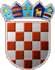 BJELOVARSKO-BILOGORSKA ŽUPANIJAOpćina Velika Pisanica
Općinsko vijećeNa temelju članka 42. Zakona o proračunu („Narodne novine“ broj 144/21) i članka 30. Statuta Općine Velika Pisanica („Službeni glasnik Općine Velika Pisanica“ br. 01/21) Općinsko vijeće Općine Velika Pisanica na 10. sjednici održanoj 15.prosinca 2022., donosiPRORAČUN OPĆINE VELIKA PISANICA ZA 2023. I PROJEKCIJA ZA 2024. I 2025. GODINUI OPĆI DIOČlanak 1.Proračun Općine Velika Pisanica u 2022. (u daljnjem tekstu: Proračun) i projekcije za 2024. i 2025. godinu saszoji se od:Navedeni iznosi su izraženi u EUR valutiNavedeni iznosi su izraženi u EUR valutiSAŽETAK RAČUNA PRIHODA I RASHODASAŽETAK RAČUNA FINANCIRANJAPRENESENI VIŠAK ILI PRENESENI MANJAK I VIŠEGODIŠNJI PLAN URAVNOTEŽENJA
Članak 2.Prihodi i rashodi te primici i izdaci po ekonomskoj klasifikaciji utvrđuju se u ukupnom iznosu od 1.967.860,00 eura u Računu prihoda i rashoda (Opći dio proračuna).REPUBLIKA HRVATSKABJELOVARSKO-BILOGORSKA ŽUPANIJAOpćina Velika PisanicaNavedeni iznosi su izraženi u EUR valutiREPUBLIKA HRVATSKABJELOVARSKO-BILOGORSKA ŽUPANIJAOpćina Velika PisanicaNavedeni iznosi su izraženi u EUR valutiREPUBLIKA HRVATSKABJELOVARSKO-BILOGORSKA ŽUPANIJAOpćina Velika PisanicaNavedeni iznosi su izraženi u EUR valuti063064065066Opskrba vodomUlična rasvjetaIstraživanje i razvoj stanovanja i komunalnih pogodnostiRashodi vezani uz stanovanje i kom. pogodnosti koji nisu drugdje svrstani0,00	0,00	20.000,00	26.000,00	26.000,007.617,66	15.263,12	13.400,00	14.400,00	14.400,002.639,93	12.874,11	40.000,00	40.000,00	30.000,004.333,82	1.791,76	3.500,00	0,00	1.000,00Rekreacija, kultura i religija36.756,66	65.551,79	49.400,0035.200,0035.200,00081082084086Službe rekreacije i sportaSlužbe kultureReligijske i druge službe zajedniceRashodi za rekreaciju, kulturu i religiju koji nisu drugdje svrstani21.501,10	37.427,84	28.300,00	16.300,00	16.300,00862,70	4.778,02	5.400,00	4.100,00	4.100,0011.414,16	12.343,22	8.000,00	7.300,00	7.300,002.978,70	11.002,71	7.700,00	7.500,00	7.500,00Obrazovanje20.399,07	22.416,88	22.730,0050.200,0052.500,00091Predškolsko i osnovno obrazovanje20.399,07	22.416,88	22.730,00	50.200,00	52.500,0010 Socijalna zaštita21.714,51	28.495,58	33.000,0031.500,0033.300,00101104107Bolest i invaliditetObitelj i djecaSocijalna pomoć stanovništvu koje nije obuhvaćeno redovnim socijalnim programima4.263,70	3.211,89	3.060,00	3.060,00	3.060,006.901,57	6.636,14	6.700,00	6.700,00	6.700,0010.549,24	18.647,55	23.240,00	21.740,00	23.540,00REPUBLIKA HRVATSKABJELOVARSKO-BILOGORSKA ŽUPANIJAOpćina Velika PisanicaNavedeni iznosi su izraženi u EUR valutiPOSEBNI DIO
Članak 3.            Posebni dio proračuna sastoji se od plana rashoda i izdataka proračuna te proračunskih korisnika iskazanih po organizacijskoj klasifikaciji, izvorima financiranja i ekonomskoj klasifikaciji, raspoređenih u programe koji se sastoje od aktivnosti i projekata.Sastavni dio Proračuna Općine Velika Pisanica su projekcije za 2024. i 2025. godinuREPUBLIKA HRVATSKABJELOVARSKO-BILOGORSKA ŽUPANIJAOpćina Velika PisanicaNavedeni iznosi su izraženi u EUR valutiIII. ZAVRŠNE ODREDBEČlanak 4.Proračun Općine Velika Pisanica objavit će se u "Službenom glasniku Općine Velika Pisanica", a stupa na snagu 01. siječnja 2023.godine.KLASA:400-08/22-01/7URBROJ: 2103-19-01-22-1Velika Pisanica,15.12.2022.Predsjednica Općinskog vijeća:Marina UherOBRAZLOŽENJE PRORAČUNA OPĆINE VELIKA PISANICA ZA 2023. GODINU I PROJEKCIJA ZA 2024. I 2025. GODINUSukladno odredbi članka 40. stavak 2. Zakona o proračunu („Narodne novine“ broj 144/21)  načelnik Općine Velika Pisanica utvrdio je dana 15. studenog 2022. godine Prijedlog proračuna za 2023. godinu s projekcijama za 2024. i 2025. godinu te je isti uputio Općinskom vijeću Općine Velika Pisanica na razmatranje i donošenje. Općinsko vijeće Općine Velika Pisanica obvezno je donijeti Proračun Općine Velika Pisanica za 2023. godinu sa projekcijom za 2024. i 2025. godinu do kraja mjeseca prosinca 2022. godine. Uz proračun i projekcije donosi se i Odluka o izvršenju proračuna.Prijedlog Proračuna Općine Velika Pisanica za 2023. godinu s projekcijom za 2024. i 2025. godinu izrađen je po metodologiji propisanoj Zakonom o proračunu. Temeljem Zakona o proračunu i Pravilnika o proračunskim klasifikacijama u nastavku se obrazlaže slijedeće:               Račun prihoda i rashoda proračuna sastoji se od prihoda i rashoda iskazanih prema izvorima financiranja i  ekonomskoj klasifikaciji te rashoda iskazanih prema funkcijskoj klasifikaciji.              Posebni dio proračuna sastoji se od plana rashoda i izdataka proračuna te proračunskih korisnika iskazanih po organizacijskoj klasifikaciji, izvorima financiranja i ekonomskoj klasifikaciji, raspoređenih u programe koji se sastoje od aktivnosti i projekata.1.PRIHODI PRORAČUNA OPĆINE VELIKA PISANICA – PO EKONOMSKOJ KLASIFIKACIJIPrihodi proračuna Općine Velika Pisanica za 2023. godinu planiraju se u iznosu 1.967.860,00 eura. U 2024. i 2025. godini prihodi proračuna projicirani su s znatnim smanjenjem. Za 2024. godinu planiraju se u iznosu od 722.760,00 eura dok se u 2025. godini prihodi proračuna planirani su u iznosu od 667.660,00 eura.Ukupni proračunski prihodi sastoje se od prihoda poslovanja , prihoda od prodaje nefinancijske imovine te primitaka od zaduživanja.1.1. PRIHODI POSLOVANJA  Prihodi poslovanja planiraju se za 2023. godinu u iznosu od 1.741.160,00 eura. Prihoda poslovanja, u 2023. godini, planiraju se:Prihodi od poreza u iznosu od 120.600,00 eura,Pomoći  iz  inozemstva  i  od  subjekata  unutar  općeg  proračuna  u  iznosu  od 1.418.860,00 eura,Prihodi od imovine u iznosu od 82.240,00 eura,Prihodi od upravnih i administrativnih pristojbi, pristojbi po posebnim propisima i naknada u iznosu od 119.460,00 eura,Projekcija prihoda poslovanja za 2024. godinu iznosi 704.460,00 eura te u 2025. godini prihodi poslovanja planirani su u iznosu od 662.560,00 eura.PRIHODI OD POREZAU 2023. godini prihodi od poreza planiraju se u iznosu od 120.600,00 eura, u 2024. godini prihodi od poreza planiraju se u iznosu od 129.800,00 eura, a u 2025. godini u iznosu od 115.900,00 eura.Prihodi od poreza i prireza na dohodak planiraju se za 2023. godinu u iznosu od 101.000,00 eura,Prihodi od poreza na imovinu planiraju se za 2023. godinu u iznosu od 18.300,00 eura,Prihodi od poreza na robu i usluge planiraju se u 2023. godini u iznosu od 1.300,00 eura.PRIHODI OD POMOĆI IZ INOZEMSTVA I OD SUBJEKATA UNUTAR OPĆEGPRORAČUNAU 2023. godini prihodi od pomoći planiraju se u iznosu od 1.418.860,00 eura, za 2024. godinu prihodi od pomoći planiraju se u iznosu od 369.500,00 eura, dok prihodi od pomoći za 2025. godinu iznose 349.500,00 eura.Pomoći koje planira ostvariti Općine Velika Pisanica u 2023. godini iznose 1.418.860,00 eura.PRIHODI OD IMOVINEU 2023. godini prihodi od imovine planiraju se u iznosu od 82.240,00 eura, za 2024. u iznosu od 85.410,00 eura i za  2025. godinu u iznosu od 80.400,00 eura.Prihodi od financijske imovine planiraju se u 2023. godini u iznosu od 1.530,00 eura.kamate na oročena sredstva i depozite po viđenju 1.400,00 eura,    prihodi od zateznih kamata 130,00 eura.Prihodi od nefinancijske imovine planiraju se u 2023. godini u iznosu od 80.710,00 eura.prihodi od zakupa poljoprivrednog zemljišta u vl. Općine 1.300,00 euraprihodi od zakupa poljoprivrednog zemljišta u vl. RH 2.000,00 euraprihodi od iznajmljivanja postrojenja i opreme 330,00 euraprihodi od zakupa poslovnih objekata 3.300,00 euraOstali prihodi od zakupa i iznajmljivanja imovine 2.800,00 euraNaknada za korištenje naftne luke, naftovoda i eksploataciju mineralnih sirovina 56.000,00 euraSpomenička renta 10,00 euraOstale naknade za korištenje nefinancijske imovine 14.100,00 euraOstali prihodi od nefinancijske imovine 870,00 euraPRIHODI OD UPRAVNIH I ADMINISTRATIVNIH PRISTOJBI, PRISTOJBI POPOSEBNIM PROPISIMA I NAKNADAPrihodi od upravnih i administrativnih pristojbi, pristojbi po posebnim propisima i naknada planiraju se za 2023. godini u iznosu od 119.460,00 eura, za 2024. godinu ova vrsta prihoda planira se u iznosu od 119.750,00 eura dok se u 2025. godini ovi prihodi planiraju u iznosu od 116.760,00 eura.Prihodi od upravnih i administrativnih pristojbi planiraju se u iznosu od 1.060,00 euraostale upravne pristojbe (državni biljezi) 800,00 euraostale pristojbe  260,00 euraPrihodi po posebnim propisima planiraju se u 2023. godini u iznosu od 89.100,00 euraprihodi od vodnog gospodarstva 100,00 euradoprinosi za šume 88.000,00 euraostali prihodi 1.000,00 euraPrihodi od komunalnih doprinosa i naknada planiraju se u iznosu od 29.300,00 eurakomunalni doprinos 600,00 eurakomunalne naknada – pravne osobe 2.700,00 eurakomunalne naknade – fizičke osobe 26.000,00 eura1.2. PRIHODI OD PRODAJE NEFINANCIJSKE IMOVINEPrihodi od prodaje nefinancijske imovine planiraju se za 2023. godinu u iznosu od 168.700,00 eura dok se za razdoblje 2024. ova vrsta prihoda planira 18.300,00 eura te za 2025. godinu u iznosu od 5.100,00 eura.Prihodi od prodaje neproizvedene dugotrajne imovinePrihodi od prodaje neproizvedene dugotrajne imovine (zemljišta) planiraju se u iznosu od 153.000,00 eura za 2023. godinu, dok se za 2024. i 2025. godinu planiraju u iznosu od 2.600,00 eura/godišnje.Prihodi od prodaje proizvedene dugotrajne imovinePrihodi od prodaje proizvedene dugotrajne imovine (građevinski objekti-stanovi na kojima postoji stanarsko pravo) za 2023. godinu planiraju se u iznosu od 15.700,00 eura, dok se za  2024. godinu planiraju u iznosu od 15.700,00 eura godišnje, a za 2025. se planiraju u iznosu od 2.500,00 eura godišnje.1.3. PRIMICI OD FINANCIJSKE IMOVINE I ZADUŽIVANJA     Primici od zaduživanja planiraju nisu planirani u 2023. godini jer Općina se neće dodatno zaduživati.Planira se preneseni prihod u 2023. godini koji će se preraspodijeliti u iznosu od 58.000,00 eura.RASHODI PRORAČUNA OPĆINE VELIKA PISANICA – PO EKONOMSKOJ  KLASIFIKACIJIRashodi Proračuna Općine Velika Pisanica za 2023. godinu planiraju se u iznosu od 1.967.860,00 eura.U 2024. godini rashodi proračuna planirani su u iznosu od 772.760,00 eura, a rashodi za 2025. godinu planirani su u iznosu od 717.660,00 eura.2.1. RASHODI POSLOVANJARashodi poslovanja se u 2023. godini planiraju u iznosu od 662.000,00 eura.U 2024. godini rashodi poslovanja se planiraju u iznosu od 633.160,00 eura, a u 2025. godini isti se planiraju u iznosu od 584.260,00 kn.RASHODI ZA ZAPOSLENERashodi za zaposlene se u 2023. godini planiraju se u iznosu od 142.070,00 eura. Rashodi za zaposlene odnose se na 4 službenika na neodređeno radno vrijeme i načelnika te je planirano zapošljavanje na određeno vrijeme preko javnih radova za dvoje djelatnika. U 2024 i 2025. rashodi za zaposlene planiraju se u istom iznosu od 128.270,00 eura/godišnje.Naknade troškova zaposlenima planiraju se u iznosu od 8.730,00 eura:Dnevnice za službeni put 400,00 eura,Naknade za smještaj na službenom putu u zemlji 260,00 eura,Naknade za prijevoz  na službenom putu u zemlji 70,00 eura,Ostale naknade troškova zaposlenima (prijevoz na posao i s posla) 5.700,00 eura,Stručno usavršavanje zaposlenika (službenika) 900,00 eura,Naknade za korištenje privatnog automobila u službene svrhe (službenika) 1.400,00 eura.MATERIJALNI RASHODIMaterijalni rashodi se u 2023. godini planiraju se u iznosu od 311.260,00 eura. Obzirom na vrste materijalnih rashoda, u 2024. godini, planiraju se u iznosu od 306.760,00 eura, a u 2025. godini u iznosu od 257.760,00 eura.Rashodi za materijal i energiju se u 2023. godini planiraju se u iznosu od 53.210,00 eura.Uredski materijal i ostali materijalni rashodi (literatura, materijal i sredstva za čišćenje i održavanje, materijal za higijenske potrebe i njegu, materijal za potrebe redovnog poslovanja) 5.490,00 eura,Materijal i sirovine 230,00 eura,Energija 29.470,00 eura,Materijal i dijelovi za tekuće i investicijsko održavanje 15.120,00 eura,Sitni inventar i auto gume 2.700,00 eura,Službena, radna i zaštitna odjeća i obuća 200,00 eura.Rashodi za usluge se, u 2023. godini planiraju se u iznosu od 212.930,00 eura:Usluge telefona, pošte i prijevoza 6.200,00 eura,Usluge tekućeg i investicijskog održavanja 110.330,00 eura,Usluge promidžbe i informiranja 12.310,00 eura,Komunalne usluge 13.630,00 eura,Zakupnine i najamnine 2.480,00 eura,,Zdravstvene i veterinarske usluge 3.710,00 eura,Intelektualne i osobne usluge 54.740,00 eura,Računalne usluge 4.000,00 eura,Ostale usluge (grafičke i tiskarske usluge, film i izrada  fotografija,  usluge  pri  registraciji  prijevoznih  sredstava,  usluge čišćenja, pranja i slične usluge…) 5.530,00 eura.Naknade troškova osobama izvan radnog odnosa planiraju se u iznosu od 3.100,00 eura.Ostali nespomenuti rashodi poslovanja planiraju se u iznosu od 33.290,00 euraNaknade za rad predstavničkih i izvršnih tijela, povjerenstava i slično 2.580,00 eura,Premije osiguranja 800,00 eura,Reprezentacija 9.300,00 eura,Članarine i norme  2.400,00 eura,Pristojbe i naknade  1.140,00 euraOstali nespomenuti rashodi poslovanja 17.070,00 eura.FINANCIJSKI RASHODIU 2023. godini financijski se rashodi planiraju u iznosu od 4.200,00 eura. Planirani rashodi odnose se na:ostale financijske rashode (kamate za primljene kredite i zajmove od kreditnih i ostalih financijskih institucija u javnom sektoru, bankarske usluge i usluge platnog prometa i zatezne kamate iz poslovnih odnosa) u iznosu od 4.200,00 euraU 2024. i 2025.godini ovi rashodi se planiraju u istom iznosu od 4.230,00 eura godišnje.RASHODI ZA SUBVENCIJERashodi za subvencije planiraju se u 2023. godini u iznosu od 23.200,00 eura.Rashodi za subvencije za 2024. i 2025.godinu planiraju se u istom iznosu od 23.200,00 eura/godišnje.POMOĆI DANE U INOZEMSTVO I UNUTAR OPĆE DRŽAVEZa 2023. godinu pomoći se planiraju u iznosu od 4.000,00 eura, a odnose se na:pomoći proračunskim korisnicima drugih proračuna 4.000,00 eura (osnovna škola)Za 2024. godinu sredstva pomoći planiraju se u iznosu od 3.500,00 eura, dok se za 2025. godinu sredstva pomoći planiraju u iznosu od 4.800,00 eura.RASHODI  ZA  NAKNADE  GRAĐANIMA  I  KUĆANSTVIMA  NA  TEMELJUOSIGURANJA I DRUGE NAKNADENaknade građanima i kućanstvima u novcu planiraju se rashodi u iznosu od 48.090,00 eura:Pomoći obiteljima i kućanstvima za (troškove ukopa, za osobe slabijeg imovinskog stanja ostale nespomenute pomoći po zahtjevu, Božićnice za umirovljenike) planiraju se u iznosu od 7.730,00 eura,Pomoć osobama sa invaliditetom planiraju se u iznosu od 660,00 euraStipendije studentima i stipendije studenata za odgajatelje planiraju se u iznosu od 5.300,00 euraPorodiljne naknade i oprema za novorođenčad planiraju se u iznosu od 6.400,00 euraOstale naknade iz proračuna u novcu (Crveni križ planira se u iznosu od 2.000,00 eura, sufinanciranje rješavanja stambenog pitanja planiraju se u iznosu od 20.000,00 eura) planiraju se u iznosu od 22.000,00 euraSufinanciranje cijene prijevoza planira se u iznosu od 4.000,00 euraNaknade za troškove stanovanja planiraju se u iznosu od 2.000,00 euraNaknade građanima i kućanstvima u naravi planiraju se rashodi u iznosu od 10.710,00 eura:Dar djeci za Svetog Nikolu planira se u iznosu od 650,00 euraNaknade za boravak djece u vrtiću planira se u iznosu od 2.000,00 euraOstale naknade iz proračuna u naravi planiraju se u iznosu od 260,00 euraNa radne bilježnice planira se izdvojiti iznos od 7.000,00 eura, dok se na obične bilježnice planira iznos od 800,00 euraOSTALI RASHODIU 2023. godini planiraju se u iznosu od 118.470,00 eura, dok se za 2024. godinu planiraju u iznosu od 109.900,00 eura, a u 2025. godini u iznosu od 105.900,00 eura.Rashodi se odnose na tekuće donacije:vjerske zajednice 8.000,00 eura, tekuće donacije nacionalnim manjinama 2.800,00 eura,udrugama i političkim strankama 14.020,00 eura,sportskim društvima 28.300,00 eura,građanima i kućanstvima 20.300,00 eura,humanitarnim organizacijama 400,00 eura,ostale tekuće donacije 24.000,00 eura,ostale tekuće donacije (darovi) 650,00 eurakapitalne donacije građanima za ugradnju panela 20.000,00 eura2.2. RASHODI ZA NABAVU NEFINANCIJSKE IMOVINERashodi za nabavu nefinancijske imovine planiraju se u iznosu od 1.288.660,00 eura. Na rashode za nabavu proizvedene dugotrajne imovine odnosi se iznos od 342.800,00 eura dok se rashodi za dodatna ulaganja na nefinancijskoj imovini planiraju u iznosu od 945.860,00 eura.U 2024. godini rashodi za nabavu nefinancijske imovine se projiciraju s smanjenjem i iznose 122.400,00 eura, a u 2025. godini se isti projiciraju u iznosu od 116.200,00 eura.Rashodi za nabavu proizvedene dugotrajne imovineRashodi za nabavu proizvedene dugotrajne imovine planiraju se u iznosu od 342.800,00 eura.Građevinski objekti i ceste planiraju se u iznosu od 134.300,00 eura- od kojih se 1.300,00 eura planira kupnja Poduzetničkog inkubatora, te iznos od 133.000,00 eura na ceste od toga 40.000,00 eura planira se utrošiti na cestu Polum, a ostatak od 93.000,00 eura na cestu BedeničkaPostrojenje i oprema planira se u iznosu od 168.600,00 eura, a najveći dio od tog iznosa planira se utrošiti na ugradnju solarnih panela u zgradi Centar udruga u iznosu od 33.000,00 eura, ugradnja solarnih panela na zgradi Općine u iznosu od 53.000,00 eure te ugradnja solarnih panela na zgradi DVD-a u iznosu od 26.000,00 euraPrijevozna sredstva planira se utrošiti iznos od 3.900,00 euraNematerijalna proizvodna imovina se planiraju u iznosu od 36.000,00 euraU 2024. godini rashodi za nabavu proizvedene dugotrajne imovine planiraju se u iznosu od 42.400,00 eura.U 2025. godini rashodi za nabavu proizvedene dugotrajne imovine planiraju se u iznosu od 56.100,00 eura.Rashodi za dodatna ulaganja na nefinancijskoj imoviniRashodi za dodatna ulaganja na nefinancijskoj imovini planiraju se, u 2023. godini, u iznosu od 945.860,00 eura (najznačajnija su dodatna ulaganja na građevinskim objektima), u 2024. godini za dodatna ulaganja planira se izdvojiti 80.000,00 eura, dok u 2025. godini planira se izdvojiti 60.100,00 eura.Prikaz planiranih rashoda po vrstama za 2023., 2024 i 2025. godinu:Planirani su izdaci za otplatu glavnice 2023. godini u iznosu od 17.200,00 eura, te je isto planirano i u 2024. i 2025. godini u iznosu od 17.200,00 eura/godišnje.3. RAČUN FINANCIRANJAPrimici od zaduživanja nisu planirani u 2023.RASHODI I IZDACI PRORAČUNA OPĆINE VELIKA PISANICA4.1. RASHODI I IZDACI PRORAČUNA PO ORGANIZACIJSKOJ KLASIFIKACIJIOrganizacijska struktura proračuna prikazuje raspored sredstava planiranih u Proračunu po razdjelima, glavama i proračunskim korisnicima. Organizacijska struktura Proračuna Općine Velika Pisanica za razdoblje 2023.- 2025. godine izrađena je na temelju Odluke o ustrojstvu i djelokrugu Jedinstvenog upravnog odjela Općine Velika Pisanica („Županijski glasnik Bjelovarsko-bilogorske županije“ br. 3/2008) te članka 6. Pravilnika o proračunskim klasifikacijama (Narodne novine 26/10, 120/13 i 1/20).U nastavku se daje tabelarni prikaz sredstava raspoređenih po razdjelima i glavama  jer proračunskih korisnika Općina Velika Pisanica nema u razdoblju 2023.-2025. godine.4.2. RASHODI I IZDACI PRORAČUNA PO PROGRAMSKOJ                              KLASIFIKACIJI4.2.1.  PREDSTAVNIČKA TIJELA OPĆINE VELIKA PISANICA Program 1000: Mjere i aktivnosti za osiguranje rada iz djelokruga predstavničkih tijelaOpis i cilj programa: Program obuhvaća aktivnosti koje omogućuju obavljanje poslova Općinskog vijeća, njegovih radnih i savjetodavnih tijela, poslova vezanih za rad nacionalnih manjina, političkih stranaka te provođenje izbora. U sklopu programa se osiguravaju sredstava za isplate naknada za rad predsjednika i članovima predstavničkog tijela, financijskih sredstava za rashode vezane za rad nacionalnih manjina, političkih stranaka čiji su predstavnici izabrani u predstavničko tijelo te provođenje izbora Opći cilj programa je razvoj ljudskih potencijala, a poseban cilj programa je osiguranje uvjeta za rad općinskih tijela u skladu sa zakonskim odredbama.Zakonska osnova za uvođenje programa:-Zakon o lokalnoj i područnoj (regionalnoj) samoupravi ("Narodne novine" broj 33/01, 60/01, 129/05, 109/07, 125/08, 36/09, 150/11, 144/12, 19/13, 137/15, 123/17, 98/19 i 144/20), -Zakon o financiranju političkih aktivnosti, izborne promidžbe i referenduma ("Narodne novine" broj 29/19, 98/19),-Statut Općine Velika Pisanica ("Službeni glasnik Općine Velika Pisanica“ broj   – 1/2021),-Poslovnik Općinskog vijeća Općine Velika Pisanica ("Službeni glasnik Općine Velika Pisanica“ broj 3/2014 ).Sredstva za realizaciju programa se u 2023. godini planiraju se u iznosu od 11.420,00 eura.Za 2024. godinu sredstva za realizaciju ovog programa planiraju se u iznosu od 11.420,00 eura, dok se za 2025.godinu planira izdvojiti 11.420,00 eura.U 2023. godini osiguravaju se sredstva za:aktivnost A100001 Redovan rad Općinskog vijeća 1.600,00 eura,aktivnost A100002 Donacije nacionalnim manjinama 2.800,00 eura,aktivnost A100003 Donacije političkim strankama 420,00 eura.aktivnost A100005 Manjinski izboru 6.600,00 euraPokazatelji uspješnosti programa:broj održanih sjednica Općinskog vijeća u tijeku godinebroj aktivnih sudionika u procesu donošenja općinskih akata (izvršavanje zakonskih obveza te obveza proizišlih iz općih akata općine vezanih za rad predstavničkog tijela, radnih tijela i političkih stranaka)postotak izlaska na birališta.4.2.2.  IZVRŠNA TIJELA OPĆINE VELIKA PISANICA                  -NAČELNIK I ZAMJENIK                  - JEDINSTVENI UPRAVNI ODJELNAČELNIK Program 1001: Mjere i aktivnosti za osiguranje rada iz djelokruga izvršnih tijelaOpis i cilj programa: Program obuhvaća aktivnosti koje omogućuju obavljanje poslova Općinskog načelnika i zamjenika načelnika, Zakonska osnova za uvođenje programa:Zakon o lokalnim izborima („Narodne novine“ br. 144/12, 121/16, 98/19, 42/20)Sredstva za realizaciju programa se u 2023. godini planiraju se u iznosu od 49.390,00 eura.Za 2024.  planiraju se sredstva u iznosu od 50.390,00 eura i 2025. godinu sredstva za realizaciju ovog programa planiraju se u iznosu od 50.390,00 eura.U 2023. godini osiguravaju se sredstva za:aktivnost A100101 Plaće i naknade za rad Općinskog načelnika 30.170,00 euraaktivnost A100102 Održavanje Dana oslobođenja 2.300,00 euraaktivnost A100103 Održavanje Dana Općine 6.700,00 euraaktivnost A100104 Nabava i održavanje prijevoznih sredstava 10.220,00 euraPokazatelji uspješnosti programa:broj donesenih akata od strane načelnika (pravodobnost donošenja i usklađivanja općih akata sa zakonom),JEDINSTVENI UPRAVNI ODJELUkupna sredstva planirana u okviru Jedinstvenog upravnog odjela za 2023. godinu, iznose 1.907.050,00 euraU 2024. godini plan  je 682.950,00 eura, a u 2025. godini planira se 627.850,00 eura.      Obzirom na programe u okviru ovog razdjela, rashodi se planiraju kako slijedi:Program 1002: PROGRAM JAVNE UPRAVE I ADMINISTRACIJEOpis i cilj programa: Program obuhvaća aktivnosti kojima se osiguravaju sredstva za redovno financiranje prava iz radnog odnosa za sve službenike i namještenike, sredstva za podmirivanje materijalnih rashoda za rad, financijskih rashoda za bankarske usluge, usluge platnog prometa i ostale financijske rashode, te sredstva kojima se osigurava oprema potrebna za rad Jedinstvenog upravnog odjela. Osnovni cilj programa je razvoj ljudskih potencijala. Posebni cilj programa je osiguravanje nesmetanog obavljanja poslova općine uz optimalni broj službenika, zadovoljavajuću opremu i druge radne uvjete, a radi zadovoljavanja potreba građana u okviru zakonom utvrđenih zadaća koje obavlja jedinica lokalne samouprave.Zakonska osnova za uvođenje programa:Zakon o lokalnoj i područnoj (regionalnoj) samoupravi ("Narodne novine" broj 33/01, 60/01, 129/05, 109/07, 125/08, 36/09, 150/11, 144/12, 19/13, 137/15 i 123/17, 98/19 i 144/20),Zakon  o  financiranju  jedinica  lokalne  i  područne  (regionalne)  samouprave("Narodne novine" broj 127/17),Zakon o proračunu ("Narodne novine" broj 144/21),Zakon o plaćama u lokalnoj i područnoj (regionalnoj) samoupravi ("Narodne novine" broj 28/10),Odluka o ustrojstvu i djelokrugu Jedinstvenog upravnog odjela Općine Velika Pisanica(„Službeni  glasnik Općine Velika Pisanica“ broj 8/2003)Odluka o koeficijentima za obračun plaća službenika i namještenika Općine Velika Pisanica („Županijski glasnik Bjelovarsko-bilogorske županije br.12/2010, Odluka o izmjeni i dopuni Odluke o koeficijentima za obračun plaća službenika i namještenika u Jedinstvenom upravnog odjelu Općine Velika Pisanica „Službeni glasnik Općine Velika Pisanica“ broj 3/2015, 6/2015, 5/2017 i 3/2020).Sredstva za realizaciju programa se u 2023. godini planiraju se u iznosu od 174.310,00 eura.Sredstva se osiguravaju za:aktivnost A100201 Rashodi za zaposlene, materijalni rashodi uprave u iznosu od 75.190,00 eura,aktivnost A100202 Redoviti troškovi poslovanja Jedinstvenog upravnog odjela 59.960,00 eura,aktivnost A100203 Nabava dugotrajne imovine 26.900,00 euraaktivnost A100205 Program javnih radova 5.060,00 eura,aktivnost A100206 Održavanje zgrade općine za redovno korištenje 7.200,00 eura.Rashodi za program javne uprave i administracije se u 2024. godini planiraju se u iznosu od 174.390,00 eura. U 2025. godini rashodi se planiraju u iznosu 174.390,00 eura.Pokazatelji uspješnosti:broj riješenih predmeta u tijeku godine/ prosječno vrijeme rješavanja predmeta,trošak nabave sredstava, proizvoda i usluga/službenik, namještenik,trošak nabavljene opreme/ službenik, namještenik.Program 1003: UPRAVLJANJE JAVNIM FINANCIJAMAOpis i cilj programa: Program je usmjeren na podmirenje obveza otplate zajma poslovnim bankama.Zakonska osnova za uvođenje programa:Zakon o proračunu (Narodne novine 87/08, 136/12, 15/15).Sredstva za realizaciju programa: aktivnost A100301 Otplata zajma poslovnim bankama 20.200,00 eura U 2023. sredstva za otplatu zajma planiraju se u iznosu od 20.200,00 eura, a u 2024. godini u okviru ovog programa planiraju se sredstva u ukupnom iznosu od 20.200,00 eura, a u 2025. godini planiraju se izdvojiti sredstva u ukupnom iznosu od 20.200,00 eura.Pokazatelji uspješnosti:-broj projekata čije je financiranje osigurano kreditnim zaduženjem.  Program 1004: PROGRAM GOSPODARSKOG RAZVOJA OPĆINE VELIKA                         PISANICAOpis i cilj programa: Programom se nastoji unaprijediti poljoprivredna proizvodnja i potaknuti gospodarski razvoj na području općine. Osnovni cilj programa je razvoj konkurentnog i održivog gospodarstva-poljoprivredne proizvodnje i potaknuti gospodarski razvoj na području općine. Program je usmjeren ka zbrinjavanju napuštenih ili uginulih životinja. Posebni ciljevi programa su opstanak seoskih gospodarstava, modernizacija njihove poljoprivredne proizvodnje, razvoj seoskog prostora te poticanje poljoprivredne proizvodnje u općini.Zakonska osnova za uvođenje programa:Zakon o poljoprivredi („Narodne novine“ broj 118/18, 42/20)Sredstva za realizaciju programa:  U 2023. godini planiraju se sredstva u iznosu od 50.900,00 eura. aktivnost A100401 Poticanje razvoja poljoprivrede 9.100,00 euraaktivnost A100402 Poticanje razvoja obrtništva i poduzetništva 14.100,00 eura,aktivnost A100407 Komasacija poljoprivrednog zemljišta 27.700,00 eura,U 2024. planirana su sredstva u iznosu od 51.900,00 eura i 2025. godini sredstva su planirana u iznosu od 35.900,00 euraPokazatelji uspješnosti:broj odobrenih potporabroj korisnika subvencije kod zapošljavanjarješavanje pitanja oko okrupnjivanjem zemljištabroj korisnika subvencija za osiguranje usjeva, ekološke proizvodnje, osjemenjivanja, izrade projekata i sl.Program 1005: ORGANIZIRANJE I PROVOĐENJE ZAŠTITE I SPAŠAVANJAOpis i cilj programa: Program obuhvaća aktivnosti u području Vatrogasne zajednice općine, civilne zaštite i spašavanja i to aktivnosti stožera zaštite i spašavanja te aktivnosti HGSS-a.Osnovni cilj programa je unapređenje kvalitete života. Posebni cilj programa je daljnje razvijanje sustava zaštite i spašavanja i poboljšanje uvjeta rada u vatrogastvu.Zakonska osnova za uvođenje programa:Zakon o vatrogastvu („Narodne novine“ br. 125/19Zakon o Hrvatskoj gorskoj službi spašavanja  ("Narodne novine" 79/06, 110/14 ),Zakon o sustavu civilne zaštite  ("Narodne novine" 82/15, 118/18, 31/20),Pravilnik o ustrojstvu, popuni i opremanju postrojbi civilne zaštite i postrojbi za uzbunjivanje ("Narodne novine" 111/07, 82/15 ),Sredstva za realizaciju programa su za razdoblje 2023.planirana u iznosu od 85.060,00 eura.Aktivnost A100501 Osnovna djelatnost VZO-A i HGSS-a 16.060,00 eura,Aktivnost A100502 Civilna zaštita 400,00,Aktivnost K100501 Dodatna ulaganja na vatrogasnom domu V.Pisanica 68.600,00 euraZa 2024. i 2025. godinu planirana su sredstva u iznosu od 56.460,00 eura/godišnje.Pokazatelji uspješnosti:broja intervencija na području Općine Velika Pisanica.Program 1006:  PROGRAM ZAŠTITE OKOLIŠAOpis i cilj programa: Program je usmjeren na aktivnosti u cilju osiguranja održivog gospodarenja otpadom te provođenje postupaka deratizacije i dezinsekcije javnih i stambenih prostora. Osnovni cilj programa je unapređenje kvalitete života stanovništva na području grada. Poseban cilj programa je očuvanje sastavnica okoliša kao prirodnog dobra o kojem ovise i sadašnje i buduće generacije.Zakonska osnova za uvođenje programa:Zakon o održivom gospodarenju otpadom (Narodne novine 94/13, 73/17, 14/19, 98/19)Sredstva za provođenje programa: Za program zaštite okoliša u 2023. godini planirana su sredstva u iznosu od ukupno 8.480,00 eura, Od ukupnog iznosa sredstava su planirana:aktivnost A100601 Zaštita okoliša 7.280,00 eura,aktivnost A100603 Zbrinjavanje otpada 1.200,00 eura,U 2024. i 2025. godini sredstva za navedeni program planira se u iznos od 8.480,00 eura/godišnje.Pokazatelji uspješnosti:broj divljih deponijabroj kućanstava uključenih u postupak deratizacije broj akcija zaprašivanja komaracabroj nabavljenih spremnikaProgram 1007: PROGRAM RAZVOJ SPORTA I REKREACIJEOpis i cilj programa: Program javnih potreba u športu Općine Velika Pisanica za 2023. godinu temelji se na:promicanju razvoja športa i športskih udruga na području Općineomogućavanje bavljenja sportom što većeg broja djece, mladeži i odraslih radi postizanja športskih dostignuća te radi unapređenja zdravlja a i same rekreacije.       Cilj programa javnih potreba u športu u Općini Velika Pisanica sastoji se od:Poboljšanja razine kvalitete športa na području OpćineOsiguranja da se što veći broj djece i mladeži uključi u šport putem športskih udruga koje djeluju na području OpćineKontinuiteta ulaganja u održavanje postojećih športskih objekata, okoliša i prilaza istim.Osiguranja dijela sredstava troškova natjecanja i turnira.Osiguranja dijela sredstava za nabavu neophodnih osnovnih sredstava za rad športskih udruga.Zakonska osnova za uvođenje programa:– Zakon o sportu (Narodne novine broj 71/06, 150/08, 124/10, 124/11, 86/12, 94/13, 85/15, 19/16, 98/19, 47/20, 77/20 )Sredstva za realizaciju programa planiraju se u 2023. godinu u iznosu od28.300,00 eura.aktivnost  A100701 Poticanje sportskih aktivnosti 28.300,00 euraNK BILO tekuća SRD Amur LU Bilo Konjička udruga U razdoblju 2024. godine planirana su sredstva u iznosu od 16.300,00 eura a za 2025. godina program se planira u iznosu od 16.300,00 eura.Pokazatelji uspješnosti:broj članova u Zajednici sportskih udruga Općine velika Pisanica,Program 1008: PROGRAM JAVNIH POTREBA U KULTURIOpis i cilj programa: Ovim Programom utvrđuju se oblici, način poticanja i promicanja kulture i kulturnih djelatnosti, kvaliteta i način zadovoljavanja javnih potreba u kulturi Općine Velika Pisanica te opseg i dinamika sufinanciranja navedenih potreba u 2023. godini. Ovim Programom obuhvaćen je i Program razvoja civilnog društva a kojim je obuhvaćeno promicanje religijske kulture kao i ostalih neprofitnih udruga koji nisu direktno korisnici sredstava iz proračuna općine.Zakonska osnova za uvođenje programa:Zakon o financiranju javnih potreba u kulturi ("Narodne novine" broj 47/90, 27/93, 38/09),Zakon o udrugama ("Narodne novine" broj 74/14, 70/17, 98/19).Sredstva za realizaciju programa se u 2023. godini planiraju u iznosu od 8.840,00 eura.      U okviru ovog Programa financiraju se slijedeće aktivnosti:aktivnost A100801 Promicanje kulturnih aktivnosti u iznosu od 5.400,00 euraaktivnost A100802 Obilježavanje Dana Ede Murtića u iznosu od 3.440,000 eura.U 2024. i 2025. godini planirana sredstva su u iznosu od 7.410,00 eura/godišnje.Pokazatelji uspješnosti:broj dana stalnog postava muzejske zbirkebroj financiranih projekata u kulturi.Program 1009: PROGRAM RAZVOJ CIVILNOG DRUŠTVAOpis i cilj programa: Program je nastavak višegodišnje suradnje s neprofitnim organizacijama kojom se potiče razvoj demokracije na lokalnoj razini. Cilj programa je stvaranje poticajnog okruženja za razvoj civilnog društva. Organizacije civilnog društva provode programe, projekte i aktivnosti koje unapređuju kvalitetu života građana lokalne zajednice.Zakonska osnova za uvođenje programa:Zakon o udrugama ("Narodne novine" broj 74/14, 70/17, 98/19)Sredstva za provođenje programa: Za program razvoja civilnog društva planirana sredstva u 2023. godini iznose 12.300,00 euraaktivnost A100901 Religija (tekuće donacije vjerskim zajednicama) 8.000,00 eura,aktivnost A100902 Udruge građana (UDVDR, umirovljenici i ost.) 4.000,00 eura,aktivnost A901903 Ostale donacije građanima i kućanstvima 300,00 eura.U 2024. i 2025. godini planirana su sredstva u iznosu od 11.530,00 eura/godišnje.Pokazatelji uspješnosti:broja neprofitnih organizacija čije programe financijski podržava Općina Velika Pisanica.Program 1010: PROGRAM JAVNIH POTREBA U ŠKOLSTVUOpis i cilj programa: Programom se želi pružiti podrška školi u provođenju projekata, te djeci i mladima u pohađanju osnovnoškolskih, srednjoškolskih i visokoškolskih obrazovnih programa. Osnovni cilj programa je razvoj ljudskih potencijala. Posebni ciljevi programa su osiguranje dijela financijskih sredstava za realizaciju projekata škola usmjerenih na razvoj i unapređenje odgoja i obrazovanja, osiguranje financijskih sredstava za jednokratno stipendiranje učenika i studenata sa područja Općine Velika Pisanica, uz osiguranje sredstava za financiranje prijevoza učenika srednjih škola, nabave radnih bilježnica za osnovnu školu te osiguranje dijela sredstava za financiranje poboljšanja materijalno tehničkih uvjeta u školama.Zakonska osnova za provođenje programa:Zakon o lokalnoj i područnoj (regionalnoj) samoupravi („Narodne novine“ 33/01, 60/01, 129/05, 109/07, 125/08, 36/09, 150/11, 144/12, 19/13, 137/15, 123/17, 98/19 i 144/20),Zakon o odgoju i obrazovanju u osnovnoj i srednjoj školi („Narodne novine“ 87/08, 86/09, 92/10, 105/10, 90/11, 5/12, 16/12, 86/12, 126/12 – pročišćeni tekst, 94/13, 152/14, 07/17, 68/18, 98/19, 64/20)-Statut Općine Velika Pisanica ("Službeni glasnik Općine Velika Pisanica“ broj  1/2021)Sredstva  za  realizaciju  programa se  u  2023.  godini planiraju se u iznosu od 21.900,00 eura.Po aktivnostima sredstva su planirana:aktivnost A101001 Predškolski odgoj 700,00 eura,aktivnost A101002 Osnovnoškolski odgoj 11.900,00 eura,aktivnost A101003 Srednjoškolski odgoj (prijevoza) 4.000,00 eura,aktivnost A101004 Stipendije 5.300,00 eura.U 2024. godini se sredstva za realizaciju programa planiraju se u iznosu od 18.900,00 eura, u 2025. godini sredstva za realizaciju programa planiraju se u iznosu od 23.000,00 eura.Pokazatelji uspješnosti:broj učenika u Maloj školibroj korisnika stipendijabroja učenika korisnika prijevoza za srednje školebroj učenika osnovnih škola kojima se financira nabava radnih bilježnicaProgram 1011: PROGRAM SOCIJALNE SKRBI I NOVĆANIH POMOĆIOpis i cilj programa: Ovim Programom utvrđuju se oblici, opseg i način zadovoljavanja socijalnih potreba u općini Velikoj Pisanici, te opseg i način sufinanciranja tih potreba kroz Proračun Općine Velika Pisanica u 2023. godiniProgram se provodi radi osiguranja socijalne pomoći za socijalno najugroženije i najranjivije skupine mještana Općine Velika Pisanica. Program podrazumijeva pružanje pomoći socijalno ugroženim građanima, a u svrhu pomoći za nabavu ogrijeva, pomoći za opremu novorođenčadi, te naknadu pogrebnih troškova te financiranje potreba osoba s invaliditetom.Opći cilj programa je poboljšanje kvalitete života i podizanje životnog standarda mještana, a poseban cilj programa je zadovoljenje osnovnih životnih potreba socijalno ugroženih osoba te osoba koje zbog zdravstvenih razloga ili životne dobi nisu u mogućnosti brinuti se sami o sebi, a ista prava ne ostvaruju po drugoj osnovi.Zakonska osnova za uvođenje programa:Zakon o lokalnoj i područnoj (regionalnoj) samoupravi ("Narodne novine" broj 33/01, 60/01, 129/05, 109/07, 125/08, 36/09, 150/11, 144/12, 19/13, 137/15, 123/17, 98/19 i 144/20),Zakon o socijalnoj skrbi („Narodne novine“ broj 157/13, 152/14, 99/15, 52/16, 16/17, 130/17, 98/19, 64/20),Pravilnik o načinu i rokovima plaćanja sredstava iz prihoda jedinica lokalne i područne (regionalne) samouprave za rad ustrojstvenih oblika Hrvatskog crvenog križa (Narodne novine 18/11).-Statut Općine Velika Pisanica ("Službeni glasnik Općine Velika Pisanica“ broj 1/2021)  Sredstva za provođenje programa se u 2023. godine planiraju u iznosu od 33.630,00 eura. Sredstva se planiraju na slijedeći način:aktivnost A101101 Pomoć u novcu i naravi pojedincima i obitelji 12.990,00 eura:,aktivnost A101102 Humanitarna skrb kroz udruge građana 3.060,00 euraaktivnost A101104 Darivanje djece 1.950,00 euraaktivnost A101105 Projekt po programu PSGO-a-Igraonica 10.230,00 euraaktivnost A101107 Jednokratne novčane pomoći umirovljenicima 5.400,00 euraU 2024. i 2025. godini sredstva za provođenje Programa socijalne skrbi i novčanih pomoći planiraju se u iznosu od 34.600,00 eura / godišnje.Pokazatelji uspješnosti:broja korisnika socijalne pomoćibroj dodijeljenih pomoći.broj djece u igraoniciProgram 1012: PROGRAM ODRŽAVANJA OBJEKATA I UREĐAJA                                  KOMUNALNE INFRASTRUKTUREOpis i cilj programa: Program obuhvaća aktivnosti tekućeg održavanja javne rasvjete, javnih prometnih i zelenih površina, nerazvrstanih cesta i groblja. Opći cilj programa je usmjeren stvaranju pretpostavki za razvoj konkurentnog i održivog gospodarstva. Poseban cilj provođenja planiranih aktivnosti u sklopu projekta je održavanje funkcionalnosti postojeće komunalne infrastrukture kroz redovno održavanje, hitne intervencije ili pojačano održavanje.Zakonska osnova za uvođenje programa:Zakon o komunalnom gospodarstvu (“Narodne novine” broj 68/18, 110/18, 32/20). Sredstva za provođenje programa održavanja komunalne infrastrukture u 2023. godini planirana su u iznosu od 149.800,00 eura, Sredstva su raspodijeljena:aktivnost A101201 rashodi za uređaje i javnu rasvjetu 13.400,00 eura,aktivnost A101202 Održavanje i uređenje javnih površina (groblja, parkovi i sl) 22.700,00 eura,aktivnost A101203 Održavanje cesta i drugih javnih površina (prilaza, propusta i sl.)  71.400,00 eura,aktivnost A101205 Održavanje spomen obilježja i parkova 4.600,00 eura,aktivnost A101206 Održavanje zgrada i građevinskih objekata za redovno korištenje 37.700,00 eura,U 2024. godini sredstava za provođenje Programa održavanja komunalne infrastrukture planiraju se u iznosu od 150.110,00 eura, a u 2025. godini planiraju se sredstva u iznosu od 117.110,00 eura.Pokazatelji uspješnosti:broj led žarulja kod javne rasvjetebroj nerazvrstanih cesta s utvrđenim oštećenjem kolnika/broj potrebnih sanacijapovršina uređenih i održavanih javnih površina (ha)broj potrebnih intervencija na grobljima/broj izvršenih radova.Program 1013: PROGRAM IZGRADNJE KOMUNALNE INFRASTRUKTUREOpis i cilj programa: Ovim Programom određuje se izgradnja građevinskih objekata i uređaja komunalne infrastrukture na području općine Velika Pisanica za 2023. godinu prema prioritetima kako slijedi:izgradnja i modernizacija cestaizgradnja plinovoda, vodovoda i kanalizacijeizgradnja ostalih građevinskih objekata i dodatna ulaganja na građevinskim objektima i opremiplanovi i projektiOsnovni cilj programa je razvoj konkurentnog i održivog razvoja općine. Posebni cilj programa je zadovoljenje potreba mještana u smislu osiguranja adekvatne prometne, javne i komunalne infrastrukture koja će stvoriti jednake životne uvjete stanovnika općine Velika Pisanica na svim njegovim područjima.Zakonska osnova za uvođenje programa:Zakon o komunalnom gospodarstvu (“Narodne novine” broj 68/18, 110/18, 32/20)Zakon o vodama („Narodne novine“ broj 66/19)Zakon o financiranju vodnog gospodarstva („Narodne novine“ broj 153/09, 56/13, 154/14, 119/15, 120/16, 127/17, 66/19)Zakon o grobljima („Narodne novine“ broj 19/98, 50/12, 89/17)Zakon o cestama („Narodne novine“ broj 84/11, 22/13, 54/13, 148/13, 92/14, 110/19),Zakon o šumama („Narodne novine“ broj 68/18, 115/18, 89/19, 32/20).Sredstva za realizaciju programa u 2023. godini planiraju se u iznosu od 1.202.260,00 eura.Sredstva se raspodjeljuju na slijedeći način:aktivnost K101303 Izgradnja mrtvačnica, zvonika i ostalih objekata na grobljima 40.000,00 eura,Ograde na groblju V. Pisanica pravoslavno 20.000,00 euraČađavac – katoličko 2.800,00 euraČađavac – pravoslavno 2.800,00 euraV. Pisanica kalvinsko 6.000,00 euraRibnjačka – katoličko 3.000,00 euraRibnjačka – pravoslavno 5.400,00 euraaktivnost K101308 Izgradnja Centar udruga 34.300,00 eura,aktivnost K101310 Izgradnja kanalizacije (izrada projekta) 3.000,00 eura,aktivnost K101311 Povećanje sigurnosti u prometu (signalizacija) 37.700,00 eura,aktivnost K101316 Dodatno ulaganje na zgradi Općine 54.300,00 euraaktivnost K101324 Dodatno ulaganje na zgradi Multikulturalnog centra 10.200,00 eura,aktivnost K101329 Dodatno ulaganje na zgradi Općine – stan 3.500,00 euraaktivnost K101330 Dodatno ulaganje na zgradi Općine – dječiji vrtić 875.360,00 eura,aktivnost K101334 Izgradnja plinovoda u naselju Ribnjačka (izrada projekta) 3.000,00 eura,aktivnost K101335 Izgradnja ceste u naselju Polum 40.000,00 euraaktivnost K101336 Dodatno ulaganje na zgradi inkubatora 7.900,00 euraaktivnost K101337 Izgradnja ceste u Bedeničkoj 93.000,00 eura 2024. godini planirana sredstva za Program izgradnje komunalne infrastrukture iznose 57.600,00 eura. U 2025. godini sredstva za ovaj program se planiraju u iznosu od 51.400,00 eura.Pokazatelji uspješnosti:dužina izgrađenih cesta (m)dužina izgrađenih ograda na grobljimadužina izgrađenog vodovodabroj izgrađenih parkiralištaProgram 1015: PROJEKT „ZA ŽENE BBŽ“ – ZAPOŠLJAVANJE ŽENAOpis i cilj programa:Pomoć starim i nemoćnim osobama.Zakonska osnova za uvođenje programa: Zakon o socijalnoj skrbi („Narodne novine“ broj 157/13, 152/14,99/15,52/16,16/17,130/17,98/19,64/20,138/20) Sredstva za provođenje programa: Za zapošljavanje žena po projektu BBŽ u 2023. godini planirana su sredstva u iznosu od 42.030,00 eura. Od ukupnog iznosa sredstva su planirana:aktivnost A101501 Zapošljavanje žena po programu „ZAŽELI“ BBŽ 42.030,00 euraPokazatelji uspješnosti:Broj korisnika obuhvaćenih uslugomProgram 1017:  PROGRAM STAMBENOG ZBRINJAVANJA I ENERGETSKE UČINKOVITOSTI U OBITELJSKIM KUĆAMAOpis i cilj programa: Program je usmjeren na aktivnosti u cilju osiguranja održivog gospodarenja otpadom te aktivnosti usmjerene ka zbrinjavanju napuštenih ili uginulih životinja te provođenje postupaka deratizacije javnih i stambenih prostora. Osnovni cilj programa je unapređenje kvalitete života stanovništva na području grada. Poseban cilj programa je očuvanje sastavnica okoliša kao prirodnog dobra o kojem ovise i sadašnje i buduće generacije. Zakonska osnova za uvođenje programa:Statut Općine Velika Pisanica ( „Službeni glasnik Općine Velika Pisanica“  broj  5/2018)Sredstva za provođenje programa: Za stambeno zbrinjavanje u 2023. godini planirana su sredstva u iznosu od ukupno 20.000,00 euraaktivnost A101701 Stambeno zbrinjavanje za prvu nekretninu 20.000,00 euraU 2024. godini rashodi za provođenje Programa planiraju se u iznosu od 20.000,00 eura, a u 2025. godini planiraju se u iznosu od 20.000,00 eura.Pokazatelji uspješnosti:broj korisnika isplaćenih subvencijaProgram 1018: PROGRAM ZAŠTITE ŽIVOTINJAOpis i cilj programa: Program obuhvaća zbrinjavanje napuštenih životinja         Zakonska osnova za uvođenje programa:Zakon o zaštiti životinja (NN 102/17 i 32/19).      Sredstva za provođenje programa: Za zbrinjavanje životinja u 2023. godini planirana su sredstva u iznosu od ukupno 5.070,00 eura.     Od ukupnog iznosa sredstva su planirana:aktivnost K101801 Zbrinjavanje napuštenih ili izgubljenih životinja 5.070,00 euraU 2024. i 2025. godini za program Zbrinjavanja životinja planira se izdvojiti iznos od 6.070,00 eura/godišnje.      Pokazatelji uspješnosti:broj zbrinutih životnjaProgram 1019: POTICANJE RAZVOJA TURIZMAOpis i cilj programa: Program obuhvaća Pisaničku eko – etno stazu, praćenje turizma u na području Općine, turističku zajednicu Bilogora – BBŽ te biciklističke staze. Sredstva za provođenje programa: Za poticanje i razvoj turizma u 2023. godini izdvojiti će se iznos od 3.000,00 eura. Od ukupnog iznosa sredstva su planirana:aktivnost A101901 Pisanička eko – etno staza u iznosu od 500,00 euraaktivnost A101902 Praćenje programa u turizmu općine u iznosu od 500,00 euraaktivnost A101903 Turistička zajednica Bilogora – BBŽ u iznosu od 1.500,00 euraaktivnost A101904 Biciklističke staze u iznosu od 500,00 euraU 2024. i 2025. godine planira su sredstva u iznosu od 3.000,00 eura/godišnje.Pokazatelji uspješnosti: Program 1020: FINANCIRANJE DJEČJEG VRTIĆA VELIKA PISANICAZakonska osnova. Zakon o komunalnom gospodarstvu 67., 68. i 69. („Narodne novine“ broj 68/18, 110/18 i 32/20“) i članka 30. Statuta Općine Velika Pisanica („Službeni glasnik Općine Velika Pisanica“ broj 1/2021)Opis i cilj programa: Omogućiti djeci iz Općine i okolice polazak u vrtić.Sredstva za provođenje programa: Za financiranje dječjeg vrtića Velika Pisanica u 2023. godini nisu planirana sredstva dok se za 2024. i 2025. godinu planiraju sredstva u iznosu od 28.000,00 eura/godišnje. Pokazatelji uspješnosti:broj djece u vrtićuProgram 1021: Program poticanja energetske neovisnosti stambenih objekataSredstva za provođenje programa: Za financiranje programa poticanja energetske neovisnosti (kapitalne donacije građanima za ugradnju solarnih panela) planirana su sredstva u 2023. godini u iznosu od 20.000,00 eura, a u 2024. godini planira se izdvojiti iznos od 20.000,00 eura, dok u 2025. godini se planira iznos od 16.000,00 eura.Pokazatelj uspješnosti:broj zainteresiranih ljudi za ugradnju panelaProgram 1022: Program razvoja vodoopskrbe i navodnjavanja Sredstva za provođenje programa: Za financiranje programa razvoja vodoopskrbe i navodnjavanja u 2023. godini planira se izdvojiti iznos od 20.000,00 eura, dok se u 2024. godini planira iznos od 20.000,00 eura, a u 2025. godini iznos od 16.000,00 eura.Pokazatelj uspješnosti:broj zainteresiranih ljudi i poljoprivrednika za kopanje bunara i navodnjavanje.IZVJEŠĆE O PROVEDENOM SAVJETOVANJU SA ZAINTERESIRANOM JAVNOŠĆUIzvršenje 2021.Plan 2022.Proračun za 2023.Projekcija za 2024.Projekcija za 2025.UKUPNO PRIHODA798.629,21875.214,021.909.860,00752.760,00697.660,00PRIHODI POSLOVANJA739.973,70804.870,941.741.160,00734.460,00692.560,00PRIHODI OD PRODAJE NEFINANCIJSKE IMOVINE58.655,5170.343,08168.700,0018.300,005.100,00UKUPNO RASHODA771.571,511.149.671,481.950.660,00735.560,00680.460,00RASHODI POSLOVANJA484.466,76669.214,93662.000,00623.160,00584.260,00RASHODI ZA NABAVU NEFINANCIJSKE IMOVINE287.104,75480.456,551.288.660,00112.400,0096.200,00RAZLIKA VIŠAK/MANJAK27.057,70-274.457,46-40.800,0017.200,0017.200,00PRIMICI OD FINANCIJSKE IMOVINE I ZADUŽIVANJA132.116,88152.631,230,000,000,00IZDACI ZA FINANCIJSKU IMOVINU I OTPLATE ZAJMOVA27.357,020,0017.200,0017.200,0017.200,00NETO FINANCIRANJE104.759,86152.631,23-17.200,00-17.200,00-17.200,00UKUPAN DONOS VIŠKA / MANJKA IZ PRETHODNE(IH) GODINE-9.990,87121.826,2758.000,000,000,00VIŠAK / MANJAK IZ PRETHODNE(IH) GODINE KOJI ĆE SE RASPOREDITI / POKRITI-9.990,87121.826,2758.000,000,000,00VIŠAK/MANJAK + NETO FINANCIRANJE + RASPOLOŽIVA SREDSTVA IZ PRETHODNIH GODINA121.826,690,040,000,000,00PRORAČUN OPĆINE VELIKA PISANICA ZA 2023. I PROJEKCIJA ZA 2024. I 2025. GODINUI. OPĆI DIO - A. RAČUN PRIHODA I RASHODA (PRIHODI POSLOVANJA)PRORAČUN OPĆINE VELIKA PISANICA ZA 2023. I PROJEKCIJA ZA 2024. I 2025. GODINUI. OPĆI DIO - A. RAČUN PRIHODA I RASHODA (PRIHODI POSLOVANJA)PRORAČUN OPĆINE VELIKA PISANICA ZA 2023. I PROJEKCIJA ZA 2024. I 2025. GODINUI. OPĆI DIO - A. RAČUN PRIHODA I RASHODA (PRIHODI POSLOVANJA)PRORAČUN OPĆINE VELIKA PISANICA ZA 2023. I PROJEKCIJA ZA 2024. I 2025. GODINUI. OPĆI DIO - A. RAČUN PRIHODA I RASHODA (PRIHODI POSLOVANJA)PRORAČUN OPĆINE VELIKA PISANICA ZA 2023. I PROJEKCIJA ZA 2024. I 2025. GODINUI. OPĆI DIO - A. RAČUN PRIHODA I RASHODA (PRIHODI POSLOVANJA)PRORAČUN OPĆINE VELIKA PISANICA ZA 2023. I PROJEKCIJA ZA 2024. I 2025. GODINUI. OPĆI DIO - A. RAČUN PRIHODA I RASHODA (PRIHODI POSLOVANJA)PRORAČUN OPĆINE VELIKA PISANICA ZA 2023. I PROJEKCIJA ZA 2024. I 2025. GODINUI. OPĆI DIO - A. RAČUN PRIHODA I RASHODA (PRIHODI POSLOVANJA)PRORAČUN OPĆINE VELIKA PISANICA ZA 2023. I PROJEKCIJA ZA 2024. I 2025. GODINUI. OPĆI DIO - A. RAČUN PRIHODA I RASHODA (PRIHODI POSLOVANJA)Račun/ Pozicija1Račun/ Pozicija1Opis2Izvršenje 2021.3Plan 2022.4Proračun za 2023.5Projekcija za 2024.6Projekcija za 2025.76Prihodi poslovanja739.973,70804.870,941.741.160,00734.460,00692.560,0061Prihodi od poreza78.077,83116.132,46120.600,00149.800,00145.900,00Izvor:11Opći prihodi i primici78.077,83116.132,46120.600,00149.800,00145.900,0063Pomoći iz inozemstva i od subjekata unutar općeg proračuna515.777,84524.082,561.418.860,00369.500,00349.500,00Izvor: Izvor:5152Pomoći izravnanja za dec. funkcijePomoći0,00515.777,84366.314,95157.767,61332.000,001.086.860,00332.000,0037.500,00332.000,0017.500,0064Prihodi od imovine61.680,3660.521,6082.240,0085.410,0080.400,00Izvor:Izvor: Izvor:114142Opći prihodi i primici Komunalna djelatnostOstali prihodi po posebnim propisima20.506,76565,5840.608,0221.368,370,0039.153,2322.140,000,0060.100,0023.310,000,0062.100,0021.300,000,0059.100,0065Prihodi od upravnih i administrativnih pristojbi, pristojbi po posebnim propisima i naknada83.813,69103.736,15119.460,00129.750,00116.760,00Izvor:11Opći prihodi i primici467,14610,52800,00800,00800,00Izvor:41Komunalna djelatnost32.260,6329.199,0229.300,0029.300,0029.300,00Izvor:42Ostali prihodi po posebnim propisima51.085,9273.926,6189.360,0099.650,0086.660,0066Prihodi od prodaje proizvoda i robe te pruženih usluga i prihodi od donacija0,00398,170,000,000,00Izvor:52Pomoći0,00398,170,000,000,0068Kazne, upravne mjere i ostali prihodi623,980,000,000,000,00Izvor:11Opći prihodi i primici623,980,000,000,000,00PRORAČUN OPĆINE VELIKA PISANICA ZA 2023. I PROJEKCIJA ZA 2024. I 2025. GODINUI. OPĆI DIO - A. RAČUN PRIHODA I RASHODA (PRIHODI POSLOVANJA)PRORAČUN OPĆINE VELIKA PISANICA ZA 2023. I PROJEKCIJA ZA 2024. I 2025. GODINUI. OPĆI DIO - A. RAČUN PRIHODA I RASHODA (PRIHODI POSLOVANJA)PRORAČUN OPĆINE VELIKA PISANICA ZA 2023. I PROJEKCIJA ZA 2024. I 2025. GODINUI. OPĆI DIO - A. RAČUN PRIHODA I RASHODA (PRIHODI POSLOVANJA)PRORAČUN OPĆINE VELIKA PISANICA ZA 2023. I PROJEKCIJA ZA 2024. I 2025. GODINUI. OPĆI DIO - A. RAČUN PRIHODA I RASHODA (PRIHODI POSLOVANJA)PRORAČUN OPĆINE VELIKA PISANICA ZA 2023. I PROJEKCIJA ZA 2024. I 2025. GODINUI. OPĆI DIO - A. RAČUN PRIHODA I RASHODA (PRIHODI POSLOVANJA)PRORAČUN OPĆINE VELIKA PISANICA ZA 2023. I PROJEKCIJA ZA 2024. I 2025. GODINUI. OPĆI DIO - A. RAČUN PRIHODA I RASHODA (PRIHODI POSLOVANJA)PRORAČUN OPĆINE VELIKA PISANICA ZA 2023. I PROJEKCIJA ZA 2024. I 2025. GODINUI. OPĆI DIO - A. RAČUN PRIHODA I RASHODA (PRIHODI POSLOVANJA)PRORAČUN OPĆINE VELIKA PISANICA ZA 2023. I PROJEKCIJA ZA 2024. I 2025. GODINUI. OPĆI DIO - A. RAČUN PRIHODA I RASHODA (PRIHODI POSLOVANJA)Račun/ Pozicija1Račun/ Pozicija1Opis2Izvršenje 2021.3Plan 2022.4Proračun za 2023.5Projekcija za 2024.6Projekcija za 2025.77Prihodi od prodaje nefinancijske imovine58.655,5170.343,08168.700,0018.300,005.100,0071Prihodi od prodaje neproizvedene dugotrajne imovine56.457,6360.787,04153.000,002.600,002.600,00Izvor: Izvor:7071Prihodi od nefin.imovine i nadoknade šteta od osigPrihodi od prodaje nefin. imovine u vlasništvu JLS0,0056.457,637.697,9253.089,120,00153.000,000,002.600,000,002.600,0072Prihodi od prodaje proizvedene dugotrajne imovine2.197,889.556,0415.700,0015.700,002.500,00Izvor:71Prihodi od prodaje nefin. imovine u vlasništvu JLS2.197,889.556,0415.700,0015.700,002.500,00UKUPNO798.629,21875.214,021.909.860,00752.760,00697.660,00PRORAČUN OPĆINE VELIKA PISANICA ZA 2023. I PROJEKCIJA ZA 2024. I 2025. GODINUI. OPĆI DIO - A. RAČUN PRIHODA I RASHODA (RASHODI POSLOVANJA)PRORAČUN OPĆINE VELIKA PISANICA ZA 2023. I PROJEKCIJA ZA 2024. I 2025. GODINUI. OPĆI DIO - A. RAČUN PRIHODA I RASHODA (RASHODI POSLOVANJA)PRORAČUN OPĆINE VELIKA PISANICA ZA 2023. I PROJEKCIJA ZA 2024. I 2025. GODINUI. OPĆI DIO - A. RAČUN PRIHODA I RASHODA (RASHODI POSLOVANJA)PRORAČUN OPĆINE VELIKA PISANICA ZA 2023. I PROJEKCIJA ZA 2024. I 2025. GODINUI. OPĆI DIO - A. RAČUN PRIHODA I RASHODA (RASHODI POSLOVANJA)PRORAČUN OPĆINE VELIKA PISANICA ZA 2023. I PROJEKCIJA ZA 2024. I 2025. GODINUI. OPĆI DIO - A. RAČUN PRIHODA I RASHODA (RASHODI POSLOVANJA)PRORAČUN OPĆINE VELIKA PISANICA ZA 2023. I PROJEKCIJA ZA 2024. I 2025. GODINUI. OPĆI DIO - A. RAČUN PRIHODA I RASHODA (RASHODI POSLOVANJA)PRORAČUN OPĆINE VELIKA PISANICA ZA 2023. I PROJEKCIJA ZA 2024. I 2025. GODINUI. OPĆI DIO - A. RAČUN PRIHODA I RASHODA (RASHODI POSLOVANJA)PRORAČUN OPĆINE VELIKA PISANICA ZA 2023. I PROJEKCIJA ZA 2024. I 2025. GODINUI. OPĆI DIO - A. RAČUN PRIHODA I RASHODA (RASHODI POSLOVANJA)Račun/ Pozicija1Račun/ Pozicija1Opis2Izvršenje 2021.3Plan 2022.4Proračun za 2023.5Projekcija za 2024.6Projekcija za 2025.73Rashodi poslovanja484.466,76669.214,93662.000,00623.160,00584.260,0031Rashodi za zaposlene146.164,86110.416,10142.070,00128.270,00128.270,00Izvor:Izvor: Izvor:115152Opći prihodi i primiciPomoći izravnanja za dec. funkcije Pomoći81.537,130,0064.627,733.556,9790.915,1315.944,0098.440,000,0043.630,0097.470,0026.800,004.000,0097.470,0026.800,004.000,0032Materijalni rashodi183.084,61344.969,13311.260,00296.760,00257.760,00Izvor:11Opći prihodi i primici119.221,83108.182,3734.530,0045.010,0032.480,00Izvor:41Komunalna djelatnost18.025,1626.942,7229.300,0022.300,0022.600,00Izvor:42Ostali prihodi po posebnim propisima37.208,3682.619,94108.560,00150.750,0083.660,00Izvor:51Pomoći izravnanja za dec. funkcije0,00123.790,5684.570,0076.900,00116.420,00Izvor:52Pomoći8.392,87779,082.900,00500,00500,00Izvor:71Prihodi od prodaje nefin. imovine u vlasništvu JLS236,392.654,4651.400,001.300,002.100,0034Financijski rashodi3.927,038.361,544.200,004.230,004.230,00Izvor: Izvor: Izvor:115152Opći prihodi i primiciPomoći izravnanja za dec. funkcije Pomoći3.923,490,003,548.361,540,000,003.000,001.200,000,001.230,003.000,000,000,004.230,000,0035Subvencije7.181,2822.828,3223.200,0023.200,0023.200,00Izvor:11Opći prihodi i primici5.564,690,000,001.400,001.400,00Izvor:41Komunalna djelatnost0,000,000,004.000,004.000,00Izvor:42Ostali prihodi po posebnim propisima1.616,590,004.000,000,000,00Izvor:51Pomoći izravnanja za dec. funkcije0,0022.828,3219.200,0017.800,0017.800,00PRORAČUN OPĆINE VELIKA PISANICA ZA 2023. I PROJEKCIJA ZA 2024. I 2025. GODINUI. OPĆI DIO - A. RAČUN PRIHODA I RASHODA (RASHODI POSLOVANJA)PRORAČUN OPĆINE VELIKA PISANICA ZA 2023. I PROJEKCIJA ZA 2024. I 2025. GODINUI. OPĆI DIO - A. RAČUN PRIHODA I RASHODA (RASHODI POSLOVANJA)PRORAČUN OPĆINE VELIKA PISANICA ZA 2023. I PROJEKCIJA ZA 2024. I 2025. GODINUI. OPĆI DIO - A. RAČUN PRIHODA I RASHODA (RASHODI POSLOVANJA)PRORAČUN OPĆINE VELIKA PISANICA ZA 2023. I PROJEKCIJA ZA 2024. I 2025. GODINUI. OPĆI DIO - A. RAČUN PRIHODA I RASHODA (RASHODI POSLOVANJA)PRORAČUN OPĆINE VELIKA PISANICA ZA 2023. I PROJEKCIJA ZA 2024. I 2025. GODINUI. OPĆI DIO - A. RAČUN PRIHODA I RASHODA (RASHODI POSLOVANJA)PRORAČUN OPĆINE VELIKA PISANICA ZA 2023. I PROJEKCIJA ZA 2024. I 2025. GODINUI. OPĆI DIO - A. RAČUN PRIHODA I RASHODA (RASHODI POSLOVANJA)PRORAČUN OPĆINE VELIKA PISANICA ZA 2023. I PROJEKCIJA ZA 2024. I 2025. GODINUI. OPĆI DIO - A. RAČUN PRIHODA I RASHODA (RASHODI POSLOVANJA)PRORAČUN OPĆINE VELIKA PISANICA ZA 2023. I PROJEKCIJA ZA 2024. I 2025. GODINUI. OPĆI DIO - A. RAČUN PRIHODA I RASHODA (RASHODI POSLOVANJA)Račun/ Pozicija1Račun/ Pozicija1Opis2Izvršenje 2021.3Plan 2022.4Proračun za 2023.5Projekcija za 2024.6Projekcija za 2025.736Pomoći dane u inozemstvo i unutar općeg proračuna6.416,831.725,404.000,003.500,004.800,00Izvor: Izvor:1151Opći prihodi i primiciPomoći izravnanja za dec. funkcije6.416,830,001.725,400,000,004.000,000,003.500,000,004.800,0037Naknade građanima i kućanstvima na temelju osiguranja i druge naknade44.028,5067.104,6458.800,0057.300,0060.100,00Izvor:11Opći prihodi i primici41.798,7620.333,125.920,0011.650,007.250,00Izvor:51Pomoći izravnanja za dec. funkcije0,0044.117,0650.880,0042.650,0049.850,00Izvor:52Pomoći2.229,742.654,462.000,003.000,003.000,0038Ostali rashodi93.663,65113.809,80118.470,00109.900,00105.900,00Izvor:Izvor:Izvor:115152Opći prihodi i primiciPomoći izravnanja za dec. funkcije Pomoći76.623,060,0017.040,5988.725,1925.084,610,0060.620,0057.850,000,0047.150,0062.750,000,0047.400,0058.500,000,004Rashodi za nabavu nefinancijske imovine287.104,75480.456,551.288.660,00112.400,0096.200,0041Izvor:11Rashodi za nabavu neproizvedene dugotrajne imovineOpći prihodi i primici19.908,4219.908,420,000,000,000,000,000,000,000,0042Rashodi za nabavu proizvedene dugotrajne imovine175.676,10406.330,86342.800,0032.400,0046.100,00Izvor:11Opći prihodi i primici159.092,3871.325,230,000,002.000,00Izvor:41Komunalna djelatnost0,000,000,003.000,002.700,00Izvor:42Ostali prihodi po posebnim propisima0,00663,6113.400,001.000,003.000,00Izvor:51Pomoći izravnanja za dec. funkcije0,0088.406,6697.100,0025.400,0025.400,00Izvor:52Pomoći0,00106.045,52135.000,000,0010.000,00Izvor:71Prihodi od prodaje nefin. imovine u vlasništvu JLS16.583,72530,8997.300,003.000,003.000,00Izvor:80Namjenski primici od zaduživanja0,00139.358,950,000,000,0045Rashodi za dodatna ulaganja na nefinancijskoj imovini91.520,2374.125,69945.860,0080.000,0050.100,00Izvor: Izvor:1141Opći prihodi i primiciKomunalna djelatnost63.925,78955,6015.064,040,000,000,000,000,000,000,00PRORAČUN OPĆINE VELIKA PISANICA ZA 2023. I PROJEKCIJA ZA 2024. I 2025. GODINUI. OPĆI DIO - A. RAČUN PRIHODA I RASHODA (RASHODI POSLOVANJA)PRORAČUN OPĆINE VELIKA PISANICA ZA 2023. I PROJEKCIJA ZA 2024. I 2025. GODINUI. OPĆI DIO - A. RAČUN PRIHODA I RASHODA (RASHODI POSLOVANJA)PRORAČUN OPĆINE VELIKA PISANICA ZA 2023. I PROJEKCIJA ZA 2024. I 2025. GODINUI. OPĆI DIO - A. RAČUN PRIHODA I RASHODA (RASHODI POSLOVANJA)PRORAČUN OPĆINE VELIKA PISANICA ZA 2023. I PROJEKCIJA ZA 2024. I 2025. GODINUI. OPĆI DIO - A. RAČUN PRIHODA I RASHODA (RASHODI POSLOVANJA)PRORAČUN OPĆINE VELIKA PISANICA ZA 2023. I PROJEKCIJA ZA 2024. I 2025. GODINUI. OPĆI DIO - A. RAČUN PRIHODA I RASHODA (RASHODI POSLOVANJA)PRORAČUN OPĆINE VELIKA PISANICA ZA 2023. I PROJEKCIJA ZA 2024. I 2025. GODINUI. OPĆI DIO - A. RAČUN PRIHODA I RASHODA (RASHODI POSLOVANJA)PRORAČUN OPĆINE VELIKA PISANICA ZA 2023. I PROJEKCIJA ZA 2024. I 2025. GODINUI. OPĆI DIO - A. RAČUN PRIHODA I RASHODA (RASHODI POSLOVANJA)PRORAČUN OPĆINE VELIKA PISANICA ZA 2023. I PROJEKCIJA ZA 2024. I 2025. GODINUI. OPĆI DIO - A. RAČUN PRIHODA I RASHODA (RASHODI POSLOVANJA)Račun/ Pozicija1Račun/ Pozicija1Opis2Izvršenje 2021.3Plan 2022.4Proračun za 2023.5Projekcija za 2024.6Projekcija za 2025.7Izvor:42Ostali prihodi po posebnim propisima0,000,0023.500,000,0049.100,00Izvor:51Pomoći izravnanja za dec. funkcije0,0019.244,810,0036.000,001.000,00Izvor:52Pomoći2.639,9339.816,84902.360,0030.000,000,00Izvor:71Prihodi od prodaje nefin. imovine u vlasništvu JLS0,000,0020.000,0014.000,000,00Izvor:80Namjenski primici od zaduživanja23.998,920,000,000,000,00UKUPNO771.571,511.149.671,481.950.660,00735.560,00680.460,00PRORAČUN OPĆINE VELIKA PISANICA ZA 2023. I PROJEKCIJA ZA 2024. I 2025. GODINUI. OPĆI DIO - A. RAČUN PRIHODA I RASHODA (RASHODI PREMA FUNKCIJSKOJ KLASIFIKACIJI)PRORAČUN OPĆINE VELIKA PISANICA ZA 2023. I PROJEKCIJA ZA 2024. I 2025. GODINUI. OPĆI DIO - A. RAČUN PRIHODA I RASHODA (RASHODI PREMA FUNKCIJSKOJ KLASIFIKACIJI)PRORAČUN OPĆINE VELIKA PISANICA ZA 2023. I PROJEKCIJA ZA 2024. I 2025. GODINUI. OPĆI DIO - A. RAČUN PRIHODA I RASHODA (RASHODI PREMA FUNKCIJSKOJ KLASIFIKACIJI)PRORAČUN OPĆINE VELIKA PISANICA ZA 2023. I PROJEKCIJA ZA 2024. I 2025. GODINUI. OPĆI DIO - A. RAČUN PRIHODA I RASHODA (RASHODI PREMA FUNKCIJSKOJ KLASIFIKACIJI)PRORAČUN OPĆINE VELIKA PISANICA ZA 2023. I PROJEKCIJA ZA 2024. I 2025. GODINUI. OPĆI DIO - A. RAČUN PRIHODA I RASHODA (RASHODI PREMA FUNKCIJSKOJ KLASIFIKACIJI)PRORAČUN OPĆINE VELIKA PISANICA ZA 2023. I PROJEKCIJA ZA 2024. I 2025. GODINUI. OPĆI DIO - A. RAČUN PRIHODA I RASHODA (RASHODI PREMA FUNKCIJSKOJ KLASIFIKACIJI)PRORAČUN OPĆINE VELIKA PISANICA ZA 2023. I PROJEKCIJA ZA 2024. I 2025. GODINUI. OPĆI DIO - A. RAČUN PRIHODA I RASHODA (RASHODI PREMA FUNKCIJSKOJ KLASIFIKACIJI)PRORAČUN OPĆINE VELIKA PISANICA ZA 2023. I PROJEKCIJA ZA 2024. I 2025. GODINUI. OPĆI DIO - A. RAČUN PRIHODA I RASHODA (RASHODI PREMA FUNKCIJSKOJ KLASIFIKACIJI)PRORAČUN OPĆINE VELIKA PISANICA ZA 2023. I PROJEKCIJA ZA 2024. I 2025. GODINUI. OPĆI DIO - A. RAČUN PRIHODA I RASHODA (RASHODI PREMA FUNKCIJSKOJ KLASIFIKACIJI)PRORAČUN OPĆINE VELIKA PISANICA ZA 2023. I PROJEKCIJA ZA 2024. I 2025. GODINUI. OPĆI DIO - A. RAČUN PRIHODA I RASHODA (RASHODI PREMA FUNKCIJSKOJ KLASIFIKACIJI)PRORAČUN OPĆINE VELIKA PISANICA ZA 2023. I PROJEKCIJA ZA 2024. I 2025. GODINUI. OPĆI DIO - A. RAČUN PRIHODA I RASHODA (RASHODI PREMA FUNKCIJSKOJ KLASIFIKACIJI)PRORAČUN OPĆINE VELIKA PISANICA ZA 2023. I PROJEKCIJA ZA 2024. I 2025. GODINUI. OPĆI DIO - A. RAČUN PRIHODA I RASHODA (RASHODI PREMA FUNKCIJSKOJ KLASIFIKACIJI)PRORAČUN OPĆINE VELIKA PISANICA ZA 2023. I PROJEKCIJA ZA 2024. I 2025. GODINUI. OPĆI DIO - A. RAČUN PRIHODA I RASHODA (RASHODI PREMA FUNKCIJSKOJ KLASIFIKACIJI)PRORAČUN OPĆINE VELIKA PISANICA ZA 2023. I PROJEKCIJA ZA 2024. I 2025. GODINUI. OPĆI DIO - A. RAČUN PRIHODA I RASHODA (RASHODI PREMA FUNKCIJSKOJ KLASIFIKACIJI)PRORAČUN OPĆINE VELIKA PISANICA ZA 2023. I PROJEKCIJA ZA 2024. I 2025. GODINUI. OPĆI DIO - A. RAČUN PRIHODA I RASHODA (RASHODI PREMA FUNKCIJSKOJ KLASIFIKACIJI)Funk.Funk.OpisOpisIzvršenje 2021.Izvršenje 2021.Plan 2022.Plan 2022.Proračun za 2023.Proračun za 2023.Projekcija za 2024.Projekcija za 2024.Projekcija za 2025.Projekcija za 2025.Projekcija za 2025.1122334455667770101Opće javne uslugeOpće javne usluge279.658,24279.658,24322.795,16322.795,16339.860,00339.860,00276.950,00276.950,00271.950,00011011Izvršna i zakonodavna tijela, financijski i fiskalni poslovi, vanjski posloviIzvršna i zakonodavna tijela, financijski i fiskalni poslovi, vanjski poslovi88.467,3088.467,30121.680,28121.680,28108.090,00108.090,0099.420,0099.420,0094.420,00013013Opće uslugeOpće usluge191.190,94191.190,94201.114,88201.114,88231.770,00231.770,00177.530,00177.530,00177.530,000202ObranaObrana0,000,001.194,511.194,51400,00400,00400,00400,00400,00022022Civilna obranaCivilna obrana0,000,001.194,511.194,51400,00400,00400,00400,00400,000303Javni red i sigurnostJavni red i sigurnost19.112,1019.112,1027.606,3527.606,3516.060,0016.060,0016.060,0016.060,0016.060,00032032Usluge protupožarne zaštiteUsluge protupožarne zaštite19.112,1019.112,1027.606,3527.606,3516.060,0016.060,0016.060,0016.060,0016.060,000404Ekonomski posloviEkonomski poslovi229.457,21229.457,21459.141,27459.141,27451.600,00451.600,00158.300,00158.300,00134.000,00041041Opći ekonomski, trgovački i poslovi vezani uz radOpći ekonomski, trgovački i poslovi vezani uz rad3.344,623.344,6214.466,7914.466,7915.400,0015.400,0014.100,0014.100,0014.100,00042042Poljoprivreda, šumarstvo, ribarstvo i lovPoljoprivreda, šumarstvo, ribarstvo i lov21.434,6921.434,6938.091,4438.091,4436.800,0036.800,0027.800,0027.800,0021.800,00043043Gorivo i energijaGorivo i energija0,000,000,000,00134.600,00134.600,0020.000,0020.000,0016.000,00045045PrometPromet203.111,77203.111,77349.591,86349.591,86227.100,00227.100,0096.400,0096.400,0071.100,00048048Istraživanje i razvoj: Ekonomski posloviIstraživanje i razvoj: Ekonomski poslovi1.466,591.466,5937.746,3737.746,3737.700,0037.700,000,000,0011.000,00049049Ekonomski poslovi koji nisu drugdje svrstaniEkonomski poslovi koji nisu drugdje svrstani99,5499,5419.244,8119.244,810,000,000,000,000,000505Zaštita okolišaZaštita okoliša11.263,9911.263,9924.832,4224.832,4215.950,0015.950,0016.950,0016.950,0016.950,00051051Gospodarenje otpadomGospodarenje otpadom2.833,312.833,310,000,000,000,000,000,000,00052052Gospodarenje otpadnim vodamaGospodarenje otpadnim vodama0,000,000,000,003.000,003.000,003.000,003.000,003.000,00056056Poslovi i usluge zaštite okoliša koji nisu drugdje svrstaniPoslovi i usluge zaštite okoliša koji nisu drugdje svrstani8.430,688.430,6824.832,4224.832,4212.950,0012.950,0013.950,0013.950,0013.950,000606Usluge unaprjeđenja stanovanja i zajedniceUsluge unaprjeđenja stanovanja i zajednice153.209,73153.209,73197.637,52197.637,521.019.060,001.019.060,00150.000,00150.000,00120.100,00061061Razvoj stanovanjaRazvoj stanovanja35.835,1435.835,1431.853,4731.853,4720.000,0020.000,0020.000,0020.000,0020.000,00062062Razvoj zajedniceRazvoj zajednice102.783,18102.783,18135.855,06135.855,06922.160,00922.160,0049.600,0049.600,0028.700,00PRORAČUN OPĆINE VELIKA PISANICA ZA 2023. I PROJEKCIJA ZA 2024. I 2025. GODINUI. OPĆI DIO - B. RAČUN FINANCIRANJAPRORAČUN OPĆINE VELIKA PISANICA ZA 2023. I PROJEKCIJA ZA 2024. I 2025. GODINUI. OPĆI DIO - B. RAČUN FINANCIRANJAPRORAČUN OPĆINE VELIKA PISANICA ZA 2023. I PROJEKCIJA ZA 2024. I 2025. GODINUI. OPĆI DIO - B. RAČUN FINANCIRANJAPRORAČUN OPĆINE VELIKA PISANICA ZA 2023. I PROJEKCIJA ZA 2024. I 2025. GODINUI. OPĆI DIO - B. RAČUN FINANCIRANJAPRORAČUN OPĆINE VELIKA PISANICA ZA 2023. I PROJEKCIJA ZA 2024. I 2025. GODINUI. OPĆI DIO - B. RAČUN FINANCIRANJAPRORAČUN OPĆINE VELIKA PISANICA ZA 2023. I PROJEKCIJA ZA 2024. I 2025. GODINUI. OPĆI DIO - B. RAČUN FINANCIRANJAPRORAČUN OPĆINE VELIKA PISANICA ZA 2023. I PROJEKCIJA ZA 2024. I 2025. GODINUI. OPĆI DIO - B. RAČUN FINANCIRANJAPRORAČUN OPĆINE VELIKA PISANICA ZA 2023. I PROJEKCIJA ZA 2024. I 2025. GODINUI. OPĆI DIO - B. RAČUN FINANCIRANJARačun/ Pozicija1Račun/ Pozicija1Opis2Izvršenje 2021.3Plan 2022.4Proračun za 2023.5Projekcija za 2024.6Projekcija za 2025.75Izdaci za financijsku imovinu i otplate zajmova-27.357,020,00-17.200,00-17.200,00-17.200,0054Izdaci za otplatu glavnice primljenih kredita i zajmova-27.357,020,00-17.200,00-17.200,00-17.200,00Izvor: Izvor:1151Opći prihodi i primiciPomoći izravnanja za dec. funkcije-27.357,020,000,000,000,00-17.200,000,00-17.200,000,00-17.200,008Primici od financijske imovine i zaduživanja132.116,88152.631,230,000,000,0084Izvor:80Primici od zaduživanjaNamjenski primici od zaduživanja132.116,88132.116,88152.631,23152.631,230,000,000,000,000,000,00PRORAČUN OPĆINE VELIKA PISANICA ZA 2023. I PROJEKCIJA ZA 2024. I 2025. GODINUII. POSEBNI DIOPRORAČUN OPĆINE VELIKA PISANICA ZA 2023. I PROJEKCIJA ZA 2024. I 2025. GODINUII. POSEBNI DIOPRORAČUN OPĆINE VELIKA PISANICA ZA 2023. I PROJEKCIJA ZA 2024. I 2025. GODINUII. POSEBNI DIOPRORAČUN OPĆINE VELIKA PISANICA ZA 2023. I PROJEKCIJA ZA 2024. I 2025. GODINUII. POSEBNI DIOPRORAČUN OPĆINE VELIKA PISANICA ZA 2023. I PROJEKCIJA ZA 2024. I 2025. GODINUII. POSEBNI DIOPRORAČUN OPĆINE VELIKA PISANICA ZA 2023. I PROJEKCIJA ZA 2024. I 2025. GODINUII. POSEBNI DIOPRORAČUN OPĆINE VELIKA PISANICA ZA 2023. I PROJEKCIJA ZA 2024. I 2025. GODINUII. POSEBNI DIOPRORAČUN OPĆINE VELIKA PISANICA ZA 2023. I PROJEKCIJA ZA 2024. I 2025. GODINUII. POSEBNI DIORačun/ Pozicija1Račun/ Pozicija1Opis2Izvršenje 2021.3Plan 2022.4Proračun za 2023.5Projekcija za 2024.6Projekcija za 2025.7RAZDJEL001RAZDJEL001PREDSTAVNIČKA TIJELA OPĆINE VELIKA PISANICA25.386,684.924,0111.420,0011.420,0011.420,00GLAVA00101GLAVA00101Općinsko vijeće25.386,684.924,0111.420,0011.420,0011.420,00Program1000Program1000Mjere i aktivnosti za osiguranje rada iz djelokruga predstavničkih tijela25.386,684.924,0111.420,0011.420,0011.420,00Akt. A100001Akt. A100001Redovan rad Općinskog vijeća2.583,651.605,951.600,001.600,001.600,001111Opći prihodi i primici2.583,651.605,951.600,001.600,001.600,003Rashodi poslovanja2.583,651.605,951.600,001.600,001.600,0032Materijalni rashodi2.583,651.605,951.600,001.600,001.600,00Akt. A100002Akt. A100002Donacije nacionalnim zajednicama i manjinama1.725,402.787,172.800,002.800,002.800,001111Opći prihodi i primici1.725,402.787,172.800,002.800,002.800,003Rashodi poslovanja1.725,402.787,172.800,002.800,002.800,0038Ostali rashodi1.725,402.787,172.800,002.800,002.800,00Akt. A100003Akt. A100003Osnovne funkcije političkih stranaka1.712,22530,89420,00420,00420,001111Opći prihodi i primici1.712,22530,89420,00420,00420,003Rashodi poslovanja1.712,22530,89420,00420,00420,0038Ostali rashodi1.712,22530,89420,00420,00420,00Akt. A100005Akt. A100005Manjinski izbori0,000,006.600,006.600,006.600,001111Opći prihodi i primici0,000,006.600,006.600,006.600,003Rashodi poslovanja0,000,006.600,006.600,006.600,00PRORAČUN OPĆINE VELIKA PISANICA ZA 2023. I PROJEKCIJA ZA 2024. I 2025. GODINUII. POSEBNI DIOPRORAČUN OPĆINE VELIKA PISANICA ZA 2023. I PROJEKCIJA ZA 2024. I 2025. GODINUII. POSEBNI DIOPRORAČUN OPĆINE VELIKA PISANICA ZA 2023. I PROJEKCIJA ZA 2024. I 2025. GODINUII. POSEBNI DIOPRORAČUN OPĆINE VELIKA PISANICA ZA 2023. I PROJEKCIJA ZA 2024. I 2025. GODINUII. POSEBNI DIOPRORAČUN OPĆINE VELIKA PISANICA ZA 2023. I PROJEKCIJA ZA 2024. I 2025. GODINUII. POSEBNI DIOPRORAČUN OPĆINE VELIKA PISANICA ZA 2023. I PROJEKCIJA ZA 2024. I 2025. GODINUII. POSEBNI DIOPRORAČUN OPĆINE VELIKA PISANICA ZA 2023. I PROJEKCIJA ZA 2024. I 2025. GODINUII. POSEBNI DIOPRORAČUN OPĆINE VELIKA PISANICA ZA 2023. I PROJEKCIJA ZA 2024. I 2025. GODINUII. POSEBNI DIORačun/ Pozicija1Račun/ Pozicija1Opis2Izvršenje 2021.3Plan 2022.4Proračun za 2023.5Projekcija za 2024.6Projekcija za 2025.732Materijalni rashodi0,000,006.600,006.600,006.600,00Akt. A100006Akt. A100006Lokalni izbori19.365,410,000,000,000,001111Opći prihodi i primici19.324,400,000,000,000,003Rashodi poslovanja19.324,400,000,000,000,0032Materijalni rashodi19.324,400,000,000,000,005252Pomoći41,010,000,000,000,003Rashodi poslovanja41,010,000,000,000,0032Materijalni rashodi41,010,000,000,000,00RAZDJEL002RAZDJEL002IZVRŠNA TIJELA OPĆINE VELIKA PISANICA773.541,851.144.747,471.956.440,00713.340,00658.240,00GLAVA00201GLAVA00201Načelnik i zamjenik36.033,1553.620,0449.390,0050.390,0050.390,00Program1001Program1001Mjere i aktivnosti za osiguranje rada iz djelokruga izvršnih tijela36.033,1553.620,0449.390,0050.390,0050.390,00Akt. A100101Akt. A100101Redovan rad Općinskog načelnika26.270,7425.987,1330.170,0030.170,0030.170,001111Opći prihodi i primici26.270,744.353,3129.470,0029.470,0029.470,003Rashodi poslovanja26.270,744.353,3129.470,0029.470,0029.470,0031Rashodi za zaposlene25.117,623.556,9729.470,0029.470,0029.470,0032Materijalni rashodi1.153,12796,340,000,000,005151Pomoći izravnanja za dec. funkcije0,0021.633,82700,00700,00700,003Rashodi poslovanja0,0021.633,82700,00700,00700,0031Rashodi za zaposlene0,0021.633,820,000,000,0032Materijalni rashodi0,000,00700,00700,00700,00Akt. A100102Akt. A100102Održavanje protokola Dana oslobođenja376,942.521,732.300,002.300,002.300,001111Opći prihodi i primici376,942.521,73300,000,00300,003Rashodi poslovanja376,942.521,73300,000,00300,0032Materijalni rashodi376,942.521,73300,000,00300,005151Pomoći izravnanja za dec. funkcije0,000,002.000,002.300,002.000,00PRORAČUN OPĆINE VELIKA PISANICA ZA 2023. I PROJEKCIJA ZA 2024. I 2025. GODINUII. POSEBNI DIOPRORAČUN OPĆINE VELIKA PISANICA ZA 2023. I PROJEKCIJA ZA 2024. I 2025. GODINUII. POSEBNI DIOPRORAČUN OPĆINE VELIKA PISANICA ZA 2023. I PROJEKCIJA ZA 2024. I 2025. GODINUII. POSEBNI DIOPRORAČUN OPĆINE VELIKA PISANICA ZA 2023. I PROJEKCIJA ZA 2024. I 2025. GODINUII. POSEBNI DIOPRORAČUN OPĆINE VELIKA PISANICA ZA 2023. I PROJEKCIJA ZA 2024. I 2025. GODINUII. POSEBNI DIOPRORAČUN OPĆINE VELIKA PISANICA ZA 2023. I PROJEKCIJA ZA 2024. I 2025. GODINUII. POSEBNI DIOPRORAČUN OPĆINE VELIKA PISANICA ZA 2023. I PROJEKCIJA ZA 2024. I 2025. GODINUII. POSEBNI DIOPRORAČUN OPĆINE VELIKA PISANICA ZA 2023. I PROJEKCIJA ZA 2024. I 2025. GODINUII. POSEBNI DIORačun/ Pozicija1Račun/ Pozicija1Opis2Izvršenje 2021.3Plan 2022.4Proračun za 2023.5Projekcija za 2024.6Projekcija za 2025.73Rashodi poslovanja0,000,002.000,002.300,002.000,0032Materijalni rashodi0,000,002.000,002.300,002.000,00Akt. A100103Akt. A100103Obilježavanje Dana općine1.285,4214.387,166.700,006.700,006.700,001111Opći prihodi i primici1.285,4214.387,16200,002.100,00600,003Rashodi poslovanja1.285,4214.387,16200,002.100,00600,0032Materijalni rashodi1.285,4214.387,16200,002.100,00600,004242Ostali prihodi po posebnim propisima0,000,000,00200,000,003Rashodi poslovanja0,000,000,00200,000,0032Materijalni rashodi0,000,000,00200,000,005151Pomoći izravnanja za dec. funkcije0,000,006.500,004.400,006.100,003Rashodi poslovanja0,000,006.500,004.400,006.100,0032Materijalni rashodi0,000,006.500,004.400,006.100,00Akt. A100104Akt. A100104Nabava i održavanje prijevoznih sredstava8.100,0510.724,0210.220,0011.220,0011.220,001111Opći prihodi i primici8.100,0510.724,021.200,002.200,001.680,003Rashodi poslovanja8.100,0510.724,021.200,002.200,001.680,0032Materijalni rashodi8.100,0510.724,021.200,002.200,001.680,004242Ostali prihodi po posebnim propisima0,000,00400,00800,00100,003Rashodi poslovanja0,000,00400,00800,00100,0032Materijalni rashodi0,000,00400,00800,00100,005151Pomoći izravnanja za dec. funkcije0,000,008.620,008.220,009.440,003Rashodi poslovanja0,000,004.720,004.320,005.540,0032Materijalni rashodi0,000,004.720,004.320,005.540,004Rashodi za nabavu nefinancijske imovine0,000,003.900,003.900,003.900,0042Rashodi za nabavu proizvedene dugotrajne imovine0,000,003.900,003.900,003.900,00GLAVA00202GLAVA00202Jedinstveni upravni odjel737.508,701.091.127,431.907.050,00662.950,00607.850,00Program1002Program1002Javna uprava i administracija127.808,21178.180,36175.280,00164.390,00164.390,00PRORAČUN OPĆINE VELIKA PISANICA ZA 2023. I PROJEKCIJA ZA 2024. I 2025. GODINUII. POSEBNI DIOPRORAČUN OPĆINE VELIKA PISANICA ZA 2023. I PROJEKCIJA ZA 2024. I 2025. GODINUII. POSEBNI DIOPRORAČUN OPĆINE VELIKA PISANICA ZA 2023. I PROJEKCIJA ZA 2024. I 2025. GODINUII. POSEBNI DIOPRORAČUN OPĆINE VELIKA PISANICA ZA 2023. I PROJEKCIJA ZA 2024. I 2025. GODINUII. POSEBNI DIOPRORAČUN OPĆINE VELIKA PISANICA ZA 2023. I PROJEKCIJA ZA 2024. I 2025. GODINUII. POSEBNI DIOPRORAČUN OPĆINE VELIKA PISANICA ZA 2023. I PROJEKCIJA ZA 2024. I 2025. GODINUII. POSEBNI DIOPRORAČUN OPĆINE VELIKA PISANICA ZA 2023. I PROJEKCIJA ZA 2024. I 2025. GODINUII. POSEBNI DIOPRORAČUN OPĆINE VELIKA PISANICA ZA 2023. I PROJEKCIJA ZA 2024. I 2025. GODINUII. POSEBNI DIORačun/ Pozicija1Račun/ Pozicija1Opis2Izvršenje 2021.3Plan 2022.4Proračun za 2023.5Projekcija za 2024.6Projekcija za 2025.7Akt. A100201Akt. A100201Administrativno, tehničko i stručno osoblje60.953,8976.846,5276.160,0075.190,0075.190,001111Opći prihodi i primici60.953,891.592,6775.520,0074.550,0074.550,003Rashodi poslovanja60.953,891.592,6775.520,0074.550,0074.550,0031Rashodi za zaposlene56.419,510,0068.970,0068.000,0068.000,0032Materijalni rashodi4.534,381.592,676.550,006.550,006.550,005151Pomoći izravnanja za dec. funkcije0,0075.253,85640,00640,00640,003Rashodi poslovanja0,0075.253,85640,00640,00640,0031Rashodi za zaposlene0,0069.281,310,000,000,0032Materijalni rashodi0,005.972,54640,00640,00640,00Akt. A100202Akt. A100202Redoviti troškovi poslovanja Jedinstvenog upravnog odijela43.302,8273.037,3559.960,0061.010,0061.010,001111Opći prihodi i primici42.760,1461.450,6511.440,0019.080,007.820,003Rashodi poslovanja42.760,1461.450,6511.440,0019.080,007.820,0032Materijalni rashodi38.989,8155.345,4011.440,0017.850,007.820,0034Financijski rashodi3.770,336.105,250,001.230,000,004141Komunalna djelatnost0,000,006.000,002.700,000,003Rashodi poslovanja0,000,006.000,002.700,000,0032Materijalni rashodi0,000,006.000,002.700,000,004242Ostali prihodi po posebnim propisima0,000,007.000,009.150,005.000,003Rashodi poslovanja0,000,007.000,009.150,005.000,0032Materijalni rashodi0,000,007.000,009.150,005.000,005151Pomoći izravnanja za dec. funkcije0,0011.586,7035.520,0030.080,0047.390,003Rashodi poslovanja0,0011.586,7035.520,0030.080,0047.390,0032Materijalni rashodi0,0011.586,7034.320,0030.080,0046.160,0034Financijski rashodi0,000,001.200,000,001.230,005252Pomoći542,680,000,000,000,003Rashodi poslovanja542,680,000,000,000,0032Materijalni rashodi539,140,000,000,000,0034Financijski rashodi3,540,000,000,000,00PRORAČUN OPĆINE VELIKA PISANICA ZA 2023. I PROJEKCIJA ZA 2024. I 2025. GODINUII. POSEBNI DIOPRORAČUN OPĆINE VELIKA PISANICA ZA 2023. I PROJEKCIJA ZA 2024. I 2025. GODINUII. POSEBNI DIOPRORAČUN OPĆINE VELIKA PISANICA ZA 2023. I PROJEKCIJA ZA 2024. I 2025. GODINUII. POSEBNI DIOPRORAČUN OPĆINE VELIKA PISANICA ZA 2023. I PROJEKCIJA ZA 2024. I 2025. GODINUII. POSEBNI DIOPRORAČUN OPĆINE VELIKA PISANICA ZA 2023. I PROJEKCIJA ZA 2024. I 2025. GODINUII. POSEBNI DIOPRORAČUN OPĆINE VELIKA PISANICA ZA 2023. I PROJEKCIJA ZA 2024. I 2025. GODINUII. POSEBNI DIOPRORAČUN OPĆINE VELIKA PISANICA ZA 2023. I PROJEKCIJA ZA 2024. I 2025. GODINUII. POSEBNI DIOPRORAČUN OPĆINE VELIKA PISANICA ZA 2023. I PROJEKCIJA ZA 2024. I 2025. GODINUII. POSEBNI DIORačun/ Pozicija1Račun/ Pozicija1Opis2Izvršenje 2021.3Plan 2022.4Proračun za 2023.5Projekcija za 2024.6Projekcija za 2025.77171Prihodi od prodaje nefin. imovine u vlasništvu JLS0,000,000,000,00800,003Rashodi poslovanja0,000,000,000,00800,0032Materijalni rashodi0,000,000,000,00800,00Akt. A100203Akt. A100203Nabava dugotrajne imovine5.549,2315.727,6526.900,0015.900,0015.900,001111Opći prihodi i primici5.549,23929,060,000,001.000,004Rashodi za nabavu nefinancijske imovine5.549,23929,060,000,001.000,0042Rashodi za nabavu proizvedene dugotrajne imovine5.549,23929,060,000,001.000,004242Ostali prihodi po posebnim propisima0,000,001.000,001.000,000,004Rashodi za nabavu nefinancijske imovine0,000,001.000,001.000,000,0042Rashodi za nabavu proizvedene dugotrajne imovine0,000,001.000,001.000,000,005151Pomoći izravnanja za dec. funkcije0,0014.798,5925.900,0014.900,0014.900,004Rashodi za nabavu nefinancijske imovine0,0014.798,5925.900,0014.900,0014.900,0042Rashodi za nabavu proizvedene dugotrajne imovine0,0014.798,5925.900,0014.900,0014.900,00Akt. A100205Akt. A100205Program javnih radova i stručnog osposobljavanja11.944,415.401,815.060,005.090,005.090,001111Opći prihodi i primici304,38756,51260,00260,000,003Rashodi poslovanja304,38756,51260,00260,000,0032Materijalni rashodi304,38756,51260,00260,000,004141Komunalna djelatnost18,05132,720,000,000,003Rashodi poslovanja18,05132,720,000,000,0032Materijalni rashodi18,05132,720,000,000,004242Ostali prihodi po posebnim propisima0,000,00300,00330,00390,003Rashodi poslovanja0,000,00300,00330,00390,0032Materijalni rashodi0,000,00300,00330,00390,005151Pomoći izravnanja za dec. funkcije0,000,000,000,00200,003Rashodi poslovanja0,000,000,000,00200,0032Materijalni rashodi0,000,000,000,00200,005252Pomoći11.621,984.512,584.500,004.500,004.500,003Rashodi poslovanja11.621,984.512,584.500,004.500,004.500,00PRORAČUN OPĆINE VELIKA PISANICA ZA 2023. I PROJEKCIJA ZA 2024. I 2025. GODINUII. POSEBNI DIOPRORAČUN OPĆINE VELIKA PISANICA ZA 2023. I PROJEKCIJA ZA 2024. I 2025. GODINUII. POSEBNI DIOPRORAČUN OPĆINE VELIKA PISANICA ZA 2023. I PROJEKCIJA ZA 2024. I 2025. GODINUII. POSEBNI DIOPRORAČUN OPĆINE VELIKA PISANICA ZA 2023. I PROJEKCIJA ZA 2024. I 2025. GODINUII. POSEBNI DIOPRORAČUN OPĆINE VELIKA PISANICA ZA 2023. I PROJEKCIJA ZA 2024. I 2025. GODINUII. POSEBNI DIOPRORAČUN OPĆINE VELIKA PISANICA ZA 2023. I PROJEKCIJA ZA 2024. I 2025. GODINUII. POSEBNI DIOPRORAČUN OPĆINE VELIKA PISANICA ZA 2023. I PROJEKCIJA ZA 2024. I 2025. GODINUII. POSEBNI DIOPRORAČUN OPĆINE VELIKA PISANICA ZA 2023. I PROJEKCIJA ZA 2024. I 2025. GODINUII. POSEBNI DIORačun/ Pozicija1Račun/ Pozicija1Opis2Izvršenje 2021.3Plan 2022.4Proračun za 2023.5Projekcija za 2024.6Projekcija za 2025.731Rashodi za zaposlene10.950,414.379,864.000,004.000,004.000,0032Materijalni rashodi671,57132,72500,00500,00500,00Akt. A100206Akt. A100206Održavanje zgrade općine za redovno korištenje6.057,867.167,037.200,007.200,007.200,001111Opći prihodi i primici881,660,00670,00670,000,003Rashodi poslovanja881,660,00670,00670,000,0032Materijalni rashodi881,660,00670,00670,000,004141Komunalna djelatnost5.176,200,000,000,000,003Rashodi poslovanja5.176,200,000,000,000,0032Materijalni rashodi5.176,200,000,000,000,004242Ostali prihodi po posebnim propisima0,000,000,000,00800,003Rashodi poslovanja0,000,000,000,00800,0032Materijalni rashodi0,000,000,000,00800,005151Pomoći izravnanja za dec. funkcije0,007.167,036.530,006.530,006.400,003Rashodi poslovanja0,007.167,036.530,006.530,006.400,0032Materijalni rashodi0,007.167,036.530,006.530,006.400,00Program1003Program1003Upravljanje javnim financijama27.510,182.256,2920.200,0020.200,0020.200,00Akt. A100301Akt. A100301Otplata zajma poslovnim bankama153,162.256,2920.200,0020.200,0020.200,001111Opći prihodi i primici153,162.256,293.000,000,000,003Rashodi poslovanja153,162.256,293.000,000,000,0034Financijski rashodi153,162.256,293.000,000,000,005151Pomoći izravnanja za dec. funkcije0,000,0017.200,0020.200,0020.200,003Rashodi poslovanja0,000,000,003.000,003.000,0034Financijski rashodi0,000,000,003.000,003.000,005Izdaci za financijsku imovinu i otplate zajmova0,000,0017.200,0017.200,0017.200,0054Izdaci za otplatu glavnice primljenih kredita i zajmova0,000,0017.200,0017.200,0017.200,00Akt. A100302Akt. A100302Otplata zajmova od državnog proračuna27.357,020,000,000,000,001111Opći prihodi i primici27.357,020,000,000,000,00PRORAČUN OPĆINE VELIKA PISANICA ZA 2023. I PROJEKCIJA ZA 2024. I 2025. GODINUII. POSEBNI DIOPRORAČUN OPĆINE VELIKA PISANICA ZA 2023. I PROJEKCIJA ZA 2024. I 2025. GODINUII. POSEBNI DIOPRORAČUN OPĆINE VELIKA PISANICA ZA 2023. I PROJEKCIJA ZA 2024. I 2025. GODINUII. POSEBNI DIOPRORAČUN OPĆINE VELIKA PISANICA ZA 2023. I PROJEKCIJA ZA 2024. I 2025. GODINUII. POSEBNI DIOPRORAČUN OPĆINE VELIKA PISANICA ZA 2023. I PROJEKCIJA ZA 2024. I 2025. GODINUII. POSEBNI DIOPRORAČUN OPĆINE VELIKA PISANICA ZA 2023. I PROJEKCIJA ZA 2024. I 2025. GODINUII. POSEBNI DIOPRORAČUN OPĆINE VELIKA PISANICA ZA 2023. I PROJEKCIJA ZA 2024. I 2025. GODINUII. POSEBNI DIOPRORAČUN OPĆINE VELIKA PISANICA ZA 2023. I PROJEKCIJA ZA 2024. I 2025. GODINUII. POSEBNI DIORačun/ Pozicija1Račun/ Pozicija1Opis2Izvršenje 2021.3Plan 2022.4Proračun za 2023.5Projekcija za 2024.6Projekcija za 2025.75Izdaci za financijsku imovinu i otplate zajmova27.357,020,000,000,000,0054Izdaci za otplatu glavnice primljenih kredita i zajmova27.357,020,000,000,000,00Program1004Program1004Program gospodarskog razvoja Općine Velika Pisanica30.194,4061.317,9450.900,0041.900,0035.900,00Akt. A100401Akt. A100401Poticanje razvoja poljoprivrede4.394,108.892,429.100,009.100,009.100,001111Opći prihodi i primici2.777,510,000,001.400,001.400,003Rashodi poslovanja2.777,510,000,001.400,001.400,0035Subvencije2.777,510,000,001.400,001.400,004141Komunalna djelatnost0,000,000,004.000,004.000,003Rashodi poslovanja0,000,000,004.000,004.000,0035Subvencije0,000,000,004.000,004.000,004242Ostali prihodi po posebnim propisima1.616,590,004.000,000,000,003Rashodi poslovanja1.616,590,004.000,000,000,0035Subvencije1.616,590,004.000,000,000,005151Pomoći izravnanja za dec. funkcije0,008.892,425.100,003.700,003.700,003Rashodi poslovanja0,008.892,425.100,003.700,003.700,0035Subvencije0,008.892,425.100,003.700,003.700,00Akt. A100402Akt. A100402Poticanje razvoja obrtništva i poduzetništva2.787,1813.935,9014.100,0014.100,0014.100,001111Opći prihodi i primici2.787,180,000,000,000,003Rashodi poslovanja2.787,180,000,000,000,0035Subvencije2.787,180,000,000,000,005151Pomoći izravnanja za dec. funkcije0,0013.935,9014.100,0014.100,0014.100,003Rashodi poslovanja0,0013.935,9014.100,0014.100,0014.100,0035Subvencije0,0013.935,9014.100,0014.100,0014.100,00Akt. A100403Akt. A100403Pomoći trgovačkom društvu Poduzetnički park d.o.o.5.972,539.290,600,000,000,001111Opći prihodi i primici5.972,530,000,000,000,003Rashodi poslovanja5.972,530,000,000,000,0038Ostali rashodi5.972,530,000,000,000,00PRORAČUN OPĆINE VELIKA PISANICA ZA 2023. I PROJEKCIJA ZA 2024. I 2025. GODINUII. POSEBNI DIOPRORAČUN OPĆINE VELIKA PISANICA ZA 2023. I PROJEKCIJA ZA 2024. I 2025. GODINUII. POSEBNI DIOPRORAČUN OPĆINE VELIKA PISANICA ZA 2023. I PROJEKCIJA ZA 2024. I 2025. GODINUII. POSEBNI DIOPRORAČUN OPĆINE VELIKA PISANICA ZA 2023. I PROJEKCIJA ZA 2024. I 2025. GODINUII. POSEBNI DIOPRORAČUN OPĆINE VELIKA PISANICA ZA 2023. I PROJEKCIJA ZA 2024. I 2025. GODINUII. POSEBNI DIOPRORAČUN OPĆINE VELIKA PISANICA ZA 2023. I PROJEKCIJA ZA 2024. I 2025. GODINUII. POSEBNI DIOPRORAČUN OPĆINE VELIKA PISANICA ZA 2023. I PROJEKCIJA ZA 2024. I 2025. GODINUII. POSEBNI DIOPRORAČUN OPĆINE VELIKA PISANICA ZA 2023. I PROJEKCIJA ZA 2024. I 2025. GODINUII. POSEBNI DIORačun/ Pozicija1Račun/ Pozicija1Opis2Izvršenje 2021.3Plan 2022.4Proračun za 2023.5Projekcija za 2024.6Projekcija za 2025.75151Pomoći izravnanja za dec. funkcije0,009.290,600,000,000,003Rashodi poslovanja0,009.290,600,000,000,0038Ostali rashodi0,009.290,600,000,000,00Akt. A100407Akt. A100407Komasacija poljoprivrednog zemljišta0,0029.199,0227.700,0018.700,0012.700,001111Opći prihodi i primici0,002.654,462.700,002.700,002.700,003Rashodi poslovanja0,002.654,462.700,002.700,002.700,0032Materijalni rashodi0,002.654,462.700,002.700,002.700,004242Ostali prihodi po posebnim propisima0,000,0025.000,000,0010.000,003Rashodi poslovanja0,000,0025.000,000,0010.000,0032Materijalni rashodi0,000,0025.000,000,0010.000,005151Pomoći izravnanja za dec. funkcije0,0026.544,560,0016.000,000,003Rashodi poslovanja0,0026.544,560,0016.000,000,0032Materijalni rashodi0,0026.544,560,0016.000,000,00Akt. A100408Akt. A100408Naknada za štete od elementarne nepogode17.040,590,000,000,000,005252Pomoći17.040,590,000,000,000,003Rashodi poslovanja17.040,590,000,000,000,0038Ostali rashodi17.040,590,000,000,000,00Program1005Program1005Organiziranje i provođenje zaštite i spašavanja20.870,6828.800,8685.060,0056.460,0046.460,00Akt. A100501Akt. A100501Osnovna djelatnost VZO19.112,1027.606,3516.060,0016.060,0016.060,001111Opći prihodi i primici19.112,1027.606,3516.060,0016.060,0016.060,003Rashodi poslovanja19.112,1027.606,3516.060,0016.060,0016.060,0032Materijalni rashodi530,891.061,791.060,001.060,001.060,0038Ostali rashodi18.581,2126.544,5615.000,0015.000,0015.000,00Akt. A100502Akt. A100502Civilna zaštita0,001.194,51400,00400,00400,001111Opći prihodi i primici0,001.194,51400,00400,00400,003Rashodi poslovanja0,001.194,51400,00400,00400,00PRORAČUN OPĆINE VELIKA PISANICA ZA 2023. I PROJEKCIJA ZA 2024. I 2025. GODINUII. POSEBNI DIOPRORAČUN OPĆINE VELIKA PISANICA ZA 2023. I PROJEKCIJA ZA 2024. I 2025. GODINUII. POSEBNI DIOPRORAČUN OPĆINE VELIKA PISANICA ZA 2023. I PROJEKCIJA ZA 2024. I 2025. GODINUII. POSEBNI DIOPRORAČUN OPĆINE VELIKA PISANICA ZA 2023. I PROJEKCIJA ZA 2024. I 2025. GODINUII. POSEBNI DIOPRORAČUN OPĆINE VELIKA PISANICA ZA 2023. I PROJEKCIJA ZA 2024. I 2025. GODINUII. POSEBNI DIOPRORAČUN OPĆINE VELIKA PISANICA ZA 2023. I PROJEKCIJA ZA 2024. I 2025. GODINUII. POSEBNI DIOPRORAČUN OPĆINE VELIKA PISANICA ZA 2023. I PROJEKCIJA ZA 2024. I 2025. GODINUII. POSEBNI DIOPRORAČUN OPĆINE VELIKA PISANICA ZA 2023. I PROJEKCIJA ZA 2024. I 2025. GODINUII. POSEBNI DIORačun/ Pozicija1Račun/ Pozicija1Opis2Izvršenje 2021.3Plan 2022.4Proračun za 2023.5Projekcija za 2024.6Projekcija za 2025.732Materijalni rashodi0,00796,340,000,000,0038Ostali rashodi0,00398,17400,00400,00400,00Akt. K100501Akt. K100501Dodatna ulaganja na vatrogasnom domu V.Pisanica1.758,580,0068.600,0040.000,0030.000,004242Ostali prihodi po posebnim propisima0,000,0029.400,000,0030.000,004Rashodi za nabavu nefinancijske imovine0,000,0029.400,000,0030.000,0042Rashodi za nabavu proizvedene dugotrajne imovine0,000,009.400,000,000,0045Rashodi za dodatna ulaganja na nefinancijskoj imovini0,000,0020.000,000,0030.000,005151Pomoći izravnanja za dec. funkcije0,000,002.600,0030.000,000,004Rashodi za nabavu nefinancijske imovine0,000,002.600,0030.000,000,0042Rashodi za nabavu proizvedene dugotrajne imovine0,000,002.600,000,000,0045Rashodi za dodatna ulaganja na nefinancijskoj imovini0,000,000,0030.000,000,005252Pomoći1.758,580,0036.600,0010.000,000,004Rashodi za nabavu nefinancijske imovine1.758,580,0036.600,0010.000,000,0042Rashodi za nabavu proizvedene dugotrajne imovine0,000,0016.600,000,000,0045Rashodi za dodatna ulaganja na nefinancijskoj imovini1.758,580,0020.000,0010.000,000,00Program1006Program1006Zaštita okoliša9.477,489.210,968.480,008.480,008.480,00Akt. A100601Akt. A100601Zaštita okoliša - ostale komunalne usluge6.644,177.777,557.280,007.280,007.280,001111Opći prihodi i primici6.644,170,000,000,000,003Rashodi poslovanja6.644,170,000,000,000,0032Materijalni rashodi6.644,170,000,000,000,004242Ostali prihodi po posebnim propisima0,000,007.200,007.200,000,003Rashodi poslovanja0,000,007.200,007.200,000,0032Materijalni rashodi0,000,007.200,007.200,000,005151Pomoći izravnanja za dec. funkcije0,007.777,5580,0080,007.280,003Rashodi poslovanja0,007.777,5580,0080,007.280,0032Materijalni rashodi0,007.777,5580,0080,007.280,00PRORAČUN OPĆINE VELIKA PISANICA ZA 2023. I PROJEKCIJA ZA 2024. I 2025. GODINUII. POSEBNI DIOPRORAČUN OPĆINE VELIKA PISANICA ZA 2023. I PROJEKCIJA ZA 2024. I 2025. GODINUII. POSEBNI DIOPRORAČUN OPĆINE VELIKA PISANICA ZA 2023. I PROJEKCIJA ZA 2024. I 2025. GODINUII. POSEBNI DIOPRORAČUN OPĆINE VELIKA PISANICA ZA 2023. I PROJEKCIJA ZA 2024. I 2025. GODINUII. POSEBNI DIOPRORAČUN OPĆINE VELIKA PISANICA ZA 2023. I PROJEKCIJA ZA 2024. I 2025. GODINUII. POSEBNI DIOPRORAČUN OPĆINE VELIKA PISANICA ZA 2023. I PROJEKCIJA ZA 2024. I 2025. GODINUII. POSEBNI DIOPRORAČUN OPĆINE VELIKA PISANICA ZA 2023. I PROJEKCIJA ZA 2024. I 2025. GODINUII. POSEBNI DIOPRORAČUN OPĆINE VELIKA PISANICA ZA 2023. I PROJEKCIJA ZA 2024. I 2025. GODINUII. POSEBNI DIORačun/ Pozicija1Račun/ Pozicija1Opis2Izvršenje 2021.3Plan 2022.4Proračun za 2023.5Projekcija za 2024.6Projekcija za 2025.7Akt. A100602Akt. A100602Zbrinjavanje otpada2.833,311.433,411.200,001.200,001.200,001111Opći prihodi i primici2.833,310,000,000,000,003Rashodi poslovanja2.833,310,000,000,000,0036Pomoći dane u inozemstvo i unutar općeg proračuna2.833,310,000,000,000,004141Komunalna djelatnost0,00530,89600,00600,00600,003Rashodi poslovanja0,00530,89600,00600,00600,0032Materijalni rashodi0,00530,89600,00600,00600,004242Ostali prihodi po posebnim propisima0,000,00600,00600,000,003Rashodi poslovanja0,000,00600,00600,000,0032Materijalni rashodi0,000,00600,00600,000,005151Pomoći izravnanja za dec. funkcije0,00902,520,000,00600,003Rashodi poslovanja0,00902,520,000,00600,0032Materijalni rashodi0,00902,520,000,00600,00Program1007Program1007Razvoj sporta i rekreacije21.501,1037.427,8428.300,0016.300,0016.300,00Akt. A100701Akt. A100701Poticanje sportskih aktivnosti21.501,1037.427,8428.300,0016.300,0016.300,001111Opći prihodi i primici21.501,1037.427,8428.300,0016.300,0016.300,003Rashodi poslovanja21.501,1037.427,8428.300,0016.300,0016.300,0038Ostali rashodi21.501,1037.427,8428.300,0016.300,0016.300,00Program1008Program1008Djelatnost kulturno umjetničkih društava i ostalih udruga u kulturi12.360,8917.240,698.840,007.410,007.410,00Akt. A100801Akt. A100801Promicanje kulturnih aktivnosti6.171,614.778,025.400,004.100,004.100,001111Opći prihodi i primici6.171,614.778,025.400,004.100,004.100,003Rashodi poslovanja6.171,614.778,025.400,004.100,004.100,0038Ostali rashodi6.171,614.778,025.400,004.100,004.100,00Akt. A100802Akt. A100802Obilježavanja Dana Ede Murtića6.189,2812.462,673.440,003.310,003.310,001111Opći prihodi i primici4.856,628.480,990,00140,000,00PRORAČUN OPĆINE VELIKA PISANICA ZA 2023. I PROJEKCIJA ZA 2024. I 2025. GODINUII. POSEBNI DIOPRORAČUN OPĆINE VELIKA PISANICA ZA 2023. I PROJEKCIJA ZA 2024. I 2025. GODINUII. POSEBNI DIOPRORAČUN OPĆINE VELIKA PISANICA ZA 2023. I PROJEKCIJA ZA 2024. I 2025. GODINUII. POSEBNI DIOPRORAČUN OPĆINE VELIKA PISANICA ZA 2023. I PROJEKCIJA ZA 2024. I 2025. GODINUII. POSEBNI DIOPRORAČUN OPĆINE VELIKA PISANICA ZA 2023. I PROJEKCIJA ZA 2024. I 2025. GODINUII. POSEBNI DIOPRORAČUN OPĆINE VELIKA PISANICA ZA 2023. I PROJEKCIJA ZA 2024. I 2025. GODINUII. POSEBNI DIOPRORAČUN OPĆINE VELIKA PISANICA ZA 2023. I PROJEKCIJA ZA 2024. I 2025. GODINUII. POSEBNI DIOPRORAČUN OPĆINE VELIKA PISANICA ZA 2023. I PROJEKCIJA ZA 2024. I 2025. GODINUII. POSEBNI DIORačun/ Pozicija1Račun/ Pozicija1Opis2Izvršenje 2021.3Plan 2022.4Proračun za 2023.5Projekcija za 2024.6Projekcija za 2025.73Rashodi poslovanja4.856,628.480,990,00140,000,0032Materijalni rashodi4.856,628.480,990,00140,000,005151Pomoći izravnanja za dec. funkcije0,003.981,683.440,003.170,003.310,003Rashodi poslovanja0,003.981,683.440,003.170,003.310,0032Materijalni rashodi0,003.981,683.440,003.170,003.310,005252Pomoći1.332,660,000,000,000,003Rashodi poslovanja1.332,660,000,000,000,0032Materijalni rashodi1.332,660,000,000,000,00Program1009Program1009Razvoj civilnog društva8.427,9016.324,9012.300,0011.530,0011.530,00Akt. A100901Akt. A100901Religija6.105,2512.343,228.000,007.300,007.300,001111Opći prihodi i primici6.105,2512.343,228.000,007.300,007.300,003Rashodi poslovanja6.105,2512.343,228.000,007.300,007.300,0038Ostali rashodi6.105,2512.343,228.000,007.300,007.300,00Akt. A100902Akt. A100902Udruge građana2.322,653.716,234.000,003.930,003.930,001111Opći prihodi i primici2.322,65796,330,00830,00130,003Rashodi poslovanja2.322,65796,330,00830,00130,0038Ostali rashodi2.322,65796,330,00830,00130,005151Pomoći izravnanja za dec. funkcije0,002.919,904.000,003.100,003.800,003Rashodi poslovanja0,002.919,904.000,003.100,003.800,0038Ostali rashodi0,002.919,904.000,003.100,003.800,00Akt. A100903Akt. A100903Ostale donacije građanima i kućanstvima0,00265,45300,00300,00300,001111Opći prihodi i primici0,00265,45300,000,00300,003Rashodi poslovanja0,00265,45300,000,00300,0038Ostali rashodi0,00265,45300,000,00300,005151Pomoći izravnanja za dec. funkcije0,000,000,00300,000,003Rashodi poslovanja0,000,000,00300,000,0038Ostali rashodi0,000,000,00300,000,00PRORAČUN OPĆINE VELIKA PISANICA ZA 2023. I PROJEKCIJA ZA 2024. I 2025. GODINUII. POSEBNI DIOPRORAČUN OPĆINE VELIKA PISANICA ZA 2023. I PROJEKCIJA ZA 2024. I 2025. GODINUII. POSEBNI DIOPRORAČUN OPĆINE VELIKA PISANICA ZA 2023. I PROJEKCIJA ZA 2024. I 2025. GODINUII. POSEBNI DIOPRORAČUN OPĆINE VELIKA PISANICA ZA 2023. I PROJEKCIJA ZA 2024. I 2025. GODINUII. POSEBNI DIOPRORAČUN OPĆINE VELIKA PISANICA ZA 2023. I PROJEKCIJA ZA 2024. I 2025. GODINUII. POSEBNI DIOPRORAČUN OPĆINE VELIKA PISANICA ZA 2023. I PROJEKCIJA ZA 2024. I 2025. GODINUII. POSEBNI DIOPRORAČUN OPĆINE VELIKA PISANICA ZA 2023. I PROJEKCIJA ZA 2024. I 2025. GODINUII. POSEBNI DIOPRORAČUN OPĆINE VELIKA PISANICA ZA 2023. I PROJEKCIJA ZA 2024. I 2025. GODINUII. POSEBNI DIORačun/ Pozicija1Račun/ Pozicija1Opis2Izvršenje 2021.3Plan 2022.4Proračun za 2023.5Projekcija za 2024.6Projekcija za 2025.7Program1010Program1010Javne potrebe u školstvu12.295,5018.302,4721.900,0018.900,0023.000,00Akt. A101001Akt. A101001Predškolski odgoj586,03929,06700,00700,00700,001111Opći prihodi i primici586,03929,060,000,000,003Rashodi poslovanja586,03929,060,000,000,0038Ostali rashodi586,03929,060,000,000,005151Pomoći izravnanja za dec. funkcije0,000,00700,00700,00700,003Rashodi poslovanja0,000,00700,00700,00700,0038Ostali rashodi0,000,00700,00700,00700,00Akt. A101002Akt. A101002Osnovnoškolski odgoj7.515,4110.073,6611.900,0011.400,0013.700,001111Opći prihodi i primici7.515,411.791,760,00100,000,003Rashodi poslovanja7.515,411.791,760,00100,000,0032Materijalni rashodi0,0066,360,00100,000,0036Pomoći dane u inozemstvo i unutar općeg proračuna929,061.725,400,000,000,0037Naknade građanima i kućanstvima na temelju osiguranja i druge naknade6.586,350,000,000,000,005151Pomoći izravnanja za dec. funkcije0,008.281,9011.900,0011.300,0013.700,003Rashodi poslovanja0,008.281,9011.900,0011.300,0013.700,0032Materijalni rashodi0,000,00100,000,00100,0036Pomoći dane u inozemstvo i unutar općeg proračuna0,000,004.000,003.500,004.800,0037Naknade građanima i kućanstvima na temelju osiguranja i druge naknade0,008.281,907.800,007.800,008.800,00Akt. A101003Akt. A101003Srednjoškolski odgoj2.866,863.981,684.000,004.000,004.000,001111Opći prihodi i primici2.866,863.981,680,000,000,003Rashodi poslovanja2.866,863.981,680,000,000,0037Naknade građanima i kućanstvima na temelju osiguranja i druge naknade2.866,863.981,680,000,000,005151Pomoći izravnanja za dec. funkcije0,000,004.000,004.000,004.000,003Rashodi poslovanja0,000,004.000,004.000,004.000,0037Naknade građanima i kućanstvima na temelju osiguranja i druge naknade0,000,004.000,004.000,004.000,00PRORAČUN OPĆINE VELIKA PISANICA ZA 2023. I PROJEKCIJA ZA 2024. I 2025. GODINUII. POSEBNI DIOPRORAČUN OPĆINE VELIKA PISANICA ZA 2023. I PROJEKCIJA ZA 2024. I 2025. GODINUII. POSEBNI DIOPRORAČUN OPĆINE VELIKA PISANICA ZA 2023. I PROJEKCIJA ZA 2024. I 2025. GODINUII. POSEBNI DIOPRORAČUN OPĆINE VELIKA PISANICA ZA 2023. I PROJEKCIJA ZA 2024. I 2025. GODINUII. POSEBNI DIOPRORAČUN OPĆINE VELIKA PISANICA ZA 2023. I PROJEKCIJA ZA 2024. I 2025. GODINUII. POSEBNI DIOPRORAČUN OPĆINE VELIKA PISANICA ZA 2023. I PROJEKCIJA ZA 2024. I 2025. GODINUII. POSEBNI DIOPRORAČUN OPĆINE VELIKA PISANICA ZA 2023. I PROJEKCIJA ZA 2024. I 2025. GODINUII. POSEBNI DIOPRORAČUN OPĆINE VELIKA PISANICA ZA 2023. I PROJEKCIJA ZA 2024. I 2025. GODINUII. POSEBNI DIORačun/ Pozicija1Račun/ Pozicija1Opis2Izvršenje 2021.3Plan 2022.4Proračun za 2023.5Projekcija za 2024.6Projekcija za 2025.7Akt. A101004Akt. A101004Stipendije1.327,203.318,075.300,002.800,004.600,001111Opći prihodi i primici1.327,201.990,840,000,002.000,003Rashodi poslovanja1.327,201.990,840,000,002.000,0037Naknade građanima i kućanstvima na temelju osiguranja i druge naknade1.327,201.990,840,000,002.000,005151Pomoći izravnanja za dec. funkcije0,001.327,235.300,002.800,002.600,003Rashodi poslovanja0,001.327,235.300,002.800,002.600,0037Naknade građanima i kućanstvima na temelju osiguranja i druge naknade0,001.327,235.300,002.800,002.600,00Program1011Program1011Program socijalne skrbi i novčanih pomoći32.472,5432.410,9033.630,0034.600,0034.600,00Akt. A101101Akt. A101101Pomoć u novcu i naravi pojedincima i obiteljima12.531,7616.192,1912.990,0013.990,0013.990,001111Opći prihodi i primici10.302,0210.883,273.260,008.990,002.590,003Rashodi poslovanja10.302,0210.883,273.260,008.990,002.590,0037Naknade građanima i kućanstvima na temelju osiguranja i druge naknade10.302,0210.883,273.260,008.990,002.590,005151Pomoći izravnanja za dec. funkcije0,002.654,467.730,002.000,008.400,003Rashodi poslovanja0,002.654,467.730,002.000,008.400,0037Naknade građanima i kućanstvima na temelju osiguranja i druge naknade0,002.654,467.730,002.000,008.400,005252Pomoći2.229,742.654,462.000,003.000,003.000,003Rashodi poslovanja2.229,742.654,462.000,003.000,003.000,0037Naknade građanima i kućanstvima na temelju osiguranja i druge naknade2.229,742.654,462.000,003.000,003.000,00Akt. A101102Akt. A101102Humanitarna skrb kroz udruge građana4.263,703.211,893.060,003.060,003.060,001111Opći prihodi i primici4.263,703.211,892.660,002.660,002.660,003Rashodi poslovanja4.263,703.211,892.660,002.660,002.660,0037Naknade građanima i kućanstvima na temelju osiguranja i druge naknade4.263,702.813,722.660,002.660,002.660,0038Ostali rashodi0,00398,170,000,000,005151Pomoći izravnanja za dec. funkcije0,000,00400,00400,00400,003Rashodi poslovanja0,000,00400,00400,00400,0038Ostali rashodi0,000,00400,00400,00400,00PRORAČUN OPĆINE VELIKA PISANICA ZA 2023. I PROJEKCIJA ZA 2024. I 2025. GODINUII. POSEBNI DIOPRORAČUN OPĆINE VELIKA PISANICA ZA 2023. I PROJEKCIJA ZA 2024. I 2025. GODINUII. POSEBNI DIOPRORAČUN OPĆINE VELIKA PISANICA ZA 2023. I PROJEKCIJA ZA 2024. I 2025. GODINUII. POSEBNI DIOPRORAČUN OPĆINE VELIKA PISANICA ZA 2023. I PROJEKCIJA ZA 2024. I 2025. GODINUII. POSEBNI DIOPRORAČUN OPĆINE VELIKA PISANICA ZA 2023. I PROJEKCIJA ZA 2024. I 2025. GODINUII. POSEBNI DIOPRORAČUN OPĆINE VELIKA PISANICA ZA 2023. I PROJEKCIJA ZA 2024. I 2025. GODINUII. POSEBNI DIOPRORAČUN OPĆINE VELIKA PISANICA ZA 2023. I PROJEKCIJA ZA 2024. I 2025. GODINUII. POSEBNI DIOPRORAČUN OPĆINE VELIKA PISANICA ZA 2023. I PROJEKCIJA ZA 2024. I 2025. GODINUII. POSEBNI DIORačun/ Pozicija1Račun/ Pozicija1Opis2Izvršenje 2021.3Plan 2022.4Proračun za 2023.5Projekcija za 2024.6Projekcija za 2025.7Akt. A101103Akt. A101103Pomoć poplavljenim, potresom pogođenim područjima i sl.2.654,460,000,000,000,001111Opći prihodi i primici2.654,460,000,000,000,003Rashodi poslovanja2.654,460,000,000,000,0036Pomoći dane u inozemstvo i unutar općeg proračuna2.654,460,000,000,000,00Akt. A101104Akt. A101104Darivanje djece724,991.526,301.950,001.950,001.950,001111Opći prihodi i primici724,991.526,30650,00650,00650,003Rashodi poslovanja724,991.526,30650,00650,00650,0032Materijalni rashodi199,08663,61650,00650,000,0037Naknade građanima i kućanstvima na temelju osiguranja i druge naknade525,91663,610,000,000,0038Ostali rashodi0,00199,080,000,00650,005151Pomoći izravnanja za dec. funkcije0,000,001.300,001.300,001.300,003Rashodi poslovanja0,000,001.300,001.300,001.300,0032Materijalni rashodi0,000,000,000,00650,0037Naknade građanima i kućanstvima na temelju osiguranja i druge naknade0,000,00650,00650,00650,0038Ostali rashodi0,000,00650,00650,000,00Akt. A101105Akt. A101105Projekt po programu PSGO-a-Igraonica12.297,6311.480,5210.230,0010.200,0010.200,001111Opći prihodi i primici12.281,37597,250,00130,00470,003Rashodi poslovanja12.281,37597,250,00130,00470,0032Materijalni rashodi336,31597,250,00130,00470,0038Ostali rashodi11.945,060,000,000,000,005151Pomoći izravnanja za dec. funkcije0,0010.883,2710.230,0010.070,009.730,003Rashodi poslovanja0,0010.883,2710.230,0010.070,009.730,0032Materijalni rashodi0,000,00630,00470,00130,0038Ostali rashodi0,0010.883,279.600,009.600,009.600,005252Pomoći16,260,000,000,000,003Rashodi poslovanja16,260,000,000,000,0032Materijalni rashodi16,260,000,000,000,00PRORAČUN OPĆINE VELIKA PISANICA ZA 2023. I PROJEKCIJA ZA 2024. I 2025. GODINUII. POSEBNI DIOPRORAČUN OPĆINE VELIKA PISANICA ZA 2023. I PROJEKCIJA ZA 2024. I 2025. GODINUII. POSEBNI DIOPRORAČUN OPĆINE VELIKA PISANICA ZA 2023. I PROJEKCIJA ZA 2024. I 2025. GODINUII. POSEBNI DIOPRORAČUN OPĆINE VELIKA PISANICA ZA 2023. I PROJEKCIJA ZA 2024. I 2025. GODINUII. POSEBNI DIOPRORAČUN OPĆINE VELIKA PISANICA ZA 2023. I PROJEKCIJA ZA 2024. I 2025. GODINUII. POSEBNI DIOPRORAČUN OPĆINE VELIKA PISANICA ZA 2023. I PROJEKCIJA ZA 2024. I 2025. GODINUII. POSEBNI DIOPRORAČUN OPĆINE VELIKA PISANICA ZA 2023. I PROJEKCIJA ZA 2024. I 2025. GODINUII. POSEBNI DIOPRORAČUN OPĆINE VELIKA PISANICA ZA 2023. I PROJEKCIJA ZA 2024. I 2025. GODINUII. POSEBNI DIORačun/ Pozicija1Račun/ Pozicija1Opis2Izvršenje 2021.3Plan 2022.4Proračun za 2023.5Projekcija za 2024.6Projekcija za 2025.7Akt. A101107Akt. A101107Jednokratne novčane pomoći umirovljenicima0,000,005.400,005.400,005.400,005151Pomoći izravnanja za dec. funkcije0,000,005.400,005.400,005.400,003Rashodi poslovanja0,000,005.400,005.400,005.400,0037Naknade građanima i kućanstvima na temelju osiguranja i druge naknade0,000,005.400,005.400,005.400,00Program1012Program1012Održavanje objekata i uređaja komunalne infrastrukture79.169,13160.700,77149.800,00150.110,00117.110,00Akt. A101201Akt. A101201Rashodi za uređaje i javnu rasvjetu7.617,6615.263,1213.400,0014.400,0014.400,004141Komunalna djelatnost6.641,3215.263,120,000,000,003Rashodi poslovanja6.641,3215.263,120,000,000,0032Materijalni rashodi6.641,3215.263,120,000,000,004242Ostali prihodi po posebnim propisima976,340,0013.400,0014.400,0014.400,003Rashodi poslovanja976,340,0013.400,0014.400,0014.400,0032Materijalni rashodi976,340,0013.400,0014.400,0014.400,00Akt. A101202Akt. A101202Održavanje i uređenje javnih površina (groblja, parkovi i sl.)-Velika Pisanica12.651,8222.562,8822.700,0023.000,0023.000,001111Opći prihodi i primici219,000,000,000,000,003Rashodi poslovanja219,000,000,000,000,0032Materijalni rashodi219,000,000,000,000,004141Komunalna djelatnost0,000,0022.700,000,0022.000,003Rashodi poslovanja0,000,0022.700,000,0022.000,0032Materijalni rashodi0,000,0022.700,000,0022.000,004242Ostali prihodi po posebnim propisima12.432,8222.562,880,0023.000,001.000,003Rashodi poslovanja12.432,8222.562,880,0023.000,001.000,0032Materijalni rashodi12.432,8222.562,880,0023.000,001.000,00Akt. A101203Akt. A101203Održavanje cesta i drugih javnih površina (prilaza, propusta i sl.)38.748,3772.201,2071.400,0073.400,0045.400,001111Opći prihodi i primici18.055,280,000,000,000,003Rashodi poslovanja18.055,280,000,000,000,00PRORAČUN OPĆINE VELIKA PISANICA ZA 2023. I PROJEKCIJA ZA 2024. I 2025. GODINUII. POSEBNI DIOPRORAČUN OPĆINE VELIKA PISANICA ZA 2023. I PROJEKCIJA ZA 2024. I 2025. GODINUII. POSEBNI DIOPRORAČUN OPĆINE VELIKA PISANICA ZA 2023. I PROJEKCIJA ZA 2024. I 2025. GODINUII. POSEBNI DIOPRORAČUN OPĆINE VELIKA PISANICA ZA 2023. I PROJEKCIJA ZA 2024. I 2025. GODINUII. POSEBNI DIOPRORAČUN OPĆINE VELIKA PISANICA ZA 2023. I PROJEKCIJA ZA 2024. I 2025. GODINUII. POSEBNI DIOPRORAČUN OPĆINE VELIKA PISANICA ZA 2023. I PROJEKCIJA ZA 2024. I 2025. GODINUII. POSEBNI DIOPRORAČUN OPĆINE VELIKA PISANICA ZA 2023. I PROJEKCIJA ZA 2024. I 2025. GODINUII. POSEBNI DIOPRORAČUN OPĆINE VELIKA PISANICA ZA 2023. I PROJEKCIJA ZA 2024. I 2025. GODINUII. POSEBNI DIORačun/ Pozicija1Račun/ Pozicija1Opis2Izvršenje 2021.3Plan 2022.4Proračun za 2023.5Projekcija za 2024.6Projekcija za 2025.732Materijalni rashodi18.055,280,000,000,000,004141Komunalna djelatnost6.175,9211.015,990,0019.000,000,003Rashodi poslovanja6.175,9211.015,990,0019.000,000,0032Materijalni rashodi6.175,9211.015,990,0019.000,000,004242Ostali prihodi po posebnim propisima14.517,1733.180,7020.000,0054.400,0025.400,003Rashodi poslovanja14.517,1733.180,7020.000,0054.400,0025.400,0032Materijalni rashodi14.517,1733.180,7020.000,0054.400,0025.400,005151Pomoći izravnanja za dec. funkcije0,0028.004,510,000,0020.000,003Rashodi poslovanja0,0028.004,510,000,0020.000,0032Materijalni rashodi0,0028.004,510,000,0020.000,007171Prihodi od prodaje nefin. imovine u vlasništvu JLS0,000,0051.400,000,000,003Rashodi poslovanja0,000,0051.400,000,000,0032Materijalni rashodi0,000,0051.400,000,000,00Akt. A101205Akt. A101205Uređenje spomen obilježja i parkova5.439,664.313,494.600,003.600,003.600,001111Opći prihodi i primici5.439,662.588,090,001.600,001.600,003Rashodi poslovanja5.439,662.588,090,001.600,001.600,0032Materijalni rashodi5.439,662.588,090,001.600,001.600,004242Ostali prihodi po posebnim propisima0,001.725,400,002.000,000,003Rashodi poslovanja0,001.725,400,002.000,000,0032Materijalni rashodi0,001.725,400,002.000,000,005151Pomoći izravnanja za dec. funkcije0,000,004.600,000,002.000,003Rashodi poslovanja0,000,004.600,000,002.000,0032Materijalni rashodi0,000,004.600,000,002.000,00Akt. A101206Akt. A101206Održavanje zgrada i građevinskih objekata za redovno korištenje14.711,6246.360,0837.700,0035.710,0030.710,001111Opći prihodi i primici5.351,801.300,691.300,00300,001.500,003Rashodi poslovanja5.351,801.300,691.300,00300,001.500,0032Materijalni rashodi5.351,801.300,691.300,00300,001.500,004141Komunalna djelatnost13,670,000,000,000,00PRORAČUN OPĆINE VELIKA PISANICA ZA 2023. I PROJEKCIJA ZA 2024. I 2025. GODINUII. POSEBNI DIOPRORAČUN OPĆINE VELIKA PISANICA ZA 2023. I PROJEKCIJA ZA 2024. I 2025. GODINUII. POSEBNI DIOPRORAČUN OPĆINE VELIKA PISANICA ZA 2023. I PROJEKCIJA ZA 2024. I 2025. GODINUII. POSEBNI DIOPRORAČUN OPĆINE VELIKA PISANICA ZA 2023. I PROJEKCIJA ZA 2024. I 2025. GODINUII. POSEBNI DIOPRORAČUN OPĆINE VELIKA PISANICA ZA 2023. I PROJEKCIJA ZA 2024. I 2025. GODINUII. POSEBNI DIOPRORAČUN OPĆINE VELIKA PISANICA ZA 2023. I PROJEKCIJA ZA 2024. I 2025. GODINUII. POSEBNI DIOPRORAČUN OPĆINE VELIKA PISANICA ZA 2023. I PROJEKCIJA ZA 2024. I 2025. GODINUII. POSEBNI DIOPRORAČUN OPĆINE VELIKA PISANICA ZA 2023. I PROJEKCIJA ZA 2024. I 2025. GODINUII. POSEBNI DIORačun/ Pozicija1Račun/ Pozicija1Opis2Izvršenje 2021.3Plan 2022.4Proračun za 2023.5Projekcija za 2024.6Projekcija za 2025.73Rashodi poslovanja13,670,000,000,000,0032Materijalni rashodi13,670,000,000,000,004242Ostali prihodi po posebnim propisima9.109,7625.150,9634.660,0032.670,0026.570,003Rashodi poslovanja9.109,7625.150,9634.660,0032.670,0026.570,0032Materijalni rashodi9.109,7625.150,9634.660,0032.670,0026.570,005151Pomoći izravnanja za dec. funkcije0,0017.253,971.740,001.440,001.340,003Rashodi poslovanja0,0017.253,971.740,001.440,001.340,0032Materijalni rashodi0,0017.253,971.740,001.440,001.340,007171Prihodi od prodaje nefin. imovine u vlasništvu JLS236,392.654,460,001.300,001.300,003Rashodi poslovanja236,392.654,460,001.300,001.300,0032Materijalni rashodi236,392.654,460,001.300,001.300,00Program1013Program1013Izgradnja objekata i uređaja komunalne infrastrukture279.796,94462.870,781.202.260,0057.600,0051.400,00Akt. K101301Akt. K101301Izgradnja i projektiranja cesta i nogostupa16.026,28663,610,000,002.700,004141Komunalna djelatnost0,000,000,000,002.700,004Rashodi za nabavu nefinancijske imovine0,000,000,000,002.700,0042Rashodi za nabavu proizvedene dugotrajne imovine0,000,000,000,002.700,004242Ostali prihodi po posebnim propisima0,00663,610,000,000,004Rashodi za nabavu nefinancijske imovine0,00663,610,000,000,0042Rashodi za nabavu proizvedene dugotrajne imovine0,00663,610,000,000,007171Prihodi od prodaje nefin. imovine u vlasništvu JLS16.026,280,000,000,000,004Rashodi za nabavu nefinancijske imovine16.026,280,000,000,000,0042Rashodi za nabavu proizvedene dugotrajne imovine16.026,280,000,000,000,00Akt. K101303Akt. K101303Izgradnja mrtvačnica,obnova zvonika i ostalih objekata na grobljima5.577,6859.061,6540.000,0020.000,0019.100,001111Opći prihodi i primici4.622,080,000,000,000,004Rashodi za nabavu nefinancijske imovine4.622,080,000,000,000,0042Rashodi za nabavu proizvedene dugotrajne imovine99,540,000,000,000,0045Rashodi za dodatna ulaganja na nefinancijskoj imovini4.522,540,000,000,000,00PRORAČUN OPĆINE VELIKA PISANICA ZA 2023. I PROJEKCIJA ZA 2024. I 2025. GODINUII. POSEBNI DIOPRORAČUN OPĆINE VELIKA PISANICA ZA 2023. I PROJEKCIJA ZA 2024. I 2025. GODINUII. POSEBNI DIOPRORAČUN OPĆINE VELIKA PISANICA ZA 2023. I PROJEKCIJA ZA 2024. I 2025. GODINUII. POSEBNI DIOPRORAČUN OPĆINE VELIKA PISANICA ZA 2023. I PROJEKCIJA ZA 2024. I 2025. GODINUII. POSEBNI DIOPRORAČUN OPĆINE VELIKA PISANICA ZA 2023. I PROJEKCIJA ZA 2024. I 2025. GODINUII. POSEBNI DIOPRORAČUN OPĆINE VELIKA PISANICA ZA 2023. I PROJEKCIJA ZA 2024. I 2025. GODINUII. POSEBNI DIOPRORAČUN OPĆINE VELIKA PISANICA ZA 2023. I PROJEKCIJA ZA 2024. I 2025. GODINUII. POSEBNI DIOPRORAČUN OPĆINE VELIKA PISANICA ZA 2023. I PROJEKCIJA ZA 2024. I 2025. GODINUII. POSEBNI DIORačun/ Pozicija1Račun/ Pozicija1Opis2Izvršenje 2021.3Plan 2022.4Proračun za 2023.5Projekcija za 2024.6Projekcija za 2025.74141Komunalna djelatnost955,600,000,000,000,004Rashodi za nabavu nefinancijske imovine955,600,000,000,000,0045Rashodi za dodatna ulaganja na nefinancijskoj imovini955,600,000,000,000,004242Ostali prihodi po posebnim propisima0,000,000,000,0019.100,004Rashodi za nabavu nefinancijske imovine0,000,000,000,0019.100,0045Rashodi za dodatna ulaganja na nefinancijskoj imovini0,000,000,000,0019.100,005151Pomoći izravnanja za dec. funkcije0,0019.244,810,000,000,004Rashodi za nabavu nefinancijske imovine0,0019.244,810,000,000,0045Rashodi za dodatna ulaganja na nefinancijskoj imovini0,0019.244,810,000,000,005252Pomoći0,0039.816,8440.000,0020.000,000,004Rashodi za nabavu nefinancijske imovine0,0039.816,8440.000,0020.000,000,0045Rashodi za dodatna ulaganja na nefinancijskoj imovini0,0039.816,8440.000,0020.000,000,00Akt. K101307Akt. K101307Izgradnja poslovne zone20.465,86530,890,000,000,001111Opći prihodi i primici19.908,420,000,000,000,004Rashodi za nabavu nefinancijske imovine19.908,420,000,000,000,0041Rashodi za nabavu neproizvedene dugotrajne imovine19.908,420,000,000,000,007171Prihodi od prodaje nefin. imovine u vlasništvu JLS557,44530,890,000,000,004Rashodi za nabavu nefinancijske imovine557,44530,890,000,000,0042Rashodi za nabavu proizvedene dugotrajne imovine557,44530,890,000,000,00Akt. K101308Akt. K101308Dodatno ulaganje na zgradi - "Centar udruga "29.042,84862,7034.300,000,000,001111Opći prihodi i primici29.042,840,000,000,000,004Rashodi za nabavu nefinancijske imovine29.042,840,000,000,000,0042Rashodi za nabavu proizvedene dugotrajne imovine29.042,840,000,000,000,005151Pomoći izravnanja za dec. funkcije0,00862,7014.500,000,000,004Rashodi za nabavu nefinancijske imovine0,00862,7014.500,000,000,0042Rashodi za nabavu proizvedene dugotrajne imovine0,00862,7014.500,000,000,005252Pomoći0,000,0019.800,000,000,004Rashodi za nabavu nefinancijske imovine0,000,0019.800,000,000,00PRORAČUN OPĆINE VELIKA PISANICA ZA 2023. I PROJEKCIJA ZA 2024. I 2025. GODINUII. POSEBNI DIOPRORAČUN OPĆINE VELIKA PISANICA ZA 2023. I PROJEKCIJA ZA 2024. I 2025. GODINUII. POSEBNI DIOPRORAČUN OPĆINE VELIKA PISANICA ZA 2023. I PROJEKCIJA ZA 2024. I 2025. GODINUII. POSEBNI DIOPRORAČUN OPĆINE VELIKA PISANICA ZA 2023. I PROJEKCIJA ZA 2024. I 2025. GODINUII. POSEBNI DIOPRORAČUN OPĆINE VELIKA PISANICA ZA 2023. I PROJEKCIJA ZA 2024. I 2025. GODINUII. POSEBNI DIOPRORAČUN OPĆINE VELIKA PISANICA ZA 2023. I PROJEKCIJA ZA 2024. I 2025. GODINUII. POSEBNI DIOPRORAČUN OPĆINE VELIKA PISANICA ZA 2023. I PROJEKCIJA ZA 2024. I 2025. GODINUII. POSEBNI DIOPRORAČUN OPĆINE VELIKA PISANICA ZA 2023. I PROJEKCIJA ZA 2024. I 2025. GODINUII. POSEBNI DIORačun/ Pozicija1Račun/ Pozicija1Opis2Izvršenje 2021.3Plan 2022.4Proračun za 2023.5Projekcija za 2024.6Projekcija za 2025.742Rashodi za nabavu proizvedene dugotrajne imovine0,000,0019.800,000,000,00Akt. K101310Akt. K101310Izgradnja kanalizacije0,000,003.000,003.000,003.000,004141Komunalna djelatnost0,000,000,003.000,000,004Rashodi za nabavu nefinancijske imovine0,000,000,003.000,000,0042Rashodi za nabavu proizvedene dugotrajne imovine0,000,000,003.000,000,004242Ostali prihodi po posebnim propisima0,000,003.000,000,003.000,004Rashodi za nabavu nefinancijske imovine0,000,003.000,000,003.000,0042Rashodi za nabavu proizvedene dugotrajne imovine0,000,003.000,000,003.000,00Akt. K101311Akt. K101311Povećanje sigurnosti prometa1.466,5937.746,3737.700,000,0011.000,001111Opći prihodi i primici1.466,5911.334,530,000,001.000,004Rashodi za nabavu nefinancijske imovine1.466,5911.334,530,000,001.000,0042Rashodi za nabavu proizvedene dugotrajne imovine1.466,5911.334,530,000,001.000,005151Pomoći izravnanja za dec. funkcije0,000,0011.300,000,000,004Rashodi za nabavu nefinancijske imovine0,000,0011.300,000,000,0042Rashodi za nabavu proizvedene dugotrajne imovine0,000,0011.300,000,000,005252Pomoći0,0026.411,8426.400,000,0010.000,004Rashodi za nabavu nefinancijske imovine0,0026.411,8426.400,000,0010.000,0042Rashodi za nabavu proizvedene dugotrajne imovine0,0026.411,8426.400,000,0010.000,00Akt. K101312Akt. K101312Projektiranja i procjene objekata u vlasništvu općine0,001.990,840,000,000,001111Opći prihodi i primici0,001.990,840,000,000,004Rashodi za nabavu nefinancijske imovine0,001.990,840,000,000,0042Rashodi za nabavu proizvedene dugotrajne imovine0,001.990,840,000,000,00Akt. K101313Akt. K101313Dodatno ulaganje na zgradi ambulante881,350,000,000,000,005252Pomoći881,350,000,000,000,004Rashodi za nabavu nefinancijske imovine881,350,000,000,000,0045Rashodi za dodatna ulaganja na nefinancijskoj imovini881,350,000,000,000,00PRORAČUN OPĆINE VELIKA PISANICA ZA 2023. I PROJEKCIJA ZA 2024. I 2025. GODINUII. POSEBNI DIOPRORAČUN OPĆINE VELIKA PISANICA ZA 2023. I PROJEKCIJA ZA 2024. I 2025. GODINUII. POSEBNI DIOPRORAČUN OPĆINE VELIKA PISANICA ZA 2023. I PROJEKCIJA ZA 2024. I 2025. GODINUII. POSEBNI DIOPRORAČUN OPĆINE VELIKA PISANICA ZA 2023. I PROJEKCIJA ZA 2024. I 2025. GODINUII. POSEBNI DIOPRORAČUN OPĆINE VELIKA PISANICA ZA 2023. I PROJEKCIJA ZA 2024. I 2025. GODINUII. POSEBNI DIOPRORAČUN OPĆINE VELIKA PISANICA ZA 2023. I PROJEKCIJA ZA 2024. I 2025. GODINUII. POSEBNI DIOPRORAČUN OPĆINE VELIKA PISANICA ZA 2023. I PROJEKCIJA ZA 2024. I 2025. GODINUII. POSEBNI DIOPRORAČUN OPĆINE VELIKA PISANICA ZA 2023. I PROJEKCIJA ZA 2024. I 2025. GODINUII. POSEBNI DIORačun/ Pozicija1Račun/ Pozicija1Opis2Izvršenje 2021.3Plan 2022.4Proračun za 2023.5Projekcija za 2024.6Projekcija za 2025.7Akt. K101315Akt. K101315Uređenje centra za kulturne manifestacije0,0056.685,910,000,000,005151Pomoći izravnanja za dec. funkcije0,004.924,020,000,000,004Rashodi za nabavu nefinancijske imovine0,004.924,020,000,000,0042Rashodi za nabavu proizvedene dugotrajne imovine0,004.924,020,000,000,005252Pomoći0,0031.853,470,000,000,004Rashodi za nabavu nefinancijske imovine0,0031.853,470,000,000,0042Rashodi za nabavu proizvedene dugotrajne imovine0,0031.853,470,000,000,008080Namjenski primici od zaduživanja0,0019.908,420,000,000,004Rashodi za nabavu nefinancijske imovine0,0019.908,420,000,000,0042Rashodi za nabavu proizvedene dugotrajne imovine0,0019.908,420,000,000,00Akt. K101316Akt. K101316Dodatno ulaganje na zgradi općine81.013,320,0054.300,000,000,001111Opći prihodi i primici57.014,400,000,000,000,004Rashodi za nabavu nefinancijske imovine57.014,400,000,000,000,0045Rashodi za dodatna ulaganja na nefinancijskoj imovini57.014,400,000,000,000,005151Pomoći izravnanja za dec. funkcije0,000,0022.100,000,000,004Rashodi za nabavu nefinancijske imovine0,000,0022.100,000,000,0042Rashodi za nabavu proizvedene dugotrajne imovine0,000,0022.100,000,000,005252Pomoći0,000,0032.200,000,000,004Rashodi za nabavu nefinancijske imovine0,000,0032.200,000,000,0042Rashodi za nabavu proizvedene dugotrajne imovine0,000,0032.200,000,000,008080Namjenski primici od zaduživanja23.998,920,000,000,000,004Rashodi za nabavu nefinancijske imovine23.998,920,000,000,000,0045Rashodi za dodatna ulaganja na nefinancijskoj imovini23.998,920,000,000,000,00Akt. K101324Akt. K101324Dodatno ulaganje na zgradi Multikulturalnog centra0,006.636,1410.200,006.600,006.600,005151Pomoći izravnanja za dec. funkcije0,006.636,1410.200,006.600,006.600,004Rashodi za nabavu nefinancijske imovine0,006.636,1410.200,006.600,006.600,0042Rashodi za nabavu proizvedene dugotrajne imovine0,006.636,1410.200,006.600,006.600,00PRORAČUN OPĆINE VELIKA PISANICA ZA 2023. I PROJEKCIJA ZA 2024. I 2025. GODINUII. POSEBNI DIOPRORAČUN OPĆINE VELIKA PISANICA ZA 2023. I PROJEKCIJA ZA 2024. I 2025. GODINUII. POSEBNI DIOPRORAČUN OPĆINE VELIKA PISANICA ZA 2023. I PROJEKCIJA ZA 2024. I 2025. GODINUII. POSEBNI DIOPRORAČUN OPĆINE VELIKA PISANICA ZA 2023. I PROJEKCIJA ZA 2024. I 2025. GODINUII. POSEBNI DIOPRORAČUN OPĆINE VELIKA PISANICA ZA 2023. I PROJEKCIJA ZA 2024. I 2025. GODINUII. POSEBNI DIOPRORAČUN OPĆINE VELIKA PISANICA ZA 2023. I PROJEKCIJA ZA 2024. I 2025. GODINUII. POSEBNI DIOPRORAČUN OPĆINE VELIKA PISANICA ZA 2023. I PROJEKCIJA ZA 2024. I 2025. GODINUII. POSEBNI DIOPRORAČUN OPĆINE VELIKA PISANICA ZA 2023. I PROJEKCIJA ZA 2024. I 2025. GODINUII. POSEBNI DIORačun/ Pozicija1Račun/ Pozicija1Opis2Izvršenje 2021.3Plan 2022.4Proračun za 2023.5Projekcija za 2024.6Projekcija za 2025.7Akt. K101325Akt. K101325Sanacija ceste Ribnjačka-Kozarevac93.188,820,000,000,000,001111Opći prihodi i primici93.188,820,000,000,000,004Rashodi za nabavu nefinancijske imovine93.188,820,000,000,000,0042Rashodi za nabavu proizvedene dugotrajne imovine93.188,820,000,000,000,00Akt. K101326Akt. K101326Izgradnja ceste maleni brijeg Ribnjačka13.453,64663,610,000,000,001111Opći prihodi i primici13.453,64663,610,000,000,004Rashodi za nabavu nefinancijske imovine13.453,64663,610,000,000,0042Rashodi za nabavu proizvedene dugotrajne imovine13.453,64663,610,000,000,00Akt. K101327Akt. K101327Sanacija ceste V.Pisanica-Polum-Bačkovica0,00126.086,670,000,000,005151Pomoći izravnanja za dec. funkcije0,006.636,140,000,000,004Rashodi za nabavu nefinancijske imovine0,006.636,140,000,000,0042Rashodi za nabavu proizvedene dugotrajne imovine0,006.636,140,000,000,008080Namjenski primici od zaduživanja0,00119.450,530,000,000,004Rashodi za nabavu nefinancijske imovine0,00119.450,530,000,000,0042Rashodi za nabavu proizvedene dugotrajne imovine0,00119.450,530,000,000,00Akt. K101329Akt. K101329Dodatno ulaganje na zgradi općine-STAN2.388,841.791,763.500,000,001.000,001111Opći prihodi i primici2.388,841.791,760,000,000,004Rashodi za nabavu nefinancijske imovine2.388,841.791,760,000,000,0045Rashodi za dodatna ulaganja na nefinancijskoj imovini2.388,841.791,760,000,000,004242Ostali prihodi po posebnim propisima0,000,003.500,000,000,004Rashodi za nabavu nefinancijske imovine0,000,003.500,000,000,0045Rashodi za dodatna ulaganja na nefinancijskoj imovini0,000,003.500,000,000,005151Pomoći izravnanja za dec. funkcije0,000,000,000,001.000,004Rashodi za nabavu nefinancijske imovine0,000,000,000,001.000,0045Rashodi za dodatna ulaganja na nefinancijskoj imovini0,000,000,000,001.000,00Akt. K101330Akt. K101330Dodatno ulaganje na zgradi općine-DJEČJI VRTIĆ16.291,7226.544,56875.360,0025.000,005.000,00PRORAČUN OPĆINE VELIKA PISANICA ZA 2023. I PROJEKCIJA ZA 2024. I 2025. GODINUII. POSEBNI DIOPRORAČUN OPĆINE VELIKA PISANICA ZA 2023. I PROJEKCIJA ZA 2024. I 2025. GODINUII. POSEBNI DIOPRORAČUN OPĆINE VELIKA PISANICA ZA 2023. I PROJEKCIJA ZA 2024. I 2025. GODINUII. POSEBNI DIOPRORAČUN OPĆINE VELIKA PISANICA ZA 2023. I PROJEKCIJA ZA 2024. I 2025. GODINUII. POSEBNI DIOPRORAČUN OPĆINE VELIKA PISANICA ZA 2023. I PROJEKCIJA ZA 2024. I 2025. GODINUII. POSEBNI DIOPRORAČUN OPĆINE VELIKA PISANICA ZA 2023. I PROJEKCIJA ZA 2024. I 2025. GODINUII. POSEBNI DIOPRORAČUN OPĆINE VELIKA PISANICA ZA 2023. I PROJEKCIJA ZA 2024. I 2025. GODINUII. POSEBNI DIOPRORAČUN OPĆINE VELIKA PISANICA ZA 2023. I PROJEKCIJA ZA 2024. I 2025. GODINUII. POSEBNI DIORačun/ Pozicija1Račun/ Pozicija1Opis2Izvršenje 2021.3Plan 2022.4Proračun za 2023.5Projekcija za 2024.6Projekcija za 2025.71111Opći prihodi i primici16.291,7226.544,560,000,000,004Rashodi za nabavu nefinancijske imovine16.291,7226.544,560,000,000,0042Rashodi za nabavu proizvedene dugotrajne imovine16.291,7213.272,280,000,000,0045Rashodi za dodatna ulaganja na nefinancijskoj imovini0,0013.272,280,000,000,005151Pomoći izravnanja za dec. funkcije0,000,0013.000,0011.000,005.000,003Rashodi poslovanja0,000,0013.000,005.000,005.000,0032Materijalni rashodi0,000,0013.000,005.000,005.000,004Rashodi za nabavu nefinancijske imovine0,000,000,006.000,000,0045Rashodi za dodatna ulaganja na nefinancijskoj imovini0,000,000,006.000,000,005252Pomoći0,000,00842.360,000,000,004Rashodi za nabavu nefinancijske imovine0,000,00842.360,000,000,0045Rashodi za dodatna ulaganja na nefinancijskoj imovini0,000,00842.360,000,000,007171Prihodi od prodaje nefin. imovine u vlasništvu JLS0,000,0020.000,0014.000,000,004Rashodi za nabavu nefinancijske imovine0,000,0020.000,0014.000,000,0045Rashodi za dodatna ulaganja na nefinancijskoj imovini0,000,0020.000,0014.000,000,00Akt. K101332Akt. K101332Izrada autobusnih kućica0,0012.874,110,000,000,005151Pomoći izravnanja za dec. funkcije0,0012.874,110,000,000,004Rashodi za nabavu nefinancijske imovine0,0012.874,110,000,000,0042Rashodi za nabavu proizvedene dugotrajne imovine0,0012.874,110,000,000,00Akt. K101333Akt. K101333Izgradnja ceste V.Pisanica-G.Kovačica0,0087.597,050,000,000,005151Pomoći izravnanja za dec. funkcije0,0039.816,840,000,000,004Rashodi za nabavu nefinancijske imovine0,0039.816,840,000,000,0042Rashodi za nabavu proizvedene dugotrajne imovine0,0039.816,840,000,000,005252Pomoći0,0047.780,210,000,000,004Rashodi za nabavu nefinancijske imovine0,0047.780,210,000,000,0042Rashodi za nabavu proizvedene dugotrajne imovine0,0047.780,210,000,000,00Akt. K101334Akt. K101334Izgradnja plinovoda u naselju Ribnjačka0,003.318,073.000,003.000,003.000,001111Opći prihodi i primici0,003.318,070,000,000,00PRORAČUN OPĆINE VELIKA PISANICA ZA 2023. I PROJEKCIJA ZA 2024. I 2025. GODINUII. POSEBNI DIOPRORAČUN OPĆINE VELIKA PISANICA ZA 2023. I PROJEKCIJA ZA 2024. I 2025. GODINUII. POSEBNI DIOPRORAČUN OPĆINE VELIKA PISANICA ZA 2023. I PROJEKCIJA ZA 2024. I 2025. GODINUII. POSEBNI DIOPRORAČUN OPĆINE VELIKA PISANICA ZA 2023. I PROJEKCIJA ZA 2024. I 2025. GODINUII. POSEBNI DIOPRORAČUN OPĆINE VELIKA PISANICA ZA 2023. I PROJEKCIJA ZA 2024. I 2025. GODINUII. POSEBNI DIOPRORAČUN OPĆINE VELIKA PISANICA ZA 2023. I PROJEKCIJA ZA 2024. I 2025. GODINUII. POSEBNI DIOPRORAČUN OPĆINE VELIKA PISANICA ZA 2023. I PROJEKCIJA ZA 2024. I 2025. GODINUII. POSEBNI DIOPRORAČUN OPĆINE VELIKA PISANICA ZA 2023. I PROJEKCIJA ZA 2024. I 2025. GODINUII. POSEBNI DIORačun/ Pozicija1Račun/ Pozicija1Opis2Izvršenje 2021.3Plan 2022.4Proračun za 2023.5Projekcija za 2024.6Projekcija za 2025.74Rashodi za nabavu nefinancijske imovine0,003.318,070,000,000,0042Rashodi za nabavu proizvedene dugotrajne imovine0,003.318,070,000,000,007171Prihodi od prodaje nefin. imovine u vlasništvu JLS0,000,003.000,003.000,003.000,004Rashodi za nabavu nefinancijske imovine0,000,003.000,003.000,003.000,0042Rashodi za nabavu proizvedene dugotrajne imovine0,000,003.000,003.000,003.000,00Akt. K101335Akt. K101335Izgradnja ceste u naselju Polum0,0039.816,8440.000,000,000,001111Opći prihodi i primici0,0039.816,840,000,000,004Rashodi za nabavu nefinancijske imovine0,0039.816,840,000,000,0042Rashodi za nabavu proizvedene dugotrajne imovine0,0039.816,840,000,000,005252Pomoći0,000,0020.000,000,000,004Rashodi za nabavu nefinancijske imovine0,000,0020.000,000,000,0042Rashodi za nabavu proizvedene dugotrajne imovine0,000,0020.000,000,000,007171Prihodi od prodaje nefin. imovine u vlasništvu JLS0,000,0020.000,000,000,004Rashodi za nabavu nefinancijske imovine0,000,0020.000,000,000,0042Rashodi za nabavu proizvedene dugotrajne imovine0,000,0020.000,000,000,00Akt. K101336Akt. K101336Poduzetnički inkubator0,000,007.900,000,000,005151Pomoći izravnanja za dec. funkcije0,000,006.600,000,000,004Rashodi za nabavu nefinancijske imovine0,000,006.600,000,000,0042Rashodi za nabavu proizvedene dugotrajne imovine0,000,006.600,000,000,007171Prihodi od prodaje nefin. imovine u vlasništvu JLS0,000,001.300,000,000,004Rashodi za nabavu nefinancijske imovine0,000,001.300,000,000,0042Rashodi za nabavu proizvedene dugotrajne imovine0,000,001.300,000,000,00Akt. K101337Akt. K101337Izgradnja ceste u Bedeničkoj0,000,0093.000,000,000,005252Pomoći0,000,0020.000,000,000,004Rashodi za nabavu nefinancijske imovine0,000,0020.000,000,000,0042Rashodi za nabavu proizvedene dugotrajne imovine0,000,0020.000,000,000,007171Prihodi od prodaje nefin. imovine u vlasništvu JLS0,000,0073.000,000,000,004Rashodi za nabavu nefinancijske imovine0,000,0073.000,000,000,00PRORAČUN OPĆINE VELIKA PISANICA ZA 2023. I PROJEKCIJA ZA 2024. I 2025. GODINUII. POSEBNI DIOPRORAČUN OPĆINE VELIKA PISANICA ZA 2023. I PROJEKCIJA ZA 2024. I 2025. GODINUII. POSEBNI DIOPRORAČUN OPĆINE VELIKA PISANICA ZA 2023. I PROJEKCIJA ZA 2024. I 2025. GODINUII. POSEBNI DIOPRORAČUN OPĆINE VELIKA PISANICA ZA 2023. I PROJEKCIJA ZA 2024. I 2025. GODINUII. POSEBNI DIOPRORAČUN OPĆINE VELIKA PISANICA ZA 2023. I PROJEKCIJA ZA 2024. I 2025. GODINUII. POSEBNI DIOPRORAČUN OPĆINE VELIKA PISANICA ZA 2023. I PROJEKCIJA ZA 2024. I 2025. GODINUII. POSEBNI DIOPRORAČUN OPĆINE VELIKA PISANICA ZA 2023. I PROJEKCIJA ZA 2024. I 2025. GODINUII. POSEBNI DIOPRORAČUN OPĆINE VELIKA PISANICA ZA 2023. I PROJEKCIJA ZA 2024. I 2025. GODINUII. POSEBNI DIORačun/ Pozicija1Račun/ Pozicija1Opis2Izvršenje 2021.3Plan 2022.4Proračun za 2023.5Projekcija za 2024.6Projekcija za 2025.742Rashodi za nabavu proizvedene dugotrajne imovine0,000,0073.000,000,000,00Program1015Program1015Projekt "Za žene BBŽ"-zapošljavanje žena57.910,5212.210,5042.030,000,000,00Akt. A101501Akt. A101501Zapošljavanje žena po programu "ZAŽELI"-BBŽ57.910,5212.210,5042.030,000,000,005252Pomoći57.910,5212.210,5042.030,000,000,003Rashodi poslovanja57.910,5212.210,5042.030,000,000,0031Rashodi za zaposlene53.677,3211.564,1439.630,000,000,0032Materijalni rashodi4.233,20646,362.400,000,000,00Program1017Program1017Program stambenog zbrinjavanja15.926,7231.853,4720.000,0020.000,0020.000,00Akt. A101701Akt. A101701Subvencija za prvu nekretninu15.926,7231.853,4720.000,0020.000,0020.000,001111Opći prihodi i primici15.926,720,000,000,000,003Rashodi poslovanja15.926,720,000,000,000,0037Naknade građanima i kućanstvima na temelju osiguranja i druge naknade15.926,720,000,000,000,005151Pomoći izravnanja za dec. funkcije0,0031.853,4720.000,0020.000,0020.000,003Rashodi poslovanja0,0031.853,4720.000,0020.000,0020.000,0037Naknade građanima i kućanstvima na temelju osiguranja i druge naknade0,0031.853,4720.000,0020.000,0020.000,00Program1018Program1018Zaštita životinja1.786,5116.523,985.070,006.070,006.070,00Akt. A101801Akt. A101801Zbrinjavanje napuštenih ili izgubljenih životinja1.786,5114.665,865.070,006.070,006.070,001111Opći prihodi i primici55,2166,360,000,000,003Rashodi poslovanja55,2166,360,000,000,0032Materijalni rashodi55,2166,360,000,000,004242Ostali prihodi po posebnim propisima172,270,000,006.000,000,003Rashodi poslovanja172,270,000,006.000,000,0032Materijalni rashodi172,270,000,006.000,000,005151Pomoći izravnanja za dec. funkcije0,0014.599,505.070,0070,006.070,003Rashodi poslovanja0,0014.599,505.070,0070,006.070,00PRORAČUN OPĆINE VELIKA PISANICA ZA 2023. I PROJEKCIJA ZA 2024. I 2025. GODINUII. POSEBNI DIOPRORAČUN OPĆINE VELIKA PISANICA ZA 2023. I PROJEKCIJA ZA 2024. I 2025. GODINUII. POSEBNI DIOPRORAČUN OPĆINE VELIKA PISANICA ZA 2023. I PROJEKCIJA ZA 2024. I 2025. GODINUII. POSEBNI DIOPRORAČUN OPĆINE VELIKA PISANICA ZA 2023. I PROJEKCIJA ZA 2024. I 2025. GODINUII. POSEBNI DIOPRORAČUN OPĆINE VELIKA PISANICA ZA 2023. I PROJEKCIJA ZA 2024. I 2025. GODINUII. POSEBNI DIOPRORAČUN OPĆINE VELIKA PISANICA ZA 2023. I PROJEKCIJA ZA 2024. I 2025. GODINUII. POSEBNI DIOPRORAČUN OPĆINE VELIKA PISANICA ZA 2023. I PROJEKCIJA ZA 2024. I 2025. GODINUII. POSEBNI DIOPRORAČUN OPĆINE VELIKA PISANICA ZA 2023. I PROJEKCIJA ZA 2024. I 2025. GODINUII. POSEBNI DIORačun/ Pozicija1Račun/ Pozicija1Opis2Izvršenje 2021.3Plan 2022.4Proračun za 2023.5Projekcija za 2024.6Projekcija za 2025.732Materijalni rashodi0,0014.599,505.070,0070,006.070,005252Pomoći1.559,030,000,000,000,003Rashodi poslovanja1.559,030,000,000,000,0032Materijalni rashodi1.559,030,000,000,000,00Akt. K101801Akt. K101801Program zaštite od divljači0,001.858,120,000,000,005151Pomoći izravnanja za dec. funkcije0,001.858,120,000,000,004Rashodi za nabavu nefinancijske imovine0,001.858,120,000,000,0042Rashodi za nabavu proizvedene dugotrajne imovine0,001.858,120,000,000,00Program1019Program1019Poticanje razvoja turizma0,005.494,723.000,003.000,003.000,00Akt. A101901Akt. A101901Pisanička eko-etno staza0,001.327,23500,00500,00500,001111Opći prihodi i primici0,001.327,230,000,000,003Rashodi poslovanja0,001.327,230,000,000,0038Ostali rashodi0,001.327,230,000,000,005151Pomoći izravnanja za dec. funkcije0,000,00500,00500,00500,003Rashodi poslovanja0,000,00500,00500,00500,0038Ostali rashodi0,000,00500,00500,00500,00Akt. A101902Akt. A101902Praćenje programa u turizmu općine0,001.327,22500,00500,00500,001111Opći prihodi i primici0,001.327,220,000,000,003Rashodi poslovanja0,001.327,220,000,000,0032Materijalni rashodi0,001.327,220,000,000,005151Pomoći izravnanja za dec. funkcije0,000,00500,00500,00500,003Rashodi poslovanja0,000,00500,00500,00500,0032Materijalni rashodi0,000,00500,00500,00500,00Akt. A101903Akt. A101903Turistička zajednica Bilogora-BBŽ0,001.990,841.500,001.500,001.500,005151Pomoći izravnanja za dec. funkcije0,001.990,841.500,001.500,001.500,003Rashodi poslovanja0,001.990,841.500,001.500,001.500,00PRORAČUN OPĆINE VELIKA PISANICA ZA 2023. I PROJEKCIJA ZA 2024. I 2025. GODINUII. POSEBNI DIOPRORAČUN OPĆINE VELIKA PISANICA ZA 2023. I PROJEKCIJA ZA 2024. I 2025. GODINUII. POSEBNI DIOPRORAČUN OPĆINE VELIKA PISANICA ZA 2023. I PROJEKCIJA ZA 2024. I 2025. GODINUII. POSEBNI DIOPRORAČUN OPĆINE VELIKA PISANICA ZA 2023. I PROJEKCIJA ZA 2024. I 2025. GODINUII. POSEBNI DIOPRORAČUN OPĆINE VELIKA PISANICA ZA 2023. I PROJEKCIJA ZA 2024. I 2025. GODINUII. POSEBNI DIOPRORAČUN OPĆINE VELIKA PISANICA ZA 2023. I PROJEKCIJA ZA 2024. I 2025. GODINUII. POSEBNI DIOPRORAČUN OPĆINE VELIKA PISANICA ZA 2023. I PROJEKCIJA ZA 2024. I 2025. GODINUII. POSEBNI DIOPRORAČUN OPĆINE VELIKA PISANICA ZA 2023. I PROJEKCIJA ZA 2024. I 2025. GODINUII. POSEBNI DIORačun/ Pozicija1Račun/ Pozicija1Opis2Izvršenje 2021.3Plan 2022.4Proračun za 2023.5Projekcija za 2024.6Projekcija za 2025.738Ostali rashodi0,001.990,841.500,001.500,001.500,00Akt. A101904Akt. A101904Biciklističke staze0,00849,43500,00500,00500,001111Opći prihodi i primici0,00849,430,00500,000,003Rashodi poslovanja0,00849,430,00500,000,0032Materijalni rashodi0,00849,430,00500,000,005151Pomoći izravnanja za dec. funkcije0,000,00500,000,00500,003Rashodi poslovanja0,000,00500,000,00500,0032Materijalni rashodi0,000,000,000,00500,0038Ostali rashodi0,000,00500,000,000,00Program1021Program1021Program poticanja energetske neovisnosti stambenih objekata0,000,0020.000,0020.000,0016.000,00Akt. K102101Akt. K102101Kapitalna donacije građanima za nabavu opreme-ugradnja panela0,000,0020.000,0020.000,0016.000,005151Pomoći izravnanja za dec. funkcije0,000,0020.000,0020.000,0016.000,003Rashodi poslovanja0,000,0020.000,0020.000,0016.000,0038Ostali rashodi0,000,0020.000,0020.000,0016.000,00Program1022Program1022Program razvoja vodoopskrbe i navodnjavanja0,000,0020.000,0026.000,0026.000,00Akt. A102201Akt. A102201Tekuće donacije fizičkim i pravnim osobama za iskop bunara0,000,0020.000,0026.000,0026.000,005151Pomoći izravnanja za dec. funkcije0,000,0020.000,0026.000,0026.000,003Rashodi poslovanja0,000,0020.000,0026.000,0026.000,0038Ostali rashodi0,000,0020.000,0026.000,0026.000,00RAZDJEL003RAZDJEL003PRORAČUNSKI KORISNICI0,000,000,0028.000,0028.000,00GLAVA00301GLAVA00301Dječji vrtić0,000,000,0028.000,0028.000,00Program1020Program1020Financiranje dječjeg vrtića Velika Pisanica0,000,000,0028.000,0028.000,00PRORAČUN OPĆINE VELIKA PISANICA ZA 2023. I PROJEKCIJA ZA 2024. I 2025. GODINUII. POSEBNI DIOPRORAČUN OPĆINE VELIKA PISANICA ZA 2023. I PROJEKCIJA ZA 2024. I 2025. GODINUII. POSEBNI DIOPRORAČUN OPĆINE VELIKA PISANICA ZA 2023. I PROJEKCIJA ZA 2024. I 2025. GODINUII. POSEBNI DIOPRORAČUN OPĆINE VELIKA PISANICA ZA 2023. I PROJEKCIJA ZA 2024. I 2025. GODINUII. POSEBNI DIOPRORAČUN OPĆINE VELIKA PISANICA ZA 2023. I PROJEKCIJA ZA 2024. I 2025. GODINUII. POSEBNI DIOPRORAČUN OPĆINE VELIKA PISANICA ZA 2023. I PROJEKCIJA ZA 2024. I 2025. GODINUII. POSEBNI DIOPRORAČUN OPĆINE VELIKA PISANICA ZA 2023. I PROJEKCIJA ZA 2024. I 2025. GODINUII. POSEBNI DIOPRORAČUN OPĆINE VELIKA PISANICA ZA 2023. I PROJEKCIJA ZA 2024. I 2025. GODINUII. POSEBNI DIORačun/ Pozicija1Račun/ Pozicija1Opis2Izvršenje 2021.3Plan 2022.4Proračun za 2023.5Projekcija za 2024.6Projekcija za 2025.7Akt. A102001Akt. A102001Obavljanje redovne djelatnosti dječjeg vrtića0,000,000,0028.000,0028.000,005151Pomoći izravnanja za dec. funkcije0,000,000,0028.000,0028.000,003Rashodi poslovanja0,000,000,0028.000,0028.000,0031Rashodi za zaposlene0,000,000,0026.800,0026.800,0032Materijalni rashodi0,000,000,001.200,001.200,00UKUPNO798.928,531.149.671,481.967.860,00752.760,00697.660,00Tekuće pomoći ministarstva financija kompenzacijske mjere u iznosu od 332.000,00 eura.Tekuće pomoći iz državnog proračuna (Ministarstvo rada mirovinskog sustava obitelji i socijalne politike) – troškovi savjetovanja  u iznosu od 2.000,00 eura.Kapitalne pomoći iz državnog proračuna (Agencija za plaćanje u poljoprivredi, ribarstvu i ruralnom razvoju ) za vrtić u iznosu od 126.360,00 euraKapitalne iz državnog proračuna (Državni ured za obnovu i stambeno zbrinjavanje) za cestu Bedenička u iznosu od 20.000,00 eurKapitalne pomoći iz državnog proračuna (Ministarstvo unutarnjih poslova) za signalizaciju u iznosu od 26.400,00 euraKapitalne pomoći iz državnog proračuna (Ministarstvo graditeljstva i prostornog uređenja) za nerazvrstanu cestu planiraju se u iznosu od 20.000,00 euraKapitalne pomoći iz državnog proračuna iznose 56.600,00 eura, (Ministarstvo regionalnog razvoja i fondova EU) za uređenje vatrogasnog doma u iznosu od 20.000,00, za uređenje groblja planiraju se u iznosu od 20.000,00 kn, a za grijanje u vatrogasnom domu planiraju se u iznosu od 16.600,00 eura.Tekuće pomoći od HZZ-a za javne radove planiraju se u iznosu od 4.500,00 euraKapitalne pomoći od ostalih izvanproračunskih korisnika državnog proračuna (Fond za zaštitu okoliša) za solarne panele planiraju se u iznosu od 52.000,00 eura za uređenjeTekuće pomoći iz proračuna JLP(R)S temeljem prijenosa EU sredstava  po projektu „Za žene BBŽ“ planiraju se u iznosu od 43.000,00 euraKapitalne pomoći iz državnog proračuna temeljem prijenosa EU sredstava (Agencija za plaćanje u poljoprivredi, ribarstvu i ruralnom razvoju) planiraju se u iznosu od 716.000,00 euraKapitalne pomoći od proračunskog korisnika drugog proračuna temeljem prijenosa EU sredstava za groblja – LAG planiraju se u iznosu od 20.000,00 euraRačun/ PozicijaRačun/ PozicijaOpisPlan proračuna 2023Projekcija za 2024Projekcija za 202531Rashodi za zaposlene142.070,00128.270,00128.270,0032Materijalni rashodi311.260,00306.760,00257.760,0034Financijski rashodi4.200,004.230,004.230,0035Subvencije23.200,0023.200,0023.200,0036Pomoći dane u inozemstvo i unutar općeg proračuna4.000,003.500,004.800,0037Naknade građanima ikućanstvima na temelju osiguranja i druge naknade58.800,0057.300,0060.100,0038Ostali rashodi118.470,00109.900,00105.900,0042Rashodi za nabavu proizvedene dugotrajne imovine342.800,0042.400,0056.100,0045Rashodi za dodatna ulaganja na nefinancijskoj imovini945.860,0080.000,0060.100,00UKUPNO1.950.660,00755.650,00700.460,00Račun/ Pozicija1Opis2Plan proračuna 20235Projekcija za 20246Projekcija za 20257RAZDJEL001PREDSTAVNIČKA TIJELA OPĆINE VELIKA PISANICA11.420,0011.420,0011.420,00GLAVA00101Općinsko vijeće11.420,0011.420,0011.420,00RAZDJEL002IZVRŠNA TIJELA OPĆINE VELIKA PISANICA1.956.440,00733.340,00678.240,00GLAVA00201Načelnik i zamjenik49.390,0050.390,0050.390,00GLAVA00202Jedinstveni upravni odjel1.907.050,00682.950,00627.850,00GLAVA             00301Dječji vrtić0,0028.000,0028.000,00UKUPNO1.967.860,00772.760,00717.660,00Račun/ PozicijaOpisPlan proračuna 2023Plan proračuna 2024- ProjekcijaPlan proračuna 2025 - ProjekcijaRAZDJEL001PREDSTAVNIČKA TIJELA OPĆINE VELIKA PISANICA11.420,0011.420,0011.420,00GLAVA00101Općinsko vijeće11.420,0011.420,0011.420,00Program1000Mjere i aktivnosti za osiguranje rada iz djelokruga predstavničkih tijela11.420,0011.420,0011.420,00Akt. A100001Redovan rad Općinskog vijećaFunkcija: 0133 Ostale opće usluge1.600,001.600,001.600,00Akt. A100002Donacije nacionalnim zajednicama i manjinamaFunkcija: 0111 Izvršna i zakonodavna tijela2.800,002.800,002.800,00Akt. A100003Osnovne funkcije političkih stranakaFunkcija: 0111 Izvršna i zakonodavna tijela420,00420,00420,00Akt. A100005Manjinski izbori Funkcija: 0111 Izvršna i zakonodavna tijela6.600,006.600,006.600,00UKUPNOUKUPNO11.420,0011.420,0011.420,00Račun/ PozicijaOpisPlan proračuna 2023Plan proračuna 2024 - ProjekcijaPlan proračuna 2025 - ProjekcijaRAZDJEL002IZVRŠNA TIJELA OPĆINE VELIKA PISANICA1.956.440,00733.340,00678.240,00GLAVA00201Načelnik i zamjenik49.390,0050,390,0050.390,00Program1001Mjere i aktivnosti za osiguranje rada iz djelokruga izvršnih tijela49.390,0050.390,0050.390,00Akt. A100101Redovan rad Općinskog načelnika i zamjenika načelnikaFunkcija: 0111 Izvršna i zakonodavna tijela30.170,0030.170,0030.170,00Akt. A100102Održavanje protokola Dana oslobođenjaFunkcija: 0111 Izvršna i zakonodavna tijela2.300,002.300,002.300,00Akt. A100103Obilježavanje Dana općineFunkcija: 0133 Ostale opće usluge6.700,006.700,006.700,00Akt. A100104Nabava i održavanje prijevoznih sredstavaFunkcija: 0112 Financijski i fiskalni poslovi10.220,0011.220,0011.220,00UKUPNOUKUPNO49.390,0050.390,0050.390,00Račun/ Pozicija         OpisPlan proračuna 2023Plan proračuna 2024 - ProjekcijaPlan proračuna 2025 - ProjekcijaRAZDJEL002IZVRŠNA TIJELA OPĆINE VELIKA PISANICA1.956.440,00733.340,00678.240,00GLAVA00202Jedinstveni upravni odjel1.907.050,00682.950,00627.850,00Program1002Javna uprava i administracija175.280,00174.390,00174.390,00Akt. A100201Administrativno, tehničko i stručno osobljeFunkcija: 0131 Opće usluge vezane uz službenike76.160,0075.190,0075.190,00Akt. A100202Redoviti troškovi poslovanja Jedinstvenog upravnog odjelaFunkcija: 0131 Opće uslige vezane za službenike59.960,0061.010,0061.010,00Akt. A100203Nabava dugotrajne imovineFunkcija: 0112 Financijski i fiskalni poslovi26.900,0025.900,0025.900,00Akt. A100205Program javnih radova i stručnog osposobljavanjaFunkcija: 0131 Opće usluge vezane uz službenike5.060,005.090,005.090,00Akt. A100206Održavanje zgrade općine za redovno korištenjeFunkcija: 0112 Financijski i fiskalni poslovi7.200,007.200,007.200,00UKUPNOUKUPNO175.280,00174.390,00174.390,00Program1004Program gospodarskog razvoja Općine Velika Pisanica50.900,0051.900,0035.900,00Akt. A100401Poticanje razvoja poljoprivredeFunkcija: 0412 Poljoprivreda9.100,009.100,009.100,00Akt. A100402Poticanje razvoja obrtništva i poduzetništvaFunkcija: 0411 Opći ekonomski i trgovački poslovi14.100,0014.100,0014.100,00Akt. A100407Komasacija poljoprivrednog zemljištaFunkcija: 0421 Poljoprivreda27.700,0028.700,0012.700,00UKUPNOUKUPNO50.900,0051.900,0035.900,00Program1005Organiziranje i provođenje zaštite i spašavanja85.060,0056.460,0056.460,00Akt. A100501Osnovna djelatnost VZOFunkcija: 0320 Usluge protupožarne zaštite16.060,0016.060,0016.060,00Akt. A100502Civilna zaštitaFunkcija: 0220 Civilna obrana400,00400,00400,00Akt. K100501Dodatna ulaganja na vatrogasnom domu V.PisanicaFunkcija: 0436 Ostale vrste energije68.600,0040.000,0040.000,00UKUPNOUKUPNO85.060,0056.460,0056.460,00Program1006Zaštita okoliša8.480,008.480,008.480,00Akt. A100601Zaštita okoliša - ostale komunalne uslugeFunkcija: 0560 Poslovi i usluge zaštite okoliša koji nisu drugdje svrstani7.280,007.280,007.280,00Akt. A100603Zbrinjavanje otpadaFunkcija: 0560 Poslovi i usluge zaštite okoliša koji nisu drugdje svrstani1.200,001.200,001.200,00UKUPNOUKUPNO8.480,008.480,008.480,00Program1007Razvoj sporta i rekreacije28.300,0016.300,0016.300,00Akt. A100701Poticanje sportskih aktivnostiFunkcija: 0810 Službe rekreacije i sporta28.300,0016.300,0016.300,00UKUPNOUKUPNO28.300,0016.300,0016.300,00Program1008Djelatnost kulturno umjetničkih društava i ostalih udruga u kulturi8.840,007.410,007.410,00Akt. A100801Promicanje kulturnih aktivnostiFunkcija: 0820 Službe kulture5.400,004.100,004.100,00Akt. A100802Obilježavanja Dana Ede MurtićaFunkcija: 0133 Ostale opće usluge3.440,003.310,003.310,00UKUPNOUKUPNO8.840,007.410,007.410,00Program1009Razvoj civilnog društva12.300,0011.530,0011.530,00Akt. A100901ReligijaFunkcija: 0840 Religijske i druge službe zajednice8.000,007.300,007.300,00Akt. A100902Udruge građanaFunkcija: 0860 Rashodi za rekreaciju, kulturu i religiju koji nisu drugdje svrstani4.000,003.930,003.930,00Akt. A100903Ostale donacije građanima i kućanstvimaFunkcija: 1040 Obitelj i djeca300,00300,00300,00UKUPNOUKUPNO12.300,0011.530,0011.530,00Program1010Javne potrebe u školstvu21.900,0018.900,0023.000,00Akt. A101001Predškolski odgojFunkcija: 0912 Osnovno obrazovanje700,00700,00700,00Akt. A101002Osnovnoškolski odgojFunkcija: 0912 Osnovno obrazovanje11.900,0011.400,0013.700,00Akt. A101003Srednjoškolski odgojFunkcija: 1070 Socijalna pomoć stanovništvu koje nije obuhvaćeno redovnim socijalnim programima4.000,004.000,004.000,00Akt. A101004StipendijeFunkcija: 1070 Socijalna pomoć stanovništvu koje nije obuhvaćeno redovnim socijalnim programima5.300,002.800,004.600,00UKUPNOUKUPNO21.900,0018.900,0023.000,00Program1011Program socijalne skrbi i novčanih pomoći33.630,0034.600,0034.600,00Akt. A101101Pomoć u novcu i naravi pojedincima i obiteljimaFunkcija: 1070 Socijalna pomoć stanovništvu koje nije obuhvaćeno redovnim socijalnim programima12.990,0013.990,0013.990,00Akt. A101102Humanitarna skrb kroz udruge građanaFunkcija: 1012 Invaliditet3.060,003.060,003.060,00Akt. A101104Darivanje djeceFunkcija: 1070 Socijalna pomoć stanovništvu koje nije obuhvaćeno redovnim socijalnim programima1.950,001.950,001.950,00Akt.A101105Projekt po programu PSGO-a-IgraonicaFunkcija: 0911 Predškolsko obrazovanje10.230,0010.200,0010.200,00Akt. A101107Jednokratne novčane pomoći umirovljenicimaFunkcija: 1070 Socijalna pomoć stanovništa koje nije obuhvaćeno redovnim socijalnim programima5.400,005.400,005.400,00UKUPNOUKUPNO33.630,0034.600,0034.600,00Program1012Održavanje objekata i uređaja komunalne infrastrukture149.800,00150.110,00117.110,00Akt. A101201Rashodi za uređaje i javnu rasvjetuFunkcija: 0640 Ulična rasvjeta13.400,0014.400,0014.400,00Akt. A101202Održavanje i uređenje javnih površina (groblja, parkovi i sl.)-Velika PisanicaFunkcija: 0451 Cestovni promet22.700,0023.000,0023.000,00Akt. A101203Održavanje cesta i drugih javnih površina (prilaza, propusta i sl.)Funkcija: 0451 Cestovni promet71.400,0073.400,0045.400,00Akt. A101205Uređenje spomen obilježja i parkovaFunkcija: 0112 Financijski i fiskalni poslovi4.600,003.600,003.600,00Akt. A101206Održavanje zgrada i građevinskih objekata za redovno korištenjeFunkcija: 0112 Financijski i fiskalni poslovi37.700,0035.710,0030.710,00UKUPNOUKUPNO149.800,00150.110,00117.110,00Program1013Izgradnja objekata i uređaja komunalne infrastrukture1.202.26057.600,0051.400,00Akt. K101301Izgradnja i projektiranje ceste i nogostupaFunkcija: 0451 Cestovni promet0,000,002.700,00Akt. K101303Izgradnja mrtvačnica,obnova zvonika i ostalih objekata na grobljimaFunkcija: 0620 Razvoj zajednice40.000,0020.000,0019.100,00Akt. K101308Izgradnja - "Centar udruga "Funkcija: 0620 Razvoj zajednice34.300,000,000,00Akt. K101310Izgradnja kanalizacijeFunkcija: 0520 Gospodarenje otpadnim vodama3.000,003.000,003.000,00Akt. K101311Povećanje sigurnosti prometaFunkcija: 0485 Istraživanje i razvoj: Promet37.700,000,0011.000,00Akt. K101316Dodatno ulaganje na zgradi općineFunkcija: 0436 Ostale vrste energije54.300,000,000,00Akt. K101324Dodatno ulaganje i adaptacija na zgradi Multikulturalnog centraFunkcija: 0 (ništa)10.200,006.600,006.600,00Akt. K101329Dodatno ulaganje na zgradi Općine – StanFunkcija: 0660 Rashodi vezani uz stanovanje i kom. Pogodnost koji nisu drugdje svrstani3.500,000,001.000,00Akt. K101330Dodatno ulaganje na zgradi Općine- Dječiji vrtićFunkcija: 0620 Razvoj zajednice875.360,0025.000,005.000,00Akt. K101334Izgradnja plinovod u naselju RibnjačkaFunkcija: 0610 Razvojna stanovanja3.000,003.000,003.000,00Akt. K101335Izgradnja ceste u naselju PolumFunkcija: 0451 Cestovni promet40.000,000,000,00Akt. K101336Dodatno ulaganje na zgradi inkubatoraFunkcija: 0620 Razvoj zajednice7.900,000,000,00Akt. K101337Izgradnja ceste u BedeničkojFunkcija: 0451 Cestovni promet93.000,000,000,00               UKUPNO               UKUPNO1.202.260,0057.600,0051.400,00Program1017Program stambenog zbrinjavanja i energetske učinkovitosti u obiteljskim kućama20.000,0020.000,0020.000,00Akt. A101701Subvencija za prvu nekretninuFunkcija: 0610 Razvoj stanovanja20.000,0020.000,0020.000,00UKUPNOUKUPNO20.000,0020.000,0020.000,00               Program 1018Program zaštite životinja5.070,006.070,006.070,00Akt. A101801Zbrinjavanje napuštenih ili izgubljenih životinjaFunkcija:0560 Poslovi i usluge zaštite okoliša koje nisu drugdje svrstani5.070,006.070,006.070,00UKUPNOUKUPNO5.070,006.070,006.070,00Program1019Poticanje i razvoj turizma3.000,003.000,003.000,00Akt. A101901Pisanička eko-etno stazaFunkcija:0860 Rashodi za rekreaciju, kulturu i religiju koji nisu drugdje svrstani500,00500,00500,00Akt. A101902Praćenje programa u turizmu općineFunkcija: 0860 Rashodi za rekreaciju, kulturu i religiju koji nisu drugdje svrstani500,00500,00500,00Akt. 101903Turistička zajednica Bilogora – BBŽFunkcija: 0860 Rashodi za rekreaciju, kulturu i religiju koji nisu drugdje svrstani1.500,001.500,001.500,00Akt. A101904Biciklističke stazeFunkcija: 0860 Rashodi za rekreaciju, kulturu i religiju koji nisu drugdje svrstani500,00500,00500,00UKUPNOUKUPNO3.000,003.000,003.000,00Izvješće o provedenom savjetovanju sa zainteresiranomIzvješće o provedenom savjetovanju sa zainteresiranomIzvješće o provedenom savjetovanju sa zainteresiranomIzvješće o provedenom savjetovanju sa zainteresiranomIzvješće o provedenom savjetovanju sa zainteresiranomIzvješće o provedenom savjetovanju sa zainteresiranomIzvješće o provedenom savjetovanju sa zainteresiranomIzvješće o provedenom savjetovanju sa zainteresiranomIzvješće o provedenom savjetovanju sa zainteresiranomIzvješće o provedenom savjetovanju sa zainteresiranomIzvješće o provedenom savjetovanju sa zainteresiranomNaslov dokumentajavnošću o nacrtu Proračun Općine Velika Pisanica za 2022. sa projekcijama za 2023. i 2024. godinujavnošću o nacrtu Proračun Općine Velika Pisanica za 2022. sa projekcijama za 2023. i 2024. godinujavnošću o nacrtu Proračun Općine Velika Pisanica za 2022. sa projekcijama za 2023. i 2024. godinujavnošću o nacrtu Proračun Općine Velika Pisanica za 2022. sa projekcijama za 2023. i 2024. godinujavnošću o nacrtu Proračun Općine Velika Pisanica za 2022. sa projekcijama za 2023. i 2024. godinujavnošću o nacrtu Proračun Općine Velika Pisanica za 2022. sa projekcijama za 2023. i 2024. godinujavnošću o nacrtu Proračun Općine Velika Pisanica za 2022. sa projekcijama za 2023. i 2024. godinujavnošću o nacrtu Proračun Općine Velika Pisanica za 2022. sa projekcijama za 2023. i 2024. godinujavnošću o nacrtu Proračun Općine Velika Pisanica za 2022. sa projekcijama za 2023. i 2024. godinujavnošću o nacrtu Proračun Općine Velika Pisanica za 2022. sa projekcijama za 2023. i 2024. godinujavnošću o nacrtu Proračun Općine Velika Pisanica za 2022. sa projekcijama za 2023. i 2024. godinuNaslov dokumentaStvaratelj dokumenta, tijelo kojeOpćina Velika Pisanica, Jedinstveni upravni odjelOpćina Velika Pisanica, Jedinstveni upravni odjelOpćina Velika Pisanica, Jedinstveni upravni odjelOpćina Velika Pisanica, Jedinstveni upravni odjelOpćina Velika Pisanica, Jedinstveni upravni odjelOpćina Velika Pisanica, Jedinstveni upravni odjelOpćina Velika Pisanica, Jedinstveni upravni odjelOpćina Velika Pisanica, Jedinstveni upravni odjelOpćina Velika Pisanica, Jedinstveni upravni odjelOpćina Velika Pisanica, Jedinstveni upravni odjelOpćina Velika Pisanica, Jedinstveni upravni odjelprovodi savjetovanjeSvrha dokumentaIzvješćivanje o provedenom savjetovanju saIzvješćivanje o provedenom savjetovanju saIzvješćivanje o provedenom savjetovanju saIzvješćivanje o provedenom savjetovanju saIzvješćivanje o provedenom savjetovanju saIzvješćivanje o provedenom savjetovanju saIzvješćivanje o provedenom savjetovanju saIzvješćivanje o provedenom savjetovanju saIzvješćivanje o provedenom savjetovanju saIzvješćivanje o provedenom savjetovanju saIzvješćivanje o provedenom savjetovanju saSvrha dokumentazainteresiranom  javnošću  o  Nacrtu Proračuna Općinezainteresiranom  javnošću  o  Nacrtu Proračuna Općinezainteresiranom  javnošću  o  Nacrtu Proračuna Općinezainteresiranom  javnošću  o  Nacrtu Proračuna Općinezainteresiranom  javnošću  o  Nacrtu Proračuna Općinezainteresiranom  javnošću  o  Nacrtu Proračuna Općinezainteresiranom  javnošću  o  Nacrtu Proračuna Općinezainteresiranom  javnošću  o  Nacrtu Proračuna Općinezainteresiranom  javnošću  o  Nacrtu Proračuna Općinezainteresiranom  javnošću  o  Nacrtu Proračuna Općinezainteresiranom  javnošću  o  Nacrtu Proračuna OpćineVelika Pisanica za 2022. godinu i projekcije za 2023. i 2024.Velika Pisanica za 2022. godinu i projekcije za 2023. i 2024.Velika Pisanica za 2022. godinu i projekcije za 2023. i 2024.Velika Pisanica za 2022. godinu i projekcije za 2023. i 2024.Velika Pisanica za 2022. godinu i projekcije za 2023. i 2024.Velika Pisanica za 2022. godinu i projekcije za 2023. i 2024.Velika Pisanica za 2022. godinu i projekcije za 2023. i 2024.Velika Pisanica za 2022. godinu i projekcije za 2023. i 2024.Velika Pisanica za 2022. godinu i projekcije za 2023. i 2024.Velika Pisanica za 2022. godinu i projekcije za 2023. i 2024.Velika Pisanica za 2022. godinu i projekcije za 2023. i 2024.godinugodinugodinugodinugodinugodinugodinugodinugodinugodinugodinuDatum dokumentaVerzija dokumentaI.I.I.I.I.I.I.I.I.I.I.Vrsta dokumentaIzvješćeIzvješćeIzvješćeIzvješćeIzvješćeIzvješćeIzvješćeIzvješćeIzvješćeIzvješćeIzvješćeNaziv nacrta općeg aktaNacrt Proračuna Općine Velika Pisanica za 2022. godinu iNacrt Proračuna Općine Velika Pisanica za 2022. godinu iNacrt Proračuna Općine Velika Pisanica za 2022. godinu iNacrt Proračuna Općine Velika Pisanica za 2022. godinu iNacrt Proračuna Općine Velika Pisanica za 2022. godinu iNacrt Proračuna Općine Velika Pisanica za 2022. godinu iNacrt Proračuna Općine Velika Pisanica za 2022. godinu iNacrt Proračuna Općine Velika Pisanica za 2022. godinu iNacrt Proračuna Općine Velika Pisanica za 2022. godinu iNacrt Proračuna Općine Velika Pisanica za 2022. godinu iNacrt Proračuna Općine Velika Pisanica za 2022. godinu iNaziv nacrta općeg aktaprojekcije za 2023. i 2024. godinuprojekcije za 2023. i 2024. godinuprojekcije za 2023. i 2024. godinuprojekcije za 2023. i 2024. godinuprojekcije za 2023. i 2024. godinuprojekcije za 2023. i 2024. godinuprojekcije za 2023. i 2024. godinuprojekcije za 2023. i 2024. godinuprojekcije za 2023. i 2024. godinuprojekcije za 2023. i 2024. godinuprojekcije za 2023. i 2024. godinuprojekcije za 2023. i 2024. godinuprojekcije za 2023. i 2024. godinuprojekcije za 2023. i 2024. godinuprojekcije za 2023. i 2024. godinuprojekcije za 2023. i 2024. godinuprojekcije za 2023. i 2024. godinuprojekcije za 2023. i 2024. godinuprojekcije za 2023. i 2024. godinuprojekcije za 2023. i 2024. godinuprojekcije za 2023. i 2024. godinuprojekcije za 2023. i 2024. godinuNaziv tijela nadležnog za izraduJedinstveni upravni odjelJedinstveni upravni odjelJedinstveni upravni odjelJedinstveni upravni odjelJedinstveni upravni odjelJedinstveni upravni odjelJedinstveni upravni odjelJedinstveni upravni odjelJedinstveni upravni odjelJedinstveni upravni odjelJedinstveni upravni odjelNacrtaJe li nacrt bio objavljen naNacrt akta objavljen je na internetskoj stranici Općine velika Pisanica  https://velika-pisanica.hr/Nacrt akta objavljen je na internetskoj stranici Općine velika Pisanica  https://velika-pisanica.hr/Nacrt akta objavljen je na internetskoj stranici Općine velika Pisanica  https://velika-pisanica.hr/Nacrt akta objavljen je na internetskoj stranici Općine velika Pisanica  https://velika-pisanica.hr/Nacrt akta objavljen je na internetskoj stranici Općine velika Pisanica  https://velika-pisanica.hr/Nacrt akta objavljen je na internetskoj stranici Općine velika Pisanica  https://velika-pisanica.hr/Nacrt akta objavljen je na internetskoj stranici Općine velika Pisanica  https://velika-pisanica.hr/Nacrt akta objavljen je na internetskoj stranici Općine velika Pisanica  https://velika-pisanica.hr/Nacrt akta objavljen je na internetskoj stranici Općine velika Pisanica  https://velika-pisanica.hr/Nacrt akta objavljen je na internetskoj stranici Općine velika Pisanica  https://velika-pisanica.hr/Nacrt akta objavljen je na internetskoj stranici Općine velika Pisanica  https://velika-pisanica.hr/koliko je vremena ostavljeno zakoliko je vremena ostavljeno zahttps://velika-pisanica.hr/proracun/hrvatska/proracun_2023/Internetsko savjetovanje sa zainteresiranom javnošćuhttps://velika-pisanica.hr/proracun/hrvatska/proracun_2023/Internetsko savjetovanje sa zainteresiranom javnošćuhttps://velika-pisanica.hr/proracun/hrvatska/proracun_2023/Internetsko savjetovanje sa zainteresiranom javnošćuhttps://velika-pisanica.hr/proracun/hrvatska/proracun_2023/Internetsko savjetovanje sa zainteresiranom javnošćuhttps://velika-pisanica.hr/proracun/hrvatska/proracun_2023/Internetsko savjetovanje sa zainteresiranom javnošćuhttps://velika-pisanica.hr/proracun/hrvatska/proracun_2023/Internetsko savjetovanje sa zainteresiranom javnošćuhttps://velika-pisanica.hr/proracun/hrvatska/proracun_2023/Internetsko savjetovanje sa zainteresiranom javnošćuhttps://velika-pisanica.hr/proracun/hrvatska/proracun_2023/Internetsko savjetovanje sa zainteresiranom javnošćuhttps://velika-pisanica.hr/proracun/hrvatska/proracun_2023/Internetsko savjetovanje sa zainteresiranom javnošćuhttps://velika-pisanica.hr/proracun/hrvatska/proracun_2023/Internetsko savjetovanje sa zainteresiranom javnošćuhttps://velika-pisanica.hr/proracun/hrvatska/proracun_2023/Internetsko savjetovanje sa zainteresiranom javnošćusavjetovanje?https://velika-pisanica.hr/proracun/hrvatska/proracun_2023/Internetsko savjetovanje sa zainteresiranom javnošćuhttps://velika-pisanica.hr/proracun/hrvatska/proracun_2023/Internetsko savjetovanje sa zainteresiranom javnošćuhttps://velika-pisanica.hr/proracun/hrvatska/proracun_2023/Internetsko savjetovanje sa zainteresiranom javnošćuhttps://velika-pisanica.hr/proracun/hrvatska/proracun_2023/Internetsko savjetovanje sa zainteresiranom javnošćuhttps://velika-pisanica.hr/proracun/hrvatska/proracun_2023/Internetsko savjetovanje sa zainteresiranom javnošćuhttps://velika-pisanica.hr/proracun/hrvatska/proracun_2023/Internetsko savjetovanje sa zainteresiranom javnošćuhttps://velika-pisanica.hr/proracun/hrvatska/proracun_2023/Internetsko savjetovanje sa zainteresiranom javnošćuhttps://velika-pisanica.hr/proracun/hrvatska/proracun_2023/Internetsko savjetovanje sa zainteresiranom javnošćuhttps://velika-pisanica.hr/proracun/hrvatska/proracun_2023/Internetsko savjetovanje sa zainteresiranom javnošćuhttps://velika-pisanica.hr/proracun/hrvatska/proracun_2023/Internetsko savjetovanje sa zainteresiranom javnošćuhttps://velika-pisanica.hr/proracun/hrvatska/proracun_2023/Internetsko savjetovanje sa zainteresiranom javnošćusavjetovanje?trajalo je u razdoblju od 15. studenog do 30. studenogtrajalo je u razdoblju od 15. studenog do 30. studenogtrajalo je u razdoblju od 15. studenog do 30. studenogtrajalo je u razdoblju od 15. studenog do 30. studenogtrajalo je u razdoblju od 15. studenog do 30. studenogtrajalo je u razdoblju od 15. studenog do 30. studenogtrajalo je u razdoblju od 15. studenog do 30. studenogtrajalo je u razdoblju od 15. studenog do 30. studenogtrajalo je u razdoblju od 15. studenog do 30. studenogtrajalo je u razdoblju od 15. studenog do 30. studenogtrajalo je u razdoblju od 15. studenog do 30. studenogAko nije, zašto?trajalo je u razdoblju od 15. studenog do 30. studenogtrajalo je u razdoblju od 15. studenog do 30. studenogtrajalo je u razdoblju od 15. studenog do 30. studenogtrajalo je u razdoblju od 15. studenog do 30. studenogtrajalo je u razdoblju od 15. studenog do 30. studenogtrajalo je u razdoblju od 15. studenog do 30. studenogtrajalo je u razdoblju od 15. studenog do 30. studenogtrajalo je u razdoblju od 15. studenog do 30. studenogtrajalo je u razdoblju od 15. studenog do 30. studenogtrajalo je u razdoblju od 15. studenog do 30. studenogtrajalo je u razdoblju od 15. studenog do 30. studenogAko nije, zašto?2022. godine2022. godine2022. godine2022. godine2022. godine2022. godine2022. godine2022. godine2022. godine2022. godine2022. godine2022. godine2022. godine2022. godine2022. godine2022. godine2022. godine2022. godine2022. godine2022. godine2022. godine2022. godineKoji su predstavnici zainteresiraneTijekom  internetske  javne  rasprave  nije  pristiglo  nitiTijekom  internetske  javne  rasprave  nije  pristiglo  nitiTijekom  internetske  javne  rasprave  nije  pristiglo  nitiTijekom  internetske  javne  rasprave  nije  pristiglo  nitiTijekom  internetske  javne  rasprave  nije  pristiglo  nitiTijekom  internetske  javne  rasprave  nije  pristiglo  nitiTijekom  internetske  javne  rasprave  nije  pristiglo  nitiTijekom  internetske  javne  rasprave  nije  pristiglo  nitiTijekom  internetske  javne  rasprave  nije  pristiglo  nitiTijekom  internetske  javne  rasprave  nije  pristiglo  nitiTijekom  internetske  javne  rasprave  nije  pristiglo  nitijavnosti dostavili svoja očitovanja,jedno  očitovanje  odnosno  primjedba  predstavnikajedno  očitovanje  odnosno  primjedba  predstavnikajedno  očitovanje  odnosno  primjedba  predstavnikajedno  očitovanje  odnosno  primjedba  predstavnikajedno  očitovanje  odnosno  primjedba  predstavnikajedno  očitovanje  odnosno  primjedba  predstavnikajedno  očitovanje  odnosno  primjedba  predstavnikajedno  očitovanje  odnosno  primjedba  predstavnikajedno  očitovanje  odnosno  primjedba  predstavnikajedno  očitovanje  odnosno  primjedba  predstavnikajedno  očitovanje  odnosno  primjedba  predstavnikaodnosno primjedbe?zainteresirane javnosti.zainteresirane javnosti.zainteresirane javnosti.zainteresirane javnosti.zainteresirane javnosti.zainteresirane javnosti.zainteresirane javnosti.zainteresirane javnosti.zainteresirane javnosti.zainteresirane javnosti.zainteresirane javnosti.Razlozi neprihvaćanja pojedinih-primjedbi zainteresirane javnostina određene odredbe nacrtaTroškovi provedenog savjetovanjaProvedba javnog savjetovanja nije zahtijevala dodatneProvedba javnog savjetovanja nije zahtijevala dodatneProvedba javnog savjetovanja nije zahtijevala dodatneProvedba javnog savjetovanja nije zahtijevala dodatneProvedba javnog savjetovanja nije zahtijevala dodatneProvedba javnog savjetovanja nije zahtijevala dodatneProvedba javnog savjetovanja nije zahtijevala dodatneProvedba javnog savjetovanja nije zahtijevala dodatneProvedba javnog savjetovanja nije zahtijevala dodatneProvedba javnog savjetovanja nije zahtijevala dodatneProvedba javnog savjetovanja nije zahtijevala dodatneTroškovi provedenog savjetovanjafinancijske troškovefinancijske troškovefinancijske troškovefinancijske troškovefinancijske troškovefinancijske troškovefinancijske troškovefinancijske troškovefinancijske troškovefinancijske troškovefinancijske troškovefinancijske troškovefinancijske troškovefinancijske troškovefinancijske troškovefinancijske troškovefinancijske troškovefinancijske troškovefinancijske troškovefinancijske troškovefinancijske troškovefinancijske troškove